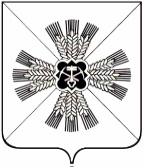 КЕМЕРОВСКАЯ ОБЛАСТЬАДМИНИСТРАЦИЯ ПРОМЫШЛЕННОВСКОГО МУНИЦИПАЛЬНОГО ОКРУГАПОСТАНОВЛЕНИЕот «17» апреля 2024г. № 404-Ппгт. ПромышленнаяОб итогах реализации в 2023году муниципальной программы «Развитие системы образования и воспитания детей в Промышленновском муниципальном округе» на 2018-2026 годыЗаслушав и обсудив на коллегии администрации Промышленновского муниципального округа информацию и.о. начальника Управления образования администрации Промышленновского муниципального округа                      И.И. Скорюпиной об итогах реализации в 2023 году муниципальной программы «Развитие системы образования и воспитания детей в Промышленновском муниципальном округе» на 2018 - 2026 годы (далее – программа):Принять к сведению информацию об исполнении программы.Директору программы обеспечить выполнение мероприятий и индикаторов муниципальной программы «Развитие системы образования и воспитания детей в Промышленновском муниципальном округе» на 2018 -2026 годы.Настоящее постановление разместить на официальном сайте администрации Промышленновского муниципального округа в сети Интернет.4. Контроль за исполнением настоящего постановления оставляю за собой.5.  Настоящее постановление вступает в силу со дня подписания.Исп. Т.Л. ЕроговаТел. 74273Приложение № 1Отчето достижении значений целевых показателей (индикаторов) программы                                                                                                       «Развитие системы образования и воспитания детей в Промышленновском муниципальном округе»(наименование программы)за 2023 годДиректор программы:И.о. первого заместителя главыПромышленновского муниципального округа __________     Т.В. Мясоедова                                                                         должность                                             подпись                          Ф.И.О.Исполнитель:И.о. начальника Управления образования________________________             И.И.Скорюпина                                                                должность                                    подпись                       Ф.И.О.Исп. Т.Л. Ерогователефон: 74273Приложение № 2Отчетоб объеме финансовых ресурсов программы  «Развитие системы образования и воспитания детей в Промышленновском муниципальном округе»  за январь – декабрь 2023 годаДиректор программы:И.о. первого заместителя главыПромышленновского муниципального округа        _______________      Т.В МясоедоваИсполнитель:И.о. начальника Управления образования администрацииПромышленновского муниципального округа  __________    И.И. СкорюпинаСогласовано:Начальник финансовогоуправления администрации Промышленновскогомуниципального округа                      _________________     И.А. ОвсянниковаРасчет оценки эффективности программы  «Развитие системы образования и воспитания детей в Промышленновском муниципальном округе»  за январь – декабрь 2023 годаДиректор программы:И.о. первого заместителя главыПромышленновского муниципального округа _____________ Т.В МясоедоваИсполнитель:И.о. начальника Управления образования администрацииПромышленновского муниципального округа ____________ И.И. СкорюпинаСогласовано:Начальник финансовогоуправления администрации Промышленновского муниципального округа __________ И.А. ОвсянниковаИ.о. главыПромышленновского муниципального округаТ.В. МясоедоваN п/пНаименование целевого показателя (индикатора)Наименование целевого показателя (индикатора)ЕдиницаизмеренияЕдиницаизмеренияЕдиницаизмеренияЗначения целевого показателя (индикатора)Значения целевого показателя (индикатора)Значения целевого показателя (индикатора)Значения целевого показателя (индикатора)Значения целевого показателя (индикатора)Значения целевого показателя (индикатора)Значения целевого показателя (индикатора)Значения целевого показателя (индикатора)Значения целевого показателя (индикатора)Значения целевого показателя (индикатора)Значения целевого показателя (индикатора)Значения целевого показателя (индикатора)Значения целевого показателя (индикатора)Значения целевого показателя (индикатора)Обоснование отклонений фактически достигнутых значений целевых показателей (индикаторов) за отчетный период по сравнению с плановыми (при наличии)Обоснование отклонений фактически достигнутых значений целевых показателей (индикаторов) за отчетный период по сравнению с плановыми (при наличии)Обоснование отклонений фактически достигнутых значений целевых показателей (индикаторов) за отчетный период по сравнению с плановыми (при наличии)N п/пНаименование целевого показателя (индикатора)Наименование целевого показателя (индикатора)ЕдиницаизмеренияЕдиницаизмеренияЕдиницаизмеренияФакт за предыдущий годФакт за предыдущий годФакт за предыдущий годПланПланПланПланПланПланФактФактФактФактФактОбоснование отклонений фактически достигнутых значений целевых показателей (индикаторов) за отчетный период по сравнению с плановыми (при наличии)Обоснование отклонений фактически достигнутых значений целевых показателей (индикаторов) за отчетный период по сравнению с плановыми (при наличии)Обоснование отклонений фактически достигнутых значений целевых показателей (индикаторов) за отчетный период по сравнению с плановыми (при наличии)12233344455555566666777Муниципальная программа  «Развитие системы образования и воспитания детей в Промышленновском муниципальном округе» на  2018 – 2026 годыМуниципальная программа  «Развитие системы образования и воспитания детей в Промышленновском муниципальном округе» на  2018 – 2026 годыМуниципальная программа  «Развитие системы образования и воспитания детей в Промышленновском муниципальном округе» на  2018 – 2026 годыМуниципальная программа  «Развитие системы образования и воспитания детей в Промышленновском муниципальном округе» на  2018 – 2026 годыМуниципальная программа  «Развитие системы образования и воспитания детей в Промышленновском муниципальном округе» на  2018 – 2026 годыМуниципальная программа  «Развитие системы образования и воспитания детей в Промышленновском муниципальном округе» на  2018 – 2026 годыМуниципальная программа  «Развитие системы образования и воспитания детей в Промышленновском муниципальном округе» на  2018 – 2026 годыМуниципальная программа  «Развитие системы образования и воспитания детей в Промышленновском муниципальном округе» на  2018 – 2026 годыМуниципальная программа  «Развитие системы образования и воспитания детей в Промышленновском муниципальном округе» на  2018 – 2026 годыМуниципальная программа  «Развитие системы образования и воспитания детей в Промышленновском муниципальном округе» на  2018 – 2026 годыМуниципальная программа  «Развитие системы образования и воспитания детей в Промышленновском муниципальном округе» на  2018 – 2026 годыМуниципальная программа  «Развитие системы образования и воспитания детей в Промышленновском муниципальном округе» на  2018 – 2026 годыМуниципальная программа  «Развитие системы образования и воспитания детей в Промышленновском муниципальном округе» на  2018 – 2026 годыМуниципальная программа  «Развитие системы образования и воспитания детей в Промышленновском муниципальном округе» на  2018 – 2026 годыМуниципальная программа  «Развитие системы образования и воспитания детей в Промышленновском муниципальном округе» на  2018 – 2026 годыМуниципальная программа  «Развитие системы образования и воспитания детей в Промышленновском муниципальном округе» на  2018 – 2026 годыМуниципальная программа  «Развитие системы образования и воспитания детей в Промышленновском муниципальном округе» на  2018 – 2026 годыМуниципальная программа  «Развитие системы образования и воспитания детей в Промышленновском муниципальном округе» на  2018 – 2026 годыМуниципальная программа  «Развитие системы образования и воспитания детей в Промышленновском муниципальном округе» на  2018 – 2026 годыМуниципальная программа  «Развитие системы образования и воспитания детей в Промышленновском муниципальном округе» на  2018 – 2026 годыМуниципальная программа  «Развитие системы образования и воспитания детей в Промышленновском муниципальном округе» на  2018 – 2026 годыМуниципальная программа  «Развитие системы образования и воспитания детей в Промышленновском муниципальном округе» на  2018 – 2026 годыМуниципальная программа  «Развитие системы образования и воспитания детей в Промышленновском муниципальном округе» на  2018 – 2026 годыПодпрограмма «Одаренные дети»Подпрограмма «Одаренные дети»Подпрограмма «Одаренные дети»Подпрограмма «Одаренные дети»Подпрограмма «Одаренные дети»Подпрограмма «Одаренные дети»Подпрограмма «Одаренные дети»Подпрограмма «Одаренные дети»Подпрограмма «Одаренные дети»Подпрограмма «Одаренные дети»Подпрограмма «Одаренные дети»Подпрограмма «Одаренные дети»Подпрограмма «Одаренные дети»Подпрограмма «Одаренные дети»Подпрограмма «Одаренные дети»Подпрограмма «Одаренные дети»Подпрограмма «Одаренные дети»Подпрограмма «Одаренные дети»Подпрограмма «Одаренные дети»Подпрограмма «Одаренные дети»Подпрограмма «Одаренные дети»Подпрограмма «Одаренные дети»Подпрограмма «Одаренные дети»Количество обучающихся, принявших  участие  в конкурсах, олимпиадах, спартакиадах и слетах, от общего числа обучающихсяКоличество обучающихся, принявших  участие  в конкурсах, олимпиадах, спартакиадах и слетах, от общего числа обучающихсяКоличество обучающихся, принявших  участие  в конкурсах, олимпиадах, спартакиадах и слетах, от общего числа обучающихсяпроцентпроцентпроцент100100100100100100100100100100100100100Мероприятие  «Организация конкурсов для обучающихся»Мероприятие  «Организация конкурсов для обучающихся»Мероприятие  «Организация конкурсов для обучающихся»Мероприятие  «Организация конкурсов для обучающихся»Мероприятие  «Организация конкурсов для обучающихся»Мероприятие  «Организация конкурсов для обучающихся»Мероприятие  «Организация конкурсов для обучающихся»Мероприятие  «Организация конкурсов для обучающихся»Мероприятие  «Организация конкурсов для обучающихся»Мероприятие  «Организация конкурсов для обучающихся»Мероприятие  «Организация конкурсов для обучающихся»Мероприятие  «Организация конкурсов для обучающихся»Мероприятие  «Организация конкурсов для обучающихся»Мероприятие  «Организация конкурсов для обучающихся»Мероприятие  «Организация конкурсов для обучающихся»Мероприятие  «Организация конкурсов для обучающихся»Мероприятие  «Организация конкурсов для обучающихся»Мероприятие  «Организация конкурсов для обучающихся»Мероприятие  «Организация конкурсов для обучающихся»Мероприятие  «Организация конкурсов для обучающихся»Мероприятие  «Организация конкурсов для обучающихся»Мероприятие  «Организация конкурсов для обучающихся»Мероприятие  «Организация конкурсов для обучающихся»Количество обучающихся, принявших  участие  в конкурсах, олимпиадах, спартакиадах и слетах, от общего числа обучающихсяКоличество обучающихся, принявших  участие  в конкурсах, олимпиадах, спартакиадах и слетах, от общего числа обучающихсяКоличество обучающихся, принявших  участие  в конкурсах, олимпиадах, спартакиадах и слетах, от общего числа обучающихсяпроцентпроцентпроцент10010010010010010010010010010010010010012233344455555566667777Подпрограмма «Патриотическое воспитание обучающихся »Подпрограмма «Патриотическое воспитание обучающихся »Подпрограмма «Патриотическое воспитание обучающихся »Подпрограмма «Патриотическое воспитание обучающихся »Подпрограмма «Патриотическое воспитание обучающихся »Подпрограмма «Патриотическое воспитание обучающихся »Подпрограмма «Патриотическое воспитание обучающихся »Подпрограмма «Патриотическое воспитание обучающихся »Подпрограмма «Патриотическое воспитание обучающихся »Подпрограмма «Патриотическое воспитание обучающихся »Подпрограмма «Патриотическое воспитание обучающихся »Подпрограмма «Патриотическое воспитание обучающихся »Подпрограмма «Патриотическое воспитание обучающихся »Подпрограмма «Патриотическое воспитание обучающихся »Подпрограмма «Патриотическое воспитание обучающихся »Подпрограмма «Патриотическое воспитание обучающихся »Подпрограмма «Патриотическое воспитание обучающихся »Подпрограмма «Патриотическое воспитание обучающихся »Подпрограмма «Патриотическое воспитание обучающихся »Подпрограмма «Патриотическое воспитание обучающихся »Подпрограмма «Патриотическое воспитание обучающихся »Подпрограмма «Патриотическое воспитание обучающихся »Подпрограмма «Патриотическое воспитание обучающихся »Количество обучающихся, принявших  участие   в  мероприятиях патриотической направленности, от общего числа Количество обучающихся, принявших  участие   в  мероприятиях патриотической направленности, от общего числа Количество обучающихся, принявших  участие   в  мероприятиях патриотической направленности, от общего числа процентпроцентпроцент100100100100100100100100100100100100100   Мероприятие «Патриотическое воспитание граждан, допризывная подготовка молодежи,  развитие физической культуры и детско-юношеского спорта»   Мероприятие «Патриотическое воспитание граждан, допризывная подготовка молодежи,  развитие физической культуры и детско-юношеского спорта»   Мероприятие «Патриотическое воспитание граждан, допризывная подготовка молодежи,  развитие физической культуры и детско-юношеского спорта»   Мероприятие «Патриотическое воспитание граждан, допризывная подготовка молодежи,  развитие физической культуры и детско-юношеского спорта»   Мероприятие «Патриотическое воспитание граждан, допризывная подготовка молодежи,  развитие физической культуры и детско-юношеского спорта»   Мероприятие «Патриотическое воспитание граждан, допризывная подготовка молодежи,  развитие физической культуры и детско-юношеского спорта»   Мероприятие «Патриотическое воспитание граждан, допризывная подготовка молодежи,  развитие физической культуры и детско-юношеского спорта»   Мероприятие «Патриотическое воспитание граждан, допризывная подготовка молодежи,  развитие физической культуры и детско-юношеского спорта»   Мероприятие «Патриотическое воспитание граждан, допризывная подготовка молодежи,  развитие физической культуры и детско-юношеского спорта»   Мероприятие «Патриотическое воспитание граждан, допризывная подготовка молодежи,  развитие физической культуры и детско-юношеского спорта»   Мероприятие «Патриотическое воспитание граждан, допризывная подготовка молодежи,  развитие физической культуры и детско-юношеского спорта»   Мероприятие «Патриотическое воспитание граждан, допризывная подготовка молодежи,  развитие физической культуры и детско-юношеского спорта»   Мероприятие «Патриотическое воспитание граждан, допризывная подготовка молодежи,  развитие физической культуры и детско-юношеского спорта»   Мероприятие «Патриотическое воспитание граждан, допризывная подготовка молодежи,  развитие физической культуры и детско-юношеского спорта»   Мероприятие «Патриотическое воспитание граждан, допризывная подготовка молодежи,  развитие физической культуры и детско-юношеского спорта»   Мероприятие «Патриотическое воспитание граждан, допризывная подготовка молодежи,  развитие физической культуры и детско-юношеского спорта»   Мероприятие «Патриотическое воспитание граждан, допризывная подготовка молодежи,  развитие физической культуры и детско-юношеского спорта»   Мероприятие «Патриотическое воспитание граждан, допризывная подготовка молодежи,  развитие физической культуры и детско-юношеского спорта»   Мероприятие «Патриотическое воспитание граждан, допризывная подготовка молодежи,  развитие физической культуры и детско-юношеского спорта»   Мероприятие «Патриотическое воспитание граждан, допризывная подготовка молодежи,  развитие физической культуры и детско-юношеского спорта»   Мероприятие «Патриотическое воспитание граждан, допризывная подготовка молодежи,  развитие физической культуры и детско-юношеского спорта»   Мероприятие «Патриотическое воспитание граждан, допризывная подготовка молодежи,  развитие физической культуры и детско-юношеского спорта»   Мероприятие «Патриотическое воспитание граждан, допризывная подготовка молодежи,  развитие физической культуры и детско-юношеского спорта»Доля обучающихся общеобразователь ных организаций, занимающихся физической культурой и спортом во внеурочное времяДоля обучающихся общеобразователь ных организаций, занимающихся физической культурой и спортом во внеурочное времяДоля обучающихся общеобразователь ных организаций, занимающихся физической культурой и спортом во внеурочное времяпроцентпроцентпроцент65,365,365,365,365,365,365,365,365,365,365,365,365,3Подпрограмма «Оздоровление детей и подростков»Подпрограмма «Оздоровление детей и подростков»Подпрограмма «Оздоровление детей и подростков»Подпрограмма «Оздоровление детей и подростков»Подпрограмма «Оздоровление детей и подростков»Подпрограмма «Оздоровление детей и подростков»Подпрограмма «Оздоровление детей и подростков»Подпрограмма «Оздоровление детей и подростков»Подпрограмма «Оздоровление детей и подростков»Подпрограмма «Оздоровление детей и подростков»Подпрограмма «Оздоровление детей и подростков»Подпрограмма «Оздоровление детей и подростков»Подпрограмма «Оздоровление детей и подростков»Подпрограмма «Оздоровление детей и подростков»Подпрограмма «Оздоровление детей и подростков»Подпрограмма «Оздоровление детей и подростков»Подпрограмма «Оздоровление детей и подростков»Подпрограмма «Оздоровление детей и подростков»Подпрограмма «Оздоровление детей и подростков»Подпрограмма «Оздоровление детей и подростков»Подпрограмма «Оздоровление детей и подростков»Подпрограмма «Оздоровление детей и подростков»Подпрограмма «Оздоровление детей и подростков»Доля учащихся, охваченных всеми организованными формами отдыхаДоля учащихся, охваченных всеми организованными формами отдыхаДоля учащихся, охваченных всеми организованными формами отдыхапроцентпроцентпроцент100100100100100100100100100100100100100Мероприятие  «Летний отдых»Мероприятие  «Летний отдых»Мероприятие  «Летний отдых»Мероприятие  «Летний отдых»Мероприятие  «Летний отдых»Мероприятие  «Летний отдых»Мероприятие  «Летний отдых»Мероприятие  «Летний отдых»Мероприятие  «Летний отдых»Мероприятие  «Летний отдых»Мероприятие  «Летний отдых»Мероприятие  «Летний отдых»Мероприятие  «Летний отдых»Мероприятие  «Летний отдых»Мероприятие  «Летний отдых»Мероприятие  «Летний отдых»Мероприятие  «Летний отдых»Мероприятие  «Летний отдых»Мероприятие  «Летний отдых»Мероприятие  «Летний отдых»Мероприятие  «Летний отдых»Мероприятие  «Летний отдых»Мероприятие  «Летний отдых»Доля учащихся, охваченных всеми организованными формами отдыхаДоля учащихся, охваченных всеми организованными формами отдыхаДоля учащихся, охваченных всеми организованными формами отдыхапроцентпроцентпроцент100100100100100100100100100100100100100 Мероприятие «Организация круглогодичного отдыха, оздоровления и занятости обучающихся» Мероприятие «Организация круглогодичного отдыха, оздоровления и занятости обучающихся» Мероприятие «Организация круглогодичного отдыха, оздоровления и занятости обучающихся» Мероприятие «Организация круглогодичного отдыха, оздоровления и занятости обучающихся» Мероприятие «Организация круглогодичного отдыха, оздоровления и занятости обучающихся» Мероприятие «Организация круглогодичного отдыха, оздоровления и занятости обучающихся» Мероприятие «Организация круглогодичного отдыха, оздоровления и занятости обучающихся» Мероприятие «Организация круглогодичного отдыха, оздоровления и занятости обучающихся» Мероприятие «Организация круглогодичного отдыха, оздоровления и занятости обучающихся» Мероприятие «Организация круглогодичного отдыха, оздоровления и занятости обучающихся» Мероприятие «Организация круглогодичного отдыха, оздоровления и занятости обучающихся» Мероприятие «Организация круглогодичного отдыха, оздоровления и занятости обучающихся» Мероприятие «Организация круглогодичного отдыха, оздоровления и занятости обучающихся» Мероприятие «Организация круглогодичного отдыха, оздоровления и занятости обучающихся» Мероприятие «Организация круглогодичного отдыха, оздоровления и занятости обучающихся» Мероприятие «Организация круглогодичного отдыха, оздоровления и занятости обучающихся» Мероприятие «Организация круглогодичного отдыха, оздоровления и занятости обучающихся» Мероприятие «Организация круглогодичного отдыха, оздоровления и занятости обучающихся» Мероприятие «Организация круглогодичного отдыха, оздоровления и занятости обучающихся» Мероприятие «Организация круглогодичного отдыха, оздоровления и занятости обучающихся» Мероприятие «Организация круглогодичного отдыха, оздоровления и занятости обучающихся» Мероприятие «Организация круглогодичного отдыха, оздоровления и занятости обучающихся» Мероприятие «Организация круглогодичного отдыха, оздоровления и занятости обучающихся»Доля учащихся охваченных  отдыхомДоля учащихся охваченных  отдыхомДоля учащихся охваченных  отдыхомпроцент от потребностипроцент от потребностипроцент от потребности10010010010010010010010010010010010010012233344455555566667777Подпрограмма «Тепло наших сердец»Подпрограмма «Тепло наших сердец»Подпрограмма «Тепло наших сердец»Подпрограмма «Тепло наших сердец»Подпрограмма «Тепло наших сердец»Подпрограмма «Тепло наших сердец»Подпрограмма «Тепло наших сердец»Подпрограмма «Тепло наших сердец»Подпрограмма «Тепло наших сердец»Подпрограмма «Тепло наших сердец»Подпрограмма «Тепло наших сердец»Подпрограмма «Тепло наших сердец»Подпрограмма «Тепло наших сердец»Подпрограмма «Тепло наших сердец»Подпрограмма «Тепло наших сердец»Подпрограмма «Тепло наших сердец»Подпрограмма «Тепло наших сердец»Подпрограмма «Тепло наших сердец»Подпрограмма «Тепло наших сердец»Подпрограмма «Тепло наших сердец»Подпрограмма «Тепло наших сердец»Подпрограмма «Тепло наших сердец»Подпрограмма «Тепло наших сердец»Охват детей,  оказавшихся в трудных жизненных ситуациях всеми организованными формами поддержкиОхват детей,  оказавшихся в трудных жизненных ситуациях всеми организованными формами поддержкиОхват детей,  оказавшихся в трудных жизненных ситуациях всеми организованными формами поддержкипроцент процент процент 100100100100100100100100100100100100100Мероприятие    Акция  «Тепло наших сердец»Мероприятие    Акция  «Тепло наших сердец»Мероприятие    Акция  «Тепло наших сердец»Мероприятие    Акция  «Тепло наших сердец»Мероприятие    Акция  «Тепло наших сердец»Мероприятие    Акция  «Тепло наших сердец»Мероприятие    Акция  «Тепло наших сердец»Мероприятие    Акция  «Тепло наших сердец»Мероприятие    Акция  «Тепло наших сердец»Мероприятие    Акция  «Тепло наших сердец»Мероприятие    Акция  «Тепло наших сердец»Мероприятие    Акция  «Тепло наших сердец»Мероприятие    Акция  «Тепло наших сердец»Мероприятие    Акция  «Тепло наших сердец»Мероприятие    Акция  «Тепло наших сердец»Мероприятие    Акция  «Тепло наших сердец»Мероприятие    Акция  «Тепло наших сердец»Мероприятие    Акция  «Тепло наших сердец»Мероприятие    Акция  «Тепло наших сердец»Мероприятие    Акция  «Тепло наших сердец»Мероприятие    Акция  «Тепло наших сердец»Мероприятие    Акция  «Тепло наших сердец»Мероприятие    Акция  «Тепло наших сердец»Охват детей, имеющих  ограниченные возможности, которым созданы условия получения качественного обучения, в общей численности детей с ограниченными возможностямиОхват детей, имеющих  ограниченные возможности, которым созданы условия получения качественного обучения, в общей численности детей с ограниченными возможностямиОхват детей, имеющих  ограниченные возможности, которым созданы условия получения качественного обучения, в общей численности детей с ограниченными возможностямипроцентпроцентпроцент100100100100100100100100100100100100100Подпрограмма «Социальные гарантии в системе образования»Подпрограмма «Социальные гарантии в системе образования»Подпрограмма «Социальные гарантии в системе образования»Подпрограмма «Социальные гарантии в системе образования»Подпрограмма «Социальные гарантии в системе образования»Подпрограмма «Социальные гарантии в системе образования»Подпрограмма «Социальные гарантии в системе образования»Подпрограмма «Социальные гарантии в системе образования»Подпрограмма «Социальные гарантии в системе образования»Подпрограмма «Социальные гарантии в системе образования»Подпрограмма «Социальные гарантии в системе образования»Подпрограмма «Социальные гарантии в системе образования»Подпрограмма «Социальные гарантии в системе образования»Подпрограмма «Социальные гарантии в системе образования»Подпрограмма «Социальные гарантии в системе образования»Подпрограмма «Социальные гарантии в системе образования»Подпрограмма «Социальные гарантии в системе образования»Подпрограмма «Социальные гарантии в системе образования»Подпрограмма «Социальные гарантии в системе образования»Подпрограмма «Социальные гарантии в системе образования»Подпрограмма «Социальные гарантии в системе образования»Подпрограмма «Социальные гарантии в системе образования»Подпрограмма «Социальные гарантии в системе образования»Охват всех категорий граждан имеющих право на получение  социальных гарантийОхват всех категорий граждан имеющих право на получение  социальных гарантийОхват всех категорий граждан имеющих право на получение  социальных гарантийпроцентпроцентпроцент1001001001001001001001001001001001001005.1 Мероприятие «Социальная поддержка семей, взявших на воспитание детей – сирот и детей, оставшихся без попечения родителей»5.1 Мероприятие «Социальная поддержка семей, взявших на воспитание детей – сирот и детей, оставшихся без попечения родителей»5.1 Мероприятие «Социальная поддержка семей, взявших на воспитание детей – сирот и детей, оставшихся без попечения родителей»5.1 Мероприятие «Социальная поддержка семей, взявших на воспитание детей – сирот и детей, оставшихся без попечения родителей»5.1 Мероприятие «Социальная поддержка семей, взявших на воспитание детей – сирот и детей, оставшихся без попечения родителей»5.1 Мероприятие «Социальная поддержка семей, взявших на воспитание детей – сирот и детей, оставшихся без попечения родителей»5.1 Мероприятие «Социальная поддержка семей, взявших на воспитание детей – сирот и детей, оставшихся без попечения родителей»5.1 Мероприятие «Социальная поддержка семей, взявших на воспитание детей – сирот и детей, оставшихся без попечения родителей»5.1 Мероприятие «Социальная поддержка семей, взявших на воспитание детей – сирот и детей, оставшихся без попечения родителей»5.1 Мероприятие «Социальная поддержка семей, взявших на воспитание детей – сирот и детей, оставшихся без попечения родителей»5.1 Мероприятие «Социальная поддержка семей, взявших на воспитание детей – сирот и детей, оставшихся без попечения родителей»5.1 Мероприятие «Социальная поддержка семей, взявших на воспитание детей – сирот и детей, оставшихся без попечения родителей»5.1 Мероприятие «Социальная поддержка семей, взявших на воспитание детей – сирот и детей, оставшихся без попечения родителей»5.1 Мероприятие «Социальная поддержка семей, взявших на воспитание детей – сирот и детей, оставшихся без попечения родителей»5.1 Мероприятие «Социальная поддержка семей, взявших на воспитание детей – сирот и детей, оставшихся без попечения родителей»5.1 Мероприятие «Социальная поддержка семей, взявших на воспитание детей – сирот и детей, оставшихся без попечения родителей»5.1 Мероприятие «Социальная поддержка семей, взявших на воспитание детей – сирот и детей, оставшихся без попечения родителей»5.1 Мероприятие «Социальная поддержка семей, взявших на воспитание детей – сирот и детей, оставшихся без попечения родителей»5.1 Мероприятие «Социальная поддержка семей, взявших на воспитание детей – сирот и детей, оставшихся без попечения родителей»5.1 Мероприятие «Социальная поддержка семей, взявших на воспитание детей – сирот и детей, оставшихся без попечения родителей»5.1 Мероприятие «Социальная поддержка семей, взявших на воспитание детей – сирот и детей, оставшихся без попечения родителей»5.1 Мероприятие «Социальная поддержка семей, взявших на воспитание детей – сирот и детей, оставшихся без попечения родителей»5.1 Мероприятие «Социальная поддержка семей, взявших на воспитание детей – сирот и детей, оставшихся без попечения родителей»Доля детей, получив-ших единовременное пособие от потребности Доля детей, получив-ших единовременное пособие от потребности Доля детей, получив-ших единовременное пособие от потребности процент от потребностипроцент от потребностипроцент от потребности1001001001001001001001001001001001001005.2. Мероприятие «Обеспечение детей-сирот и детей, оставшихся без попечение родителей, лиц из числа детей-сирот и детей, оставшихся без попечения родителей, жилыми помещениями»5.2. Мероприятие «Обеспечение детей-сирот и детей, оставшихся без попечение родителей, лиц из числа детей-сирот и детей, оставшихся без попечения родителей, жилыми помещениями»5.2. Мероприятие «Обеспечение детей-сирот и детей, оставшихся без попечение родителей, лиц из числа детей-сирот и детей, оставшихся без попечения родителей, жилыми помещениями»5.2. Мероприятие «Обеспечение детей-сирот и детей, оставшихся без попечение родителей, лиц из числа детей-сирот и детей, оставшихся без попечения родителей, жилыми помещениями»5.2. Мероприятие «Обеспечение детей-сирот и детей, оставшихся без попечение родителей, лиц из числа детей-сирот и детей, оставшихся без попечения родителей, жилыми помещениями»5.2. Мероприятие «Обеспечение детей-сирот и детей, оставшихся без попечение родителей, лиц из числа детей-сирот и детей, оставшихся без попечения родителей, жилыми помещениями»5.2. Мероприятие «Обеспечение детей-сирот и детей, оставшихся без попечение родителей, лиц из числа детей-сирот и детей, оставшихся без попечения родителей, жилыми помещениями»5.2. Мероприятие «Обеспечение детей-сирот и детей, оставшихся без попечение родителей, лиц из числа детей-сирот и детей, оставшихся без попечения родителей, жилыми помещениями»5.2. Мероприятие «Обеспечение детей-сирот и детей, оставшихся без попечение родителей, лиц из числа детей-сирот и детей, оставшихся без попечения родителей, жилыми помещениями»5.2. Мероприятие «Обеспечение детей-сирот и детей, оставшихся без попечение родителей, лиц из числа детей-сирот и детей, оставшихся без попечения родителей, жилыми помещениями»5.2. Мероприятие «Обеспечение детей-сирот и детей, оставшихся без попечение родителей, лиц из числа детей-сирот и детей, оставшихся без попечения родителей, жилыми помещениями»5.2. Мероприятие «Обеспечение детей-сирот и детей, оставшихся без попечение родителей, лиц из числа детей-сирот и детей, оставшихся без попечения родителей, жилыми помещениями»5.2. Мероприятие «Обеспечение детей-сирот и детей, оставшихся без попечение родителей, лиц из числа детей-сирот и детей, оставшихся без попечения родителей, жилыми помещениями»5.2. Мероприятие «Обеспечение детей-сирот и детей, оставшихся без попечение родителей, лиц из числа детей-сирот и детей, оставшихся без попечения родителей, жилыми помещениями»5.2. Мероприятие «Обеспечение детей-сирот и детей, оставшихся без попечение родителей, лиц из числа детей-сирот и детей, оставшихся без попечения родителей, жилыми помещениями»5.2. Мероприятие «Обеспечение детей-сирот и детей, оставшихся без попечение родителей, лиц из числа детей-сирот и детей, оставшихся без попечения родителей, жилыми помещениями»5.2. Мероприятие «Обеспечение детей-сирот и детей, оставшихся без попечение родителей, лиц из числа детей-сирот и детей, оставшихся без попечения родителей, жилыми помещениями»5.2. Мероприятие «Обеспечение детей-сирот и детей, оставшихся без попечение родителей, лиц из числа детей-сирот и детей, оставшихся без попечения родителей, жилыми помещениями»5.2. Мероприятие «Обеспечение детей-сирот и детей, оставшихся без попечение родителей, лиц из числа детей-сирот и детей, оставшихся без попечения родителей, жилыми помещениями»5.2. Мероприятие «Обеспечение детей-сирот и детей, оставшихся без попечение родителей, лиц из числа детей-сирот и детей, оставшихся без попечения родителей, жилыми помещениями»5.2. Мероприятие «Обеспечение детей-сирот и детей, оставшихся без попечение родителей, лиц из числа детей-сирот и детей, оставшихся без попечения родителей, жилыми помещениями»5.2. Мероприятие «Обеспечение детей-сирот и детей, оставшихся без попечение родителей, лиц из числа детей-сирот и детей, оставшихся без попечения родителей, жилыми помещениями»5.2. Мероприятие «Обеспечение детей-сирот и детей, оставшихся без попечение родителей, лиц из числа детей-сирот и детей, оставшихся без попечения родителей, жилыми помещениями»Доля детей-сирот и детей, оставшихся без попечения родителей, получивших жилые помещенияДоля детей-сирот и детей, оставшихся без попечения родителей, получивших жилые помещенияДоля детей-сирот и детей, оставшихся без попечения родителей, получивших жилые помещенияпроцентот потребностипроцентот потребностипроцентот потребности0000000000000112333444555555666677775.3. Мероприятие «Обеспечение детей-сирот и детей, оставшихся без попечение родителей, лиц из числа детей-сирот и детей, оставшихся без попечения родителей, жилыми помещениями»5.3. Мероприятие «Обеспечение детей-сирот и детей, оставшихся без попечение родителей, лиц из числа детей-сирот и детей, оставшихся без попечения родителей, жилыми помещениями»5.3. Мероприятие «Обеспечение детей-сирот и детей, оставшихся без попечение родителей, лиц из числа детей-сирот и детей, оставшихся без попечения родителей, жилыми помещениями»5.3. Мероприятие «Обеспечение детей-сирот и детей, оставшихся без попечение родителей, лиц из числа детей-сирот и детей, оставшихся без попечения родителей, жилыми помещениями»5.3. Мероприятие «Обеспечение детей-сирот и детей, оставшихся без попечение родителей, лиц из числа детей-сирот и детей, оставшихся без попечения родителей, жилыми помещениями»5.3. Мероприятие «Обеспечение детей-сирот и детей, оставшихся без попечение родителей, лиц из числа детей-сирот и детей, оставшихся без попечения родителей, жилыми помещениями»5.3. Мероприятие «Обеспечение детей-сирот и детей, оставшихся без попечение родителей, лиц из числа детей-сирот и детей, оставшихся без попечения родителей, жилыми помещениями»5.3. Мероприятие «Обеспечение детей-сирот и детей, оставшихся без попечение родителей, лиц из числа детей-сирот и детей, оставшихся без попечения родителей, жилыми помещениями»5.3. Мероприятие «Обеспечение детей-сирот и детей, оставшихся без попечение родителей, лиц из числа детей-сирот и детей, оставшихся без попечения родителей, жилыми помещениями»5.3. Мероприятие «Обеспечение детей-сирот и детей, оставшихся без попечение родителей, лиц из числа детей-сирот и детей, оставшихся без попечения родителей, жилыми помещениями»5.3. Мероприятие «Обеспечение детей-сирот и детей, оставшихся без попечение родителей, лиц из числа детей-сирот и детей, оставшихся без попечения родителей, жилыми помещениями»5.3. Мероприятие «Обеспечение детей-сирот и детей, оставшихся без попечение родителей, лиц из числа детей-сирот и детей, оставшихся без попечения родителей, жилыми помещениями»5.3. Мероприятие «Обеспечение детей-сирот и детей, оставшихся без попечение родителей, лиц из числа детей-сирот и детей, оставшихся без попечения родителей, жилыми помещениями»5.3. Мероприятие «Обеспечение детей-сирот и детей, оставшихся без попечение родителей, лиц из числа детей-сирот и детей, оставшихся без попечения родителей, жилыми помещениями»5.3. Мероприятие «Обеспечение детей-сирот и детей, оставшихся без попечение родителей, лиц из числа детей-сирот и детей, оставшихся без попечения родителей, жилыми помещениями»5.3. Мероприятие «Обеспечение детей-сирот и детей, оставшихся без попечение родителей, лиц из числа детей-сирот и детей, оставшихся без попечения родителей, жилыми помещениями»5.3. Мероприятие «Обеспечение детей-сирот и детей, оставшихся без попечение родителей, лиц из числа детей-сирот и детей, оставшихся без попечения родителей, жилыми помещениями»5.3. Мероприятие «Обеспечение детей-сирот и детей, оставшихся без попечение родителей, лиц из числа детей-сирот и детей, оставшихся без попечения родителей, жилыми помещениями»5.3. Мероприятие «Обеспечение детей-сирот и детей, оставшихся без попечение родителей, лиц из числа детей-сирот и детей, оставшихся без попечения родителей, жилыми помещениями»5.3. Мероприятие «Обеспечение детей-сирот и детей, оставшихся без попечение родителей, лиц из числа детей-сирот и детей, оставшихся без попечения родителей, жилыми помещениями»5.3. Мероприятие «Обеспечение детей-сирот и детей, оставшихся без попечение родителей, лиц из числа детей-сирот и детей, оставшихся без попечения родителей, жилыми помещениями»5.3. Мероприятие «Обеспечение детей-сирот и детей, оставшихся без попечение родителей, лиц из числа детей-сирот и детей, оставшихся без попечения родителей, жилыми помещениями»5.3. Мероприятие «Обеспечение детей-сирот и детей, оставшихся без попечение родителей, лиц из числа детей-сирот и детей, оставшихся без попечения родителей, жилыми помещениями»Доля детей-сирот и детей, оставшихся без попечения родителей, получивших жилые помещенияДоля детей-сирот и детей, оставшихся без попечения родителей, получивших жилые помещенияДоля детей-сирот и детей, оставшихся без попечения родителей, получивших жилые помещенияпроцентот потребностипроцентот потребностипроцентот потребности1001001001001001001001001001001001001005.4.Мероприятие «Выплата единовременного пособия при всех формах устройства детей, лишенных родительского попечения, в семью»5.4.Мероприятие «Выплата единовременного пособия при всех формах устройства детей, лишенных родительского попечения, в семью»5.4.Мероприятие «Выплата единовременного пособия при всех формах устройства детей, лишенных родительского попечения, в семью»5.4.Мероприятие «Выплата единовременного пособия при всех формах устройства детей, лишенных родительского попечения, в семью»5.4.Мероприятие «Выплата единовременного пособия при всех формах устройства детей, лишенных родительского попечения, в семью»5.4.Мероприятие «Выплата единовременного пособия при всех формах устройства детей, лишенных родительского попечения, в семью»5.4.Мероприятие «Выплата единовременного пособия при всех формах устройства детей, лишенных родительского попечения, в семью»5.4.Мероприятие «Выплата единовременного пособия при всех формах устройства детей, лишенных родительского попечения, в семью»5.4.Мероприятие «Выплата единовременного пособия при всех формах устройства детей, лишенных родительского попечения, в семью»5.4.Мероприятие «Выплата единовременного пособия при всех формах устройства детей, лишенных родительского попечения, в семью»5.4.Мероприятие «Выплата единовременного пособия при всех формах устройства детей, лишенных родительского попечения, в семью»5.4.Мероприятие «Выплата единовременного пособия при всех формах устройства детей, лишенных родительского попечения, в семью»5.4.Мероприятие «Выплата единовременного пособия при всех формах устройства детей, лишенных родительского попечения, в семью»5.4.Мероприятие «Выплата единовременного пособия при всех формах устройства детей, лишенных родительского попечения, в семью»5.4.Мероприятие «Выплата единовременного пособия при всех формах устройства детей, лишенных родительского попечения, в семью»5.4.Мероприятие «Выплата единовременного пособия при всех формах устройства детей, лишенных родительского попечения, в семью»5.4.Мероприятие «Выплата единовременного пособия при всех формах устройства детей, лишенных родительского попечения, в семью»5.4.Мероприятие «Выплата единовременного пособия при всех формах устройства детей, лишенных родительского попечения, в семью»5.4.Мероприятие «Выплата единовременного пособия при всех формах устройства детей, лишенных родительского попечения, в семью»5.4.Мероприятие «Выплата единовременного пособия при всех формах устройства детей, лишенных родительского попечения, в семью»5.4.Мероприятие «Выплата единовременного пособия при всех формах устройства детей, лишенных родительского попечения, в семью»5.4.Мероприятие «Выплата единовременного пособия при всех формах устройства детей, лишенных родительского попечения, в семью»5.4.Мероприятие «Выплата единовременного пособия при всех формах устройства детей, лишенных родительского попечения, в семью»Доля детей получающих социальную поддержкуДоля детей получающих социальную поддержкуДоля детей получающих социальную поддержкупроцентот потребностипроцентот потребностипроцентот потребности00000000000005.5. Мероприятие «Компенсация части платы за присмотр и уход, взимаемой с родителей (законных представителей) детей, осваивающих образовательные программы дошкольного образования»5.5. Мероприятие «Компенсация части платы за присмотр и уход, взимаемой с родителей (законных представителей) детей, осваивающих образовательные программы дошкольного образования»5.5. Мероприятие «Компенсация части платы за присмотр и уход, взимаемой с родителей (законных представителей) детей, осваивающих образовательные программы дошкольного образования»5.5. Мероприятие «Компенсация части платы за присмотр и уход, взимаемой с родителей (законных представителей) детей, осваивающих образовательные программы дошкольного образования»5.5. Мероприятие «Компенсация части платы за присмотр и уход, взимаемой с родителей (законных представителей) детей, осваивающих образовательные программы дошкольного образования»5.5. Мероприятие «Компенсация части платы за присмотр и уход, взимаемой с родителей (законных представителей) детей, осваивающих образовательные программы дошкольного образования»5.5. Мероприятие «Компенсация части платы за присмотр и уход, взимаемой с родителей (законных представителей) детей, осваивающих образовательные программы дошкольного образования»5.5. Мероприятие «Компенсация части платы за присмотр и уход, взимаемой с родителей (законных представителей) детей, осваивающих образовательные программы дошкольного образования»5.5. Мероприятие «Компенсация части платы за присмотр и уход, взимаемой с родителей (законных представителей) детей, осваивающих образовательные программы дошкольного образования»5.5. Мероприятие «Компенсация части платы за присмотр и уход, взимаемой с родителей (законных представителей) детей, осваивающих образовательные программы дошкольного образования»5.5. Мероприятие «Компенсация части платы за присмотр и уход, взимаемой с родителей (законных представителей) детей, осваивающих образовательные программы дошкольного образования»5.5. Мероприятие «Компенсация части платы за присмотр и уход, взимаемой с родителей (законных представителей) детей, осваивающих образовательные программы дошкольного образования»5.5. Мероприятие «Компенсация части платы за присмотр и уход, взимаемой с родителей (законных представителей) детей, осваивающих образовательные программы дошкольного образования»5.5. Мероприятие «Компенсация части платы за присмотр и уход, взимаемой с родителей (законных представителей) детей, осваивающих образовательные программы дошкольного образования»5.5. Мероприятие «Компенсация части платы за присмотр и уход, взимаемой с родителей (законных представителей) детей, осваивающих образовательные программы дошкольного образования»5.5. Мероприятие «Компенсация части платы за присмотр и уход, взимаемой с родителей (законных представителей) детей, осваивающих образовательные программы дошкольного образования»5.5. Мероприятие «Компенсация части платы за присмотр и уход, взимаемой с родителей (законных представителей) детей, осваивающих образовательные программы дошкольного образования»5.5. Мероприятие «Компенсация части платы за присмотр и уход, взимаемой с родителей (законных представителей) детей, осваивающих образовательные программы дошкольного образования»5.5. Мероприятие «Компенсация части платы за присмотр и уход, взимаемой с родителей (законных представителей) детей, осваивающих образовательные программы дошкольного образования»5.5. Мероприятие «Компенсация части платы за присмотр и уход, взимаемой с родителей (законных представителей) детей, осваивающих образовательные программы дошкольного образования»5.5. Мероприятие «Компенсация части платы за присмотр и уход, взимаемой с родителей (законных представителей) детей, осваивающих образовательные программы дошкольного образования»5.5. Мероприятие «Компенсация части платы за присмотр и уход, взимаемой с родителей (законных представителей) детей, осваивающих образовательные программы дошкольного образования»5.5. Мероприятие «Компенсация части платы за присмотр и уход, взимаемой с родителей (законных представителей) детей, осваивающих образовательные программы дошкольного образования»Доля семей получивших  компенсациюДоля семей получивших  компенсациюДоля семей получивших  компенсациюпроцентот потребностипроцентот потребностипроцентот потребности1001001001001001001001001001001001001005.6. Мероприятие «Адресная социальная поддержка участников образовательного процесса»5.6. Мероприятие «Адресная социальная поддержка участников образовательного процесса»5.6. Мероприятие «Адресная социальная поддержка участников образовательного процесса»5.6. Мероприятие «Адресная социальная поддержка участников образовательного процесса»5.6. Мероприятие «Адресная социальная поддержка участников образовательного процесса»5.6. Мероприятие «Адресная социальная поддержка участников образовательного процесса»5.6. Мероприятие «Адресная социальная поддержка участников образовательного процесса»5.6. Мероприятие «Адресная социальная поддержка участников образовательного процесса»5.6. Мероприятие «Адресная социальная поддержка участников образовательного процесса»5.6. Мероприятие «Адресная социальная поддержка участников образовательного процесса»5.6. Мероприятие «Адресная социальная поддержка участников образовательного процесса»5.6. Мероприятие «Адресная социальная поддержка участников образовательного процесса»5.6. Мероприятие «Адресная социальная поддержка участников образовательного процесса»5.6. Мероприятие «Адресная социальная поддержка участников образовательного процесса»5.6. Мероприятие «Адресная социальная поддержка участников образовательного процесса»5.6. Мероприятие «Адресная социальная поддержка участников образовательного процесса»5.6. Мероприятие «Адресная социальная поддержка участников образовательного процесса»5.6. Мероприятие «Адресная социальная поддержка участников образовательного процесса»5.6. Мероприятие «Адресная социальная поддержка участников образовательного процесса»5.6. Мероприятие «Адресная социальная поддержка участников образовательного процесса»5.6. Мероприятие «Адресная социальная поддержка участников образовательного процесса»5.6. Мероприятие «Адресная социальная поддержка участников образовательного процесса»5.6. Мероприятие «Адресная социальная поддержка участников образовательного процесса»Доля детей получающих социальную поддержкуДоля детей получающих социальную поддержкуДоля детей получающих социальную поддержкупроцентот потребностипроцентот потребностипроцентот потребности1001001001001001001001001001001001001005.7. Мероприятие «Социальная поддержка работников образовательных организаций и участников образовательного процесса»5.7. Мероприятие «Социальная поддержка работников образовательных организаций и участников образовательного процесса»5.7. Мероприятие «Социальная поддержка работников образовательных организаций и участников образовательного процесса»5.7. Мероприятие «Социальная поддержка работников образовательных организаций и участников образовательного процесса»5.7. Мероприятие «Социальная поддержка работников образовательных организаций и участников образовательного процесса»5.7. Мероприятие «Социальная поддержка работников образовательных организаций и участников образовательного процесса»5.7. Мероприятие «Социальная поддержка работников образовательных организаций и участников образовательного процесса»5.7. Мероприятие «Социальная поддержка работников образовательных организаций и участников образовательного процесса»5.7. Мероприятие «Социальная поддержка работников образовательных организаций и участников образовательного процесса»5.7. Мероприятие «Социальная поддержка работников образовательных организаций и участников образовательного процесса»5.7. Мероприятие «Социальная поддержка работников образовательных организаций и участников образовательного процесса»5.7. Мероприятие «Социальная поддержка работников образовательных организаций и участников образовательного процесса»5.7. Мероприятие «Социальная поддержка работников образовательных организаций и участников образовательного процесса»5.7. Мероприятие «Социальная поддержка работников образовательных организаций и участников образовательного процесса»5.7. Мероприятие «Социальная поддержка работников образовательных организаций и участников образовательного процесса»5.7. Мероприятие «Социальная поддержка работников образовательных организаций и участников образовательного процесса»5.7. Мероприятие «Социальная поддержка работников образовательных организаций и участников образовательного процесса»5.7. Мероприятие «Социальная поддержка работников образовательных организаций и участников образовательного процесса»5.7. Мероприятие «Социальная поддержка работников образовательных организаций и участников образовательного процесса»5.7. Мероприятие «Социальная поддержка работников образовательных организаций и участников образовательного процесса»5.7. Мероприятие «Социальная поддержка работников образовательных организаций и участников образовательного процесса»5.7. Мероприятие «Социальная поддержка работников образовательных организаций и участников образовательного процесса»5.7. Мероприятие «Социальная поддержка работников образовательных организаций и участников образовательного процесса»Доля работников образовательных организаций и молодых специалистов, получивших социальную поддержкуДоля работников образовательных организаций и молодых специалистов, получивших социальную поддержкуДоля работников образовательных организаций и молодых специалистов, получивших социальную поддержкупроцент от потребностипроцент от потребностипроцент от потребности100100100100100100100100100100100100100111122233344445555666665.8. Мероприятие «Обеспечение детей-сирот и детей, оставшихся без попечение родителей, лиц из числа детей-сирот и детей, оставшихся без попечения родителей, жилыми помещениями»5.8. Мероприятие «Обеспечение детей-сирот и детей, оставшихся без попечение родителей, лиц из числа детей-сирот и детей, оставшихся без попечения родителей, жилыми помещениями»5.8. Мероприятие «Обеспечение детей-сирот и детей, оставшихся без попечение родителей, лиц из числа детей-сирот и детей, оставшихся без попечения родителей, жилыми помещениями»5.8. Мероприятие «Обеспечение детей-сирот и детей, оставшихся без попечение родителей, лиц из числа детей-сирот и детей, оставшихся без попечения родителей, жилыми помещениями»5.8. Мероприятие «Обеспечение детей-сирот и детей, оставшихся без попечение родителей, лиц из числа детей-сирот и детей, оставшихся без попечения родителей, жилыми помещениями»5.8. Мероприятие «Обеспечение детей-сирот и детей, оставшихся без попечение родителей, лиц из числа детей-сирот и детей, оставшихся без попечения родителей, жилыми помещениями»5.8. Мероприятие «Обеспечение детей-сирот и детей, оставшихся без попечение родителей, лиц из числа детей-сирот и детей, оставшихся без попечения родителей, жилыми помещениями»5.8. Мероприятие «Обеспечение детей-сирот и детей, оставшихся без попечение родителей, лиц из числа детей-сирот и детей, оставшихся без попечения родителей, жилыми помещениями»5.8. Мероприятие «Обеспечение детей-сирот и детей, оставшихся без попечение родителей, лиц из числа детей-сирот и детей, оставшихся без попечения родителей, жилыми помещениями»5.8. Мероприятие «Обеспечение детей-сирот и детей, оставшихся без попечение родителей, лиц из числа детей-сирот и детей, оставшихся без попечения родителей, жилыми помещениями»5.8. Мероприятие «Обеспечение детей-сирот и детей, оставшихся без попечение родителей, лиц из числа детей-сирот и детей, оставшихся без попечения родителей, жилыми помещениями»5.8. Мероприятие «Обеспечение детей-сирот и детей, оставшихся без попечение родителей, лиц из числа детей-сирот и детей, оставшихся без попечения родителей, жилыми помещениями»5.8. Мероприятие «Обеспечение детей-сирот и детей, оставшихся без попечение родителей, лиц из числа детей-сирот и детей, оставшихся без попечения родителей, жилыми помещениями»5.8. Мероприятие «Обеспечение детей-сирот и детей, оставшихся без попечение родителей, лиц из числа детей-сирот и детей, оставшихся без попечения родителей, жилыми помещениями»5.8. Мероприятие «Обеспечение детей-сирот и детей, оставшихся без попечение родителей, лиц из числа детей-сирот и детей, оставшихся без попечения родителей, жилыми помещениями»5.8. Мероприятие «Обеспечение детей-сирот и детей, оставшихся без попечение родителей, лиц из числа детей-сирот и детей, оставшихся без попечения родителей, жилыми помещениями»5.8. Мероприятие «Обеспечение детей-сирот и детей, оставшихся без попечение родителей, лиц из числа детей-сирот и детей, оставшихся без попечения родителей, жилыми помещениями»5.8. Мероприятие «Обеспечение детей-сирот и детей, оставшихся без попечение родителей, лиц из числа детей-сирот и детей, оставшихся без попечения родителей, жилыми помещениями»5.8. Мероприятие «Обеспечение детей-сирот и детей, оставшихся без попечение родителей, лиц из числа детей-сирот и детей, оставшихся без попечения родителей, жилыми помещениями»5.8. Мероприятие «Обеспечение детей-сирот и детей, оставшихся без попечение родителей, лиц из числа детей-сирот и детей, оставшихся без попечения родителей, жилыми помещениями»5.8. Мероприятие «Обеспечение детей-сирот и детей, оставшихся без попечение родителей, лиц из числа детей-сирот и детей, оставшихся без попечения родителей, жилыми помещениями»5.8. Мероприятие «Обеспечение детей-сирот и детей, оставшихся без попечение родителей, лиц из числа детей-сирот и детей, оставшихся без попечения родителей, жилыми помещениями»5.8. Мероприятие «Обеспечение детей-сирот и детей, оставшихся без попечение родителей, лиц из числа детей-сирот и детей, оставшихся без попечения родителей, жилыми помещениями»Доля  детей-сирот и детей, оставшихся без попечения родителей, охваченных мерами социальной поддержкиДоля  детей-сирот и детей, оставшихся без попечения родителей, охваченных мерами социальной поддержкиДоля  детей-сирот и детей, оставшихся без попечения родителей, охваченных мерами социальной поддержкиДоля  детей-сирот и детей, оставшихся без попечения родителей, охваченных мерами социальной поддержкипроцент от потребностипроцент от потребности1001001001001001001001001001001005.9. Мероприятие «Обеспечение детей-сирот и детей, оставшихся без попечения родителей, одеждой, обувью, единовременным денежным пособие при выпуске из общеобразовательных организаций»5.9. Мероприятие «Обеспечение детей-сирот и детей, оставшихся без попечения родителей, одеждой, обувью, единовременным денежным пособие при выпуске из общеобразовательных организаций»5.9. Мероприятие «Обеспечение детей-сирот и детей, оставшихся без попечения родителей, одеждой, обувью, единовременным денежным пособие при выпуске из общеобразовательных организаций»5.9. Мероприятие «Обеспечение детей-сирот и детей, оставшихся без попечения родителей, одеждой, обувью, единовременным денежным пособие при выпуске из общеобразовательных организаций»5.9. Мероприятие «Обеспечение детей-сирот и детей, оставшихся без попечения родителей, одеждой, обувью, единовременным денежным пособие при выпуске из общеобразовательных организаций»5.9. Мероприятие «Обеспечение детей-сирот и детей, оставшихся без попечения родителей, одеждой, обувью, единовременным денежным пособие при выпуске из общеобразовательных организаций»5.9. Мероприятие «Обеспечение детей-сирот и детей, оставшихся без попечения родителей, одеждой, обувью, единовременным денежным пособие при выпуске из общеобразовательных организаций»5.9. Мероприятие «Обеспечение детей-сирот и детей, оставшихся без попечения родителей, одеждой, обувью, единовременным денежным пособие при выпуске из общеобразовательных организаций»5.9. Мероприятие «Обеспечение детей-сирот и детей, оставшихся без попечения родителей, одеждой, обувью, единовременным денежным пособие при выпуске из общеобразовательных организаций»5.9. Мероприятие «Обеспечение детей-сирот и детей, оставшихся без попечения родителей, одеждой, обувью, единовременным денежным пособие при выпуске из общеобразовательных организаций»5.9. Мероприятие «Обеспечение детей-сирот и детей, оставшихся без попечения родителей, одеждой, обувью, единовременным денежным пособие при выпуске из общеобразовательных организаций»5.9. Мероприятие «Обеспечение детей-сирот и детей, оставшихся без попечения родителей, одеждой, обувью, единовременным денежным пособие при выпуске из общеобразовательных организаций»5.9. Мероприятие «Обеспечение детей-сирот и детей, оставшихся без попечения родителей, одеждой, обувью, единовременным денежным пособие при выпуске из общеобразовательных организаций»5.9. Мероприятие «Обеспечение детей-сирот и детей, оставшихся без попечения родителей, одеждой, обувью, единовременным денежным пособие при выпуске из общеобразовательных организаций»5.9. Мероприятие «Обеспечение детей-сирот и детей, оставшихся без попечения родителей, одеждой, обувью, единовременным денежным пособие при выпуске из общеобразовательных организаций»5.9. Мероприятие «Обеспечение детей-сирот и детей, оставшихся без попечения родителей, одеждой, обувью, единовременным денежным пособие при выпуске из общеобразовательных организаций»5.9. Мероприятие «Обеспечение детей-сирот и детей, оставшихся без попечения родителей, одеждой, обувью, единовременным денежным пособие при выпуске из общеобразовательных организаций»5.9. Мероприятие «Обеспечение детей-сирот и детей, оставшихся без попечения родителей, одеждой, обувью, единовременным денежным пособие при выпуске из общеобразовательных организаций»5.9. Мероприятие «Обеспечение детей-сирот и детей, оставшихся без попечения родителей, одеждой, обувью, единовременным денежным пособие при выпуске из общеобразовательных организаций»5.9. Мероприятие «Обеспечение детей-сирот и детей, оставшихся без попечения родителей, одеждой, обувью, единовременным денежным пособие при выпуске из общеобразовательных организаций»5.9. Мероприятие «Обеспечение детей-сирот и детей, оставшихся без попечения родителей, одеждой, обувью, единовременным денежным пособие при выпуске из общеобразовательных организаций»5.9. Мероприятие «Обеспечение детей-сирот и детей, оставшихся без попечения родителей, одеждой, обувью, единовременным денежным пособие при выпуске из общеобразовательных организаций»5.9. Мероприятие «Обеспечение детей-сирот и детей, оставшихся без попечения родителей, одеждой, обувью, единовременным денежным пособие при выпуске из общеобразовательных организаций»Доля детей-сирот и детей, оставшихся без попечения родителей, получивших поддержку при выпуске из общеобразователь -ных организацийДоля детей-сирот и детей, оставшихся без попечения родителей, получивших поддержку при выпуске из общеобразователь -ных организацийДоля детей-сирот и детей, оставшихся без попечения родителей, получивших поддержку при выпуске из общеобразователь -ных организацийпроцент от потребностипроцент от потребностипроцент от потребности1001001001001001001001001001001001001005.10. Мероприятие «Обеспечение зачисления денежных средств детей-сирот и детей, оставшихся без попечения родителей, на специальные накопительные банковские счета»5.10. Мероприятие «Обеспечение зачисления денежных средств детей-сирот и детей, оставшихся без попечения родителей, на специальные накопительные банковские счета»5.10. Мероприятие «Обеспечение зачисления денежных средств детей-сирот и детей, оставшихся без попечения родителей, на специальные накопительные банковские счета»5.10. Мероприятие «Обеспечение зачисления денежных средств детей-сирот и детей, оставшихся без попечения родителей, на специальные накопительные банковские счета»5.10. Мероприятие «Обеспечение зачисления денежных средств детей-сирот и детей, оставшихся без попечения родителей, на специальные накопительные банковские счета»5.10. Мероприятие «Обеспечение зачисления денежных средств детей-сирот и детей, оставшихся без попечения родителей, на специальные накопительные банковские счета»5.10. Мероприятие «Обеспечение зачисления денежных средств детей-сирот и детей, оставшихся без попечения родителей, на специальные накопительные банковские счета»5.10. Мероприятие «Обеспечение зачисления денежных средств детей-сирот и детей, оставшихся без попечения родителей, на специальные накопительные банковские счета»5.10. Мероприятие «Обеспечение зачисления денежных средств детей-сирот и детей, оставшихся без попечения родителей, на специальные накопительные банковские счета»5.10. Мероприятие «Обеспечение зачисления денежных средств детей-сирот и детей, оставшихся без попечения родителей, на специальные накопительные банковские счета»5.10. Мероприятие «Обеспечение зачисления денежных средств детей-сирот и детей, оставшихся без попечения родителей, на специальные накопительные банковские счета»5.10. Мероприятие «Обеспечение зачисления денежных средств детей-сирот и детей, оставшихся без попечения родителей, на специальные накопительные банковские счета»5.10. Мероприятие «Обеспечение зачисления денежных средств детей-сирот и детей, оставшихся без попечения родителей, на специальные накопительные банковские счета»5.10. Мероприятие «Обеспечение зачисления денежных средств детей-сирот и детей, оставшихся без попечения родителей, на специальные накопительные банковские счета»5.10. Мероприятие «Обеспечение зачисления денежных средств детей-сирот и детей, оставшихся без попечения родителей, на специальные накопительные банковские счета»5.10. Мероприятие «Обеспечение зачисления денежных средств детей-сирот и детей, оставшихся без попечения родителей, на специальные накопительные банковские счета»5.10. Мероприятие «Обеспечение зачисления денежных средств детей-сирот и детей, оставшихся без попечения родителей, на специальные накопительные банковские счета»5.10. Мероприятие «Обеспечение зачисления денежных средств детей-сирот и детей, оставшихся без попечения родителей, на специальные накопительные банковские счета»5.10. Мероприятие «Обеспечение зачисления денежных средств детей-сирот и детей, оставшихся без попечения родителей, на специальные накопительные банковские счета»5.10. Мероприятие «Обеспечение зачисления денежных средств детей-сирот и детей, оставшихся без попечения родителей, на специальные накопительные банковские счета»5.10. Мероприятие «Обеспечение зачисления денежных средств детей-сирот и детей, оставшихся без попечения родителей, на специальные накопительные банковские счета»5.10. Мероприятие «Обеспечение зачисления денежных средств детей-сирот и детей, оставшихся без попечения родителей, на специальные накопительные банковские счета»5.10. Мероприятие «Обеспечение зачисления денежных средств детей-сирот и детей, оставшихся без попечения родителей, на специальные накопительные банковские счета»Доля детей-сирот и детей, оставшихся без попечения родителей, получающих денежные средства на специальные накопительные банковские счетаДоля детей-сирот и детей, оставшихся без попечения родителей, получающих денежные средства на специальные накопительные банковские счетаДоля детей-сирот и детей, оставшихся без попечения родителей, получающих денежные средства на специальные накопительные банковские счетапроцент от потребностипроцент от потребностипроцент от потребности100100100100100100100100100100100100100111222333444444555566665.11.Мероприятие «Ежемесячные денежные выплаты отдельным категориям граждан, воспитывающих детей в возрасте от 1,5 до 7 лет в соответствии с Законом Кемеровской области от 10.12.2007 № 162-ОЗ «О ежемесячной денежной выплате отдельным категориям граждан, воспитывающих детей в возрасте от 1,5 до 7 лет»5.11.Мероприятие «Ежемесячные денежные выплаты отдельным категориям граждан, воспитывающих детей в возрасте от 1,5 до 7 лет в соответствии с Законом Кемеровской области от 10.12.2007 № 162-ОЗ «О ежемесячной денежной выплате отдельным категориям граждан, воспитывающих детей в возрасте от 1,5 до 7 лет»5.11.Мероприятие «Ежемесячные денежные выплаты отдельным категориям граждан, воспитывающих детей в возрасте от 1,5 до 7 лет в соответствии с Законом Кемеровской области от 10.12.2007 № 162-ОЗ «О ежемесячной денежной выплате отдельным категориям граждан, воспитывающих детей в возрасте от 1,5 до 7 лет»5.11.Мероприятие «Ежемесячные денежные выплаты отдельным категориям граждан, воспитывающих детей в возрасте от 1,5 до 7 лет в соответствии с Законом Кемеровской области от 10.12.2007 № 162-ОЗ «О ежемесячной денежной выплате отдельным категориям граждан, воспитывающих детей в возрасте от 1,5 до 7 лет»5.11.Мероприятие «Ежемесячные денежные выплаты отдельным категориям граждан, воспитывающих детей в возрасте от 1,5 до 7 лет в соответствии с Законом Кемеровской области от 10.12.2007 № 162-ОЗ «О ежемесячной денежной выплате отдельным категориям граждан, воспитывающих детей в возрасте от 1,5 до 7 лет»5.11.Мероприятие «Ежемесячные денежные выплаты отдельным категориям граждан, воспитывающих детей в возрасте от 1,5 до 7 лет в соответствии с Законом Кемеровской области от 10.12.2007 № 162-ОЗ «О ежемесячной денежной выплате отдельным категориям граждан, воспитывающих детей в возрасте от 1,5 до 7 лет»5.11.Мероприятие «Ежемесячные денежные выплаты отдельным категориям граждан, воспитывающих детей в возрасте от 1,5 до 7 лет в соответствии с Законом Кемеровской области от 10.12.2007 № 162-ОЗ «О ежемесячной денежной выплате отдельным категориям граждан, воспитывающих детей в возрасте от 1,5 до 7 лет»5.11.Мероприятие «Ежемесячные денежные выплаты отдельным категориям граждан, воспитывающих детей в возрасте от 1,5 до 7 лет в соответствии с Законом Кемеровской области от 10.12.2007 № 162-ОЗ «О ежемесячной денежной выплате отдельным категориям граждан, воспитывающих детей в возрасте от 1,5 до 7 лет»5.11.Мероприятие «Ежемесячные денежные выплаты отдельным категориям граждан, воспитывающих детей в возрасте от 1,5 до 7 лет в соответствии с Законом Кемеровской области от 10.12.2007 № 162-ОЗ «О ежемесячной денежной выплате отдельным категориям граждан, воспитывающих детей в возрасте от 1,5 до 7 лет»5.11.Мероприятие «Ежемесячные денежные выплаты отдельным категориям граждан, воспитывающих детей в возрасте от 1,5 до 7 лет в соответствии с Законом Кемеровской области от 10.12.2007 № 162-ОЗ «О ежемесячной денежной выплате отдельным категориям граждан, воспитывающих детей в возрасте от 1,5 до 7 лет»5.11.Мероприятие «Ежемесячные денежные выплаты отдельным категориям граждан, воспитывающих детей в возрасте от 1,5 до 7 лет в соответствии с Законом Кемеровской области от 10.12.2007 № 162-ОЗ «О ежемесячной денежной выплате отдельным категориям граждан, воспитывающих детей в возрасте от 1,5 до 7 лет»5.11.Мероприятие «Ежемесячные денежные выплаты отдельным категориям граждан, воспитывающих детей в возрасте от 1,5 до 7 лет в соответствии с Законом Кемеровской области от 10.12.2007 № 162-ОЗ «О ежемесячной денежной выплате отдельным категориям граждан, воспитывающих детей в возрасте от 1,5 до 7 лет»5.11.Мероприятие «Ежемесячные денежные выплаты отдельным категориям граждан, воспитывающих детей в возрасте от 1,5 до 7 лет в соответствии с Законом Кемеровской области от 10.12.2007 № 162-ОЗ «О ежемесячной денежной выплате отдельным категориям граждан, воспитывающих детей в возрасте от 1,5 до 7 лет»5.11.Мероприятие «Ежемесячные денежные выплаты отдельным категориям граждан, воспитывающих детей в возрасте от 1,5 до 7 лет в соответствии с Законом Кемеровской области от 10.12.2007 № 162-ОЗ «О ежемесячной денежной выплате отдельным категориям граждан, воспитывающих детей в возрасте от 1,5 до 7 лет»5.11.Мероприятие «Ежемесячные денежные выплаты отдельным категориям граждан, воспитывающих детей в возрасте от 1,5 до 7 лет в соответствии с Законом Кемеровской области от 10.12.2007 № 162-ОЗ «О ежемесячной денежной выплате отдельным категориям граждан, воспитывающих детей в возрасте от 1,5 до 7 лет»5.11.Мероприятие «Ежемесячные денежные выплаты отдельным категориям граждан, воспитывающих детей в возрасте от 1,5 до 7 лет в соответствии с Законом Кемеровской области от 10.12.2007 № 162-ОЗ «О ежемесячной денежной выплате отдельным категориям граждан, воспитывающих детей в возрасте от 1,5 до 7 лет»5.11.Мероприятие «Ежемесячные денежные выплаты отдельным категориям граждан, воспитывающих детей в возрасте от 1,5 до 7 лет в соответствии с Законом Кемеровской области от 10.12.2007 № 162-ОЗ «О ежемесячной денежной выплате отдельным категориям граждан, воспитывающих детей в возрасте от 1,5 до 7 лет»5.11.Мероприятие «Ежемесячные денежные выплаты отдельным категориям граждан, воспитывающих детей в возрасте от 1,5 до 7 лет в соответствии с Законом Кемеровской области от 10.12.2007 № 162-ОЗ «О ежемесячной денежной выплате отдельным категориям граждан, воспитывающих детей в возрасте от 1,5 до 7 лет»5.11.Мероприятие «Ежемесячные денежные выплаты отдельным категориям граждан, воспитывающих детей в возрасте от 1,5 до 7 лет в соответствии с Законом Кемеровской области от 10.12.2007 № 162-ОЗ «О ежемесячной денежной выплате отдельным категориям граждан, воспитывающих детей в возрасте от 1,5 до 7 лет»5.11.Мероприятие «Ежемесячные денежные выплаты отдельным категориям граждан, воспитывающих детей в возрасте от 1,5 до 7 лет в соответствии с Законом Кемеровской области от 10.12.2007 № 162-ОЗ «О ежемесячной денежной выплате отдельным категориям граждан, воспитывающих детей в возрасте от 1,5 до 7 лет»5.11.Мероприятие «Ежемесячные денежные выплаты отдельным категориям граждан, воспитывающих детей в возрасте от 1,5 до 7 лет в соответствии с Законом Кемеровской области от 10.12.2007 № 162-ОЗ «О ежемесячной денежной выплате отдельным категориям граждан, воспитывающих детей в возрасте от 1,5 до 7 лет»5.11.Мероприятие «Ежемесячные денежные выплаты отдельным категориям граждан, воспитывающих детей в возрасте от 1,5 до 7 лет в соответствии с Законом Кемеровской области от 10.12.2007 № 162-ОЗ «О ежемесячной денежной выплате отдельным категориям граждан, воспитывающих детей в возрасте от 1,5 до 7 лет»5.11.Мероприятие «Ежемесячные денежные выплаты отдельным категориям граждан, воспитывающих детей в возрасте от 1,5 до 7 лет в соответствии с Законом Кемеровской области от 10.12.2007 № 162-ОЗ «О ежемесячной денежной выплате отдельным категориям граждан, воспитывающих детей в возрасте от 1,5 до 7 лет»Доля  детей-сирот и детей, оставшихся без попечения родителей, охваченных мерами социальной поддержкиДоля  детей-сирот и детей, оставшихся без попечения родителей, охваченных мерами социальной поддержкиДоля  детей-сирот и детей, оставшихся без попечения родителей, охваченных мерами социальной поддержкипроцент от потребностипроцент от потребностипроцент от потребности00000000000005.12. Мероприятие «Осуществление назначения и выплаты денежных средств семьям, взявшим на воспитание детей-сирот и детей, оставшихся без попечения родителей, предоставление им мер социальной поддержки,  осуществление назначения и выплаты денежных средств лицам, находившимся под попечительством, лицам, являвшимся приемными родителями, в соответствии с Законом Кемеровской области от 14 декабря 2010 года № 124-ОЗ «О некоторых вопросах в сфере опеки и попечительства несовершеннолетних»5.12. Мероприятие «Осуществление назначения и выплаты денежных средств семьям, взявшим на воспитание детей-сирот и детей, оставшихся без попечения родителей, предоставление им мер социальной поддержки,  осуществление назначения и выплаты денежных средств лицам, находившимся под попечительством, лицам, являвшимся приемными родителями, в соответствии с Законом Кемеровской области от 14 декабря 2010 года № 124-ОЗ «О некоторых вопросах в сфере опеки и попечительства несовершеннолетних»5.12. Мероприятие «Осуществление назначения и выплаты денежных средств семьям, взявшим на воспитание детей-сирот и детей, оставшихся без попечения родителей, предоставление им мер социальной поддержки,  осуществление назначения и выплаты денежных средств лицам, находившимся под попечительством, лицам, являвшимся приемными родителями, в соответствии с Законом Кемеровской области от 14 декабря 2010 года № 124-ОЗ «О некоторых вопросах в сфере опеки и попечительства несовершеннолетних»5.12. Мероприятие «Осуществление назначения и выплаты денежных средств семьям, взявшим на воспитание детей-сирот и детей, оставшихся без попечения родителей, предоставление им мер социальной поддержки,  осуществление назначения и выплаты денежных средств лицам, находившимся под попечительством, лицам, являвшимся приемными родителями, в соответствии с Законом Кемеровской области от 14 декабря 2010 года № 124-ОЗ «О некоторых вопросах в сфере опеки и попечительства несовершеннолетних»5.12. Мероприятие «Осуществление назначения и выплаты денежных средств семьям, взявшим на воспитание детей-сирот и детей, оставшихся без попечения родителей, предоставление им мер социальной поддержки,  осуществление назначения и выплаты денежных средств лицам, находившимся под попечительством, лицам, являвшимся приемными родителями, в соответствии с Законом Кемеровской области от 14 декабря 2010 года № 124-ОЗ «О некоторых вопросах в сфере опеки и попечительства несовершеннолетних»5.12. Мероприятие «Осуществление назначения и выплаты денежных средств семьям, взявшим на воспитание детей-сирот и детей, оставшихся без попечения родителей, предоставление им мер социальной поддержки,  осуществление назначения и выплаты денежных средств лицам, находившимся под попечительством, лицам, являвшимся приемными родителями, в соответствии с Законом Кемеровской области от 14 декабря 2010 года № 124-ОЗ «О некоторых вопросах в сфере опеки и попечительства несовершеннолетних»5.12. Мероприятие «Осуществление назначения и выплаты денежных средств семьям, взявшим на воспитание детей-сирот и детей, оставшихся без попечения родителей, предоставление им мер социальной поддержки,  осуществление назначения и выплаты денежных средств лицам, находившимся под попечительством, лицам, являвшимся приемными родителями, в соответствии с Законом Кемеровской области от 14 декабря 2010 года № 124-ОЗ «О некоторых вопросах в сфере опеки и попечительства несовершеннолетних»5.12. Мероприятие «Осуществление назначения и выплаты денежных средств семьям, взявшим на воспитание детей-сирот и детей, оставшихся без попечения родителей, предоставление им мер социальной поддержки,  осуществление назначения и выплаты денежных средств лицам, находившимся под попечительством, лицам, являвшимся приемными родителями, в соответствии с Законом Кемеровской области от 14 декабря 2010 года № 124-ОЗ «О некоторых вопросах в сфере опеки и попечительства несовершеннолетних»5.12. Мероприятие «Осуществление назначения и выплаты денежных средств семьям, взявшим на воспитание детей-сирот и детей, оставшихся без попечения родителей, предоставление им мер социальной поддержки,  осуществление назначения и выплаты денежных средств лицам, находившимся под попечительством, лицам, являвшимся приемными родителями, в соответствии с Законом Кемеровской области от 14 декабря 2010 года № 124-ОЗ «О некоторых вопросах в сфере опеки и попечительства несовершеннолетних»5.12. Мероприятие «Осуществление назначения и выплаты денежных средств семьям, взявшим на воспитание детей-сирот и детей, оставшихся без попечения родителей, предоставление им мер социальной поддержки,  осуществление назначения и выплаты денежных средств лицам, находившимся под попечительством, лицам, являвшимся приемными родителями, в соответствии с Законом Кемеровской области от 14 декабря 2010 года № 124-ОЗ «О некоторых вопросах в сфере опеки и попечительства несовершеннолетних»5.12. Мероприятие «Осуществление назначения и выплаты денежных средств семьям, взявшим на воспитание детей-сирот и детей, оставшихся без попечения родителей, предоставление им мер социальной поддержки,  осуществление назначения и выплаты денежных средств лицам, находившимся под попечительством, лицам, являвшимся приемными родителями, в соответствии с Законом Кемеровской области от 14 декабря 2010 года № 124-ОЗ «О некоторых вопросах в сфере опеки и попечительства несовершеннолетних»5.12. Мероприятие «Осуществление назначения и выплаты денежных средств семьям, взявшим на воспитание детей-сирот и детей, оставшихся без попечения родителей, предоставление им мер социальной поддержки,  осуществление назначения и выплаты денежных средств лицам, находившимся под попечительством, лицам, являвшимся приемными родителями, в соответствии с Законом Кемеровской области от 14 декабря 2010 года № 124-ОЗ «О некоторых вопросах в сфере опеки и попечительства несовершеннолетних»5.12. Мероприятие «Осуществление назначения и выплаты денежных средств семьям, взявшим на воспитание детей-сирот и детей, оставшихся без попечения родителей, предоставление им мер социальной поддержки,  осуществление назначения и выплаты денежных средств лицам, находившимся под попечительством, лицам, являвшимся приемными родителями, в соответствии с Законом Кемеровской области от 14 декабря 2010 года № 124-ОЗ «О некоторых вопросах в сфере опеки и попечительства несовершеннолетних»5.12. Мероприятие «Осуществление назначения и выплаты денежных средств семьям, взявшим на воспитание детей-сирот и детей, оставшихся без попечения родителей, предоставление им мер социальной поддержки,  осуществление назначения и выплаты денежных средств лицам, находившимся под попечительством, лицам, являвшимся приемными родителями, в соответствии с Законом Кемеровской области от 14 декабря 2010 года № 124-ОЗ «О некоторых вопросах в сфере опеки и попечительства несовершеннолетних»5.12. Мероприятие «Осуществление назначения и выплаты денежных средств семьям, взявшим на воспитание детей-сирот и детей, оставшихся без попечения родителей, предоставление им мер социальной поддержки,  осуществление назначения и выплаты денежных средств лицам, находившимся под попечительством, лицам, являвшимся приемными родителями, в соответствии с Законом Кемеровской области от 14 декабря 2010 года № 124-ОЗ «О некоторых вопросах в сфере опеки и попечительства несовершеннолетних»5.12. Мероприятие «Осуществление назначения и выплаты денежных средств семьям, взявшим на воспитание детей-сирот и детей, оставшихся без попечения родителей, предоставление им мер социальной поддержки,  осуществление назначения и выплаты денежных средств лицам, находившимся под попечительством, лицам, являвшимся приемными родителями, в соответствии с Законом Кемеровской области от 14 декабря 2010 года № 124-ОЗ «О некоторых вопросах в сфере опеки и попечительства несовершеннолетних»5.12. Мероприятие «Осуществление назначения и выплаты денежных средств семьям, взявшим на воспитание детей-сирот и детей, оставшихся без попечения родителей, предоставление им мер социальной поддержки,  осуществление назначения и выплаты денежных средств лицам, находившимся под попечительством, лицам, являвшимся приемными родителями, в соответствии с Законом Кемеровской области от 14 декабря 2010 года № 124-ОЗ «О некоторых вопросах в сфере опеки и попечительства несовершеннолетних»5.12. Мероприятие «Осуществление назначения и выплаты денежных средств семьям, взявшим на воспитание детей-сирот и детей, оставшихся без попечения родителей, предоставление им мер социальной поддержки,  осуществление назначения и выплаты денежных средств лицам, находившимся под попечительством, лицам, являвшимся приемными родителями, в соответствии с Законом Кемеровской области от 14 декабря 2010 года № 124-ОЗ «О некоторых вопросах в сфере опеки и попечительства несовершеннолетних»5.12. Мероприятие «Осуществление назначения и выплаты денежных средств семьям, взявшим на воспитание детей-сирот и детей, оставшихся без попечения родителей, предоставление им мер социальной поддержки,  осуществление назначения и выплаты денежных средств лицам, находившимся под попечительством, лицам, являвшимся приемными родителями, в соответствии с Законом Кемеровской области от 14 декабря 2010 года № 124-ОЗ «О некоторых вопросах в сфере опеки и попечительства несовершеннолетних»5.12. Мероприятие «Осуществление назначения и выплаты денежных средств семьям, взявшим на воспитание детей-сирот и детей, оставшихся без попечения родителей, предоставление им мер социальной поддержки,  осуществление назначения и выплаты денежных средств лицам, находившимся под попечительством, лицам, являвшимся приемными родителями, в соответствии с Законом Кемеровской области от 14 декабря 2010 года № 124-ОЗ «О некоторых вопросах в сфере опеки и попечительства несовершеннолетних»5.12. Мероприятие «Осуществление назначения и выплаты денежных средств семьям, взявшим на воспитание детей-сирот и детей, оставшихся без попечения родителей, предоставление им мер социальной поддержки,  осуществление назначения и выплаты денежных средств лицам, находившимся под попечительством, лицам, являвшимся приемными родителями, в соответствии с Законом Кемеровской области от 14 декабря 2010 года № 124-ОЗ «О некоторых вопросах в сфере опеки и попечительства несовершеннолетних»5.12. Мероприятие «Осуществление назначения и выплаты денежных средств семьям, взявшим на воспитание детей-сирот и детей, оставшихся без попечения родителей, предоставление им мер социальной поддержки,  осуществление назначения и выплаты денежных средств лицам, находившимся под попечительством, лицам, являвшимся приемными родителями, в соответствии с Законом Кемеровской области от 14 декабря 2010 года № 124-ОЗ «О некоторых вопросах в сфере опеки и попечительства несовершеннолетних»5.12. Мероприятие «Осуществление назначения и выплаты денежных средств семьям, взявшим на воспитание детей-сирот и детей, оставшихся без попечения родителей, предоставление им мер социальной поддержки,  осуществление назначения и выплаты денежных средств лицам, находившимся под попечительством, лицам, являвшимся приемными родителями, в соответствии с Законом Кемеровской области от 14 декабря 2010 года № 124-ОЗ «О некоторых вопросах в сфере опеки и попечительства несовершеннолетних»Доля приемных семей, взявших на воспитание детей, получающих социальную поддержкуДоля приемных семей, взявших на воспитание детей, получающих социальную поддержкуДоля приемных семей, взявших на воспитание детей, получающих социальную поддержкупроцент от потреб ностипроцент от потреб ностипроцент от потреб ности1001001001001001001001001001001001001005.13. Мероприятие «Предоставление бесплатного проезда отдельным категориям обучающихся»5.13. Мероприятие «Предоставление бесплатного проезда отдельным категориям обучающихся»5.13. Мероприятие «Предоставление бесплатного проезда отдельным категориям обучающихся»5.13. Мероприятие «Предоставление бесплатного проезда отдельным категориям обучающихся»5.13. Мероприятие «Предоставление бесплатного проезда отдельным категориям обучающихся»5.13. Мероприятие «Предоставление бесплатного проезда отдельным категориям обучающихся»5.13. Мероприятие «Предоставление бесплатного проезда отдельным категориям обучающихся»5.13. Мероприятие «Предоставление бесплатного проезда отдельным категориям обучающихся»5.13. Мероприятие «Предоставление бесплатного проезда отдельным категориям обучающихся»5.13. Мероприятие «Предоставление бесплатного проезда отдельным категориям обучающихся»5.13. Мероприятие «Предоставление бесплатного проезда отдельным категориям обучающихся»5.13. Мероприятие «Предоставление бесплатного проезда отдельным категориям обучающихся»5.13. Мероприятие «Предоставление бесплатного проезда отдельным категориям обучающихся»5.13. Мероприятие «Предоставление бесплатного проезда отдельным категориям обучающихся»5.13. Мероприятие «Предоставление бесплатного проезда отдельным категориям обучающихся»5.13. Мероприятие «Предоставление бесплатного проезда отдельным категориям обучающихся»5.13. Мероприятие «Предоставление бесплатного проезда отдельным категориям обучающихся»5.13. Мероприятие «Предоставление бесплатного проезда отдельным категориям обучающихся»5.13. Мероприятие «Предоставление бесплатного проезда отдельным категориям обучающихся»5.13. Мероприятие «Предоставление бесплатного проезда отдельным категориям обучающихся»5.13. Мероприятие «Предоставление бесплатного проезда отдельным категориям обучающихся»5.13. Мероприятие «Предоставление бесплатного проезда отдельным категориям обучающихся»5.13. Мероприятие «Предоставление бесплатного проезда отдельным категориям обучающихся»Доля обучающихся, пользующихся проездомДоля обучающихся, пользующихся проездомДоля обучающихся, пользующихся проездомпроцент от потребностипроцент от потребностипроцент от потребности1001001001001001001001001001001001001005.14. Мероприятие «Осуществление назначения и выплаты единовременного государственного пособия гражданам, усыновившим (удочерившим) детей-сирот и детей, оставшихся без попечения родителей, установленного Законом Кемеровской области от 13.03.2008 № 5-ОЗ «О предоставлении меры социальной поддержки гражданам, усыновившим (удочерившим) детей-сирот и детей, оставшихся без попечения родителей»5.14. Мероприятие «Осуществление назначения и выплаты единовременного государственного пособия гражданам, усыновившим (удочерившим) детей-сирот и детей, оставшихся без попечения родителей, установленного Законом Кемеровской области от 13.03.2008 № 5-ОЗ «О предоставлении меры социальной поддержки гражданам, усыновившим (удочерившим) детей-сирот и детей, оставшихся без попечения родителей»5.14. Мероприятие «Осуществление назначения и выплаты единовременного государственного пособия гражданам, усыновившим (удочерившим) детей-сирот и детей, оставшихся без попечения родителей, установленного Законом Кемеровской области от 13.03.2008 № 5-ОЗ «О предоставлении меры социальной поддержки гражданам, усыновившим (удочерившим) детей-сирот и детей, оставшихся без попечения родителей»5.14. Мероприятие «Осуществление назначения и выплаты единовременного государственного пособия гражданам, усыновившим (удочерившим) детей-сирот и детей, оставшихся без попечения родителей, установленного Законом Кемеровской области от 13.03.2008 № 5-ОЗ «О предоставлении меры социальной поддержки гражданам, усыновившим (удочерившим) детей-сирот и детей, оставшихся без попечения родителей»5.14. Мероприятие «Осуществление назначения и выплаты единовременного государственного пособия гражданам, усыновившим (удочерившим) детей-сирот и детей, оставшихся без попечения родителей, установленного Законом Кемеровской области от 13.03.2008 № 5-ОЗ «О предоставлении меры социальной поддержки гражданам, усыновившим (удочерившим) детей-сирот и детей, оставшихся без попечения родителей»5.14. Мероприятие «Осуществление назначения и выплаты единовременного государственного пособия гражданам, усыновившим (удочерившим) детей-сирот и детей, оставшихся без попечения родителей, установленного Законом Кемеровской области от 13.03.2008 № 5-ОЗ «О предоставлении меры социальной поддержки гражданам, усыновившим (удочерившим) детей-сирот и детей, оставшихся без попечения родителей»5.14. Мероприятие «Осуществление назначения и выплаты единовременного государственного пособия гражданам, усыновившим (удочерившим) детей-сирот и детей, оставшихся без попечения родителей, установленного Законом Кемеровской области от 13.03.2008 № 5-ОЗ «О предоставлении меры социальной поддержки гражданам, усыновившим (удочерившим) детей-сирот и детей, оставшихся без попечения родителей»5.14. Мероприятие «Осуществление назначения и выплаты единовременного государственного пособия гражданам, усыновившим (удочерившим) детей-сирот и детей, оставшихся без попечения родителей, установленного Законом Кемеровской области от 13.03.2008 № 5-ОЗ «О предоставлении меры социальной поддержки гражданам, усыновившим (удочерившим) детей-сирот и детей, оставшихся без попечения родителей»5.14. Мероприятие «Осуществление назначения и выплаты единовременного государственного пособия гражданам, усыновившим (удочерившим) детей-сирот и детей, оставшихся без попечения родителей, установленного Законом Кемеровской области от 13.03.2008 № 5-ОЗ «О предоставлении меры социальной поддержки гражданам, усыновившим (удочерившим) детей-сирот и детей, оставшихся без попечения родителей»5.14. Мероприятие «Осуществление назначения и выплаты единовременного государственного пособия гражданам, усыновившим (удочерившим) детей-сирот и детей, оставшихся без попечения родителей, установленного Законом Кемеровской области от 13.03.2008 № 5-ОЗ «О предоставлении меры социальной поддержки гражданам, усыновившим (удочерившим) детей-сирот и детей, оставшихся без попечения родителей»5.14. Мероприятие «Осуществление назначения и выплаты единовременного государственного пособия гражданам, усыновившим (удочерившим) детей-сирот и детей, оставшихся без попечения родителей, установленного Законом Кемеровской области от 13.03.2008 № 5-ОЗ «О предоставлении меры социальной поддержки гражданам, усыновившим (удочерившим) детей-сирот и детей, оставшихся без попечения родителей»5.14. Мероприятие «Осуществление назначения и выплаты единовременного государственного пособия гражданам, усыновившим (удочерившим) детей-сирот и детей, оставшихся без попечения родителей, установленного Законом Кемеровской области от 13.03.2008 № 5-ОЗ «О предоставлении меры социальной поддержки гражданам, усыновившим (удочерившим) детей-сирот и детей, оставшихся без попечения родителей»5.14. Мероприятие «Осуществление назначения и выплаты единовременного государственного пособия гражданам, усыновившим (удочерившим) детей-сирот и детей, оставшихся без попечения родителей, установленного Законом Кемеровской области от 13.03.2008 № 5-ОЗ «О предоставлении меры социальной поддержки гражданам, усыновившим (удочерившим) детей-сирот и детей, оставшихся без попечения родителей»5.14. Мероприятие «Осуществление назначения и выплаты единовременного государственного пособия гражданам, усыновившим (удочерившим) детей-сирот и детей, оставшихся без попечения родителей, установленного Законом Кемеровской области от 13.03.2008 № 5-ОЗ «О предоставлении меры социальной поддержки гражданам, усыновившим (удочерившим) детей-сирот и детей, оставшихся без попечения родителей»5.14. Мероприятие «Осуществление назначения и выплаты единовременного государственного пособия гражданам, усыновившим (удочерившим) детей-сирот и детей, оставшихся без попечения родителей, установленного Законом Кемеровской области от 13.03.2008 № 5-ОЗ «О предоставлении меры социальной поддержки гражданам, усыновившим (удочерившим) детей-сирот и детей, оставшихся без попечения родителей»5.14. Мероприятие «Осуществление назначения и выплаты единовременного государственного пособия гражданам, усыновившим (удочерившим) детей-сирот и детей, оставшихся без попечения родителей, установленного Законом Кемеровской области от 13.03.2008 № 5-ОЗ «О предоставлении меры социальной поддержки гражданам, усыновившим (удочерившим) детей-сирот и детей, оставшихся без попечения родителей»5.14. Мероприятие «Осуществление назначения и выплаты единовременного государственного пособия гражданам, усыновившим (удочерившим) детей-сирот и детей, оставшихся без попечения родителей, установленного Законом Кемеровской области от 13.03.2008 № 5-ОЗ «О предоставлении меры социальной поддержки гражданам, усыновившим (удочерившим) детей-сирот и детей, оставшихся без попечения родителей»5.14. Мероприятие «Осуществление назначения и выплаты единовременного государственного пособия гражданам, усыновившим (удочерившим) детей-сирот и детей, оставшихся без попечения родителей, установленного Законом Кемеровской области от 13.03.2008 № 5-ОЗ «О предоставлении меры социальной поддержки гражданам, усыновившим (удочерившим) детей-сирот и детей, оставшихся без попечения родителей»5.14. Мероприятие «Осуществление назначения и выплаты единовременного государственного пособия гражданам, усыновившим (удочерившим) детей-сирот и детей, оставшихся без попечения родителей, установленного Законом Кемеровской области от 13.03.2008 № 5-ОЗ «О предоставлении меры социальной поддержки гражданам, усыновившим (удочерившим) детей-сирот и детей, оставшихся без попечения родителей»5.14. Мероприятие «Осуществление назначения и выплаты единовременного государственного пособия гражданам, усыновившим (удочерившим) детей-сирот и детей, оставшихся без попечения родителей, установленного Законом Кемеровской области от 13.03.2008 № 5-ОЗ «О предоставлении меры социальной поддержки гражданам, усыновившим (удочерившим) детей-сирот и детей, оставшихся без попечения родителей»5.14. Мероприятие «Осуществление назначения и выплаты единовременного государственного пособия гражданам, усыновившим (удочерившим) детей-сирот и детей, оставшихся без попечения родителей, установленного Законом Кемеровской области от 13.03.2008 № 5-ОЗ «О предоставлении меры социальной поддержки гражданам, усыновившим (удочерившим) детей-сирот и детей, оставшихся без попечения родителей»5.14. Мероприятие «Осуществление назначения и выплаты единовременного государственного пособия гражданам, усыновившим (удочерившим) детей-сирот и детей, оставшихся без попечения родителей, установленного Законом Кемеровской области от 13.03.2008 № 5-ОЗ «О предоставлении меры социальной поддержки гражданам, усыновившим (удочерившим) детей-сирот и детей, оставшихся без попечения родителей»5.14. Мероприятие «Осуществление назначения и выплаты единовременного государственного пособия гражданам, усыновившим (удочерившим) детей-сирот и детей, оставшихся без попечения родителей, установленного Законом Кемеровской области от 13.03.2008 № 5-ОЗ «О предоставлении меры социальной поддержки гражданам, усыновившим (удочерившим) детей-сирот и детей, оставшихся без попечения родителей»11122233344444455556666Доля приемных семей, взявших на воспитание детей, получивших единовременное государственное пособиеДоля приемных семей, взявших на воспитание детей, получивших единовременное государственное пособиеДоля приемных семей, взявших на воспитание детей, получивших единовременное государственное пособиепроцент от потребностипроцент от потребностипроцент от потребности100100100100100100100100100100100100100Подпрограмма «Развитие дошкольного, общего образования и дополнительного образования детей»Подпрограмма «Развитие дошкольного, общего образования и дополнительного образования детей»Подпрограмма «Развитие дошкольного, общего образования и дополнительного образования детей»Подпрограмма «Развитие дошкольного, общего образования и дополнительного образования детей»Подпрограмма «Развитие дошкольного, общего образования и дополнительного образования детей»Подпрограмма «Развитие дошкольного, общего образования и дополнительного образования детей»Подпрограмма «Развитие дошкольного, общего образования и дополнительного образования детей»Подпрограмма «Развитие дошкольного, общего образования и дополнительного образования детей»Подпрограмма «Развитие дошкольного, общего образования и дополнительного образования детей»Подпрограмма «Развитие дошкольного, общего образования и дополнительного образования детей»Подпрограмма «Развитие дошкольного, общего образования и дополнительного образования детей»Подпрограмма «Развитие дошкольного, общего образования и дополнительного образования детей»Подпрограмма «Развитие дошкольного, общего образования и дополнительного образования детей»Подпрограмма «Развитие дошкольного, общего образования и дополнительного образования детей»Подпрограмма «Развитие дошкольного, общего образования и дополнительного образования детей»Подпрограмма «Развитие дошкольного, общего образования и дополнительного образования детей»Подпрограмма «Развитие дошкольного, общего образования и дополнительного образования детей»Подпрограмма «Развитие дошкольного, общего образования и дополнительного образования детей»Подпрограмма «Развитие дошкольного, общего образования и дополнительного образования детей»Подпрограмма «Развитие дошкольного, общего образования и дополнительного образования детей»Подпрограмма «Развитие дошкольного, общего образования и дополнительного образования детей»Подпрограмма «Развитие дошкольного, общего образования и дополнительного образования детей»Подпрограмма «Развитие дошкольного, общего образования и дополнительного образования детей»Мероприятие «Обеспечение деятельности органов местного самоуправления»Мероприятие «Обеспечение деятельности органов местного самоуправления»Мероприятие «Обеспечение деятельности органов местного самоуправления»Мероприятие «Обеспечение деятельности органов местного самоуправления»Мероприятие «Обеспечение деятельности органов местного самоуправления»Мероприятие «Обеспечение деятельности органов местного самоуправления»Мероприятие «Обеспечение деятельности органов местного самоуправления»Мероприятие «Обеспечение деятельности органов местного самоуправления»Мероприятие «Обеспечение деятельности органов местного самоуправления»Мероприятие «Обеспечение деятельности органов местного самоуправления»Мероприятие «Обеспечение деятельности органов местного самоуправления»Мероприятие «Обеспечение деятельности органов местного самоуправления»Мероприятие «Обеспечение деятельности органов местного самоуправления»Мероприятие «Обеспечение деятельности органов местного самоуправления»Мероприятие «Обеспечение деятельности органов местного самоуправления»Мероприятие «Обеспечение деятельности органов местного самоуправления»Мероприятие «Обеспечение деятельности органов местного самоуправления»Мероприятие «Обеспечение деятельности органов местного самоуправления»Мероприятие «Обеспечение деятельности органов местного самоуправления»Мероприятие «Обеспечение деятельности органов местного самоуправления»Мероприятие «Обеспечение деятельности органов местного самоуправления»Мероприятие «Обеспечение деятельности органов местного самоуправления»Мероприятие «Обеспечение деятельности органов местного самоуправления»Доля образовательных учреждений, получивших информационную поддержку от общей численности образовательных учрежденийДоля образовательных учреждений, получивших информационную поддержку от общей численности образовательных учрежденийДоля образовательных учреждений, получивших информационную поддержку от общей численности образовательных учрежденийпроцент процент процент 100100100100100100100100100100100100100Мероприятие «Обеспечение деятельности детских дошкольных учреждений»Мероприятие «Обеспечение деятельности детских дошкольных учреждений»Мероприятие «Обеспечение деятельности детских дошкольных учреждений»Мероприятие «Обеспечение деятельности детских дошкольных учреждений»Мероприятие «Обеспечение деятельности детских дошкольных учреждений»Мероприятие «Обеспечение деятельности детских дошкольных учреждений»Мероприятие «Обеспечение деятельности детских дошкольных учреждений»Мероприятие «Обеспечение деятельности детских дошкольных учреждений»Мероприятие «Обеспечение деятельности детских дошкольных учреждений»Мероприятие «Обеспечение деятельности детских дошкольных учреждений»Мероприятие «Обеспечение деятельности детских дошкольных учреждений»Мероприятие «Обеспечение деятельности детских дошкольных учреждений»Мероприятие «Обеспечение деятельности детских дошкольных учреждений»Мероприятие «Обеспечение деятельности детских дошкольных учреждений»Мероприятие «Обеспечение деятельности детских дошкольных учреждений»Мероприятие «Обеспечение деятельности детских дошкольных учреждений»Мероприятие «Обеспечение деятельности детских дошкольных учреждений»Мероприятие «Обеспечение деятельности детских дошкольных учреждений»Мероприятие «Обеспечение деятельности детских дошкольных учреждений»Мероприятие «Обеспечение деятельности детских дошкольных учреждений»Мероприятие «Обеспечение деятельности детских дошкольных учреждений»Мероприятие «Обеспечение деятельности детских дошкольных учреждений»Мероприятие «Обеспечение деятельности детских дошкольных учреждений»Доступность дошкольного образования (отношение численности детей в возрасте 3-7 лет, которым предоставлена возможность получать услуги дошкольного образования, к численности детей в возрасте 3-7 лет)Доступность дошкольного образования (отношение численности детей в возрасте 3-7 лет, которым предоставлена возможность получать услуги дошкольного образования, к численности детей в возрасте 3-7 лет)Доступность дошкольного образования (отношение численности детей в возрасте 3-7 лет, которым предоставлена возможность получать услуги дошкольного образования, к численности детей в возрасте 3-7 лет)процент процент процент 10010010010010010010010010010010010010011122233344444455556666Мероприятие «Обеспечение деятельности основных и средних школ»Мероприятие «Обеспечение деятельности основных и средних школ»Мероприятие «Обеспечение деятельности основных и средних школ»Мероприятие «Обеспечение деятельности основных и средних школ»Мероприятие «Обеспечение деятельности основных и средних школ»Мероприятие «Обеспечение деятельности основных и средних школ»Мероприятие «Обеспечение деятельности основных и средних школ»Мероприятие «Обеспечение деятельности основных и средних школ»Мероприятие «Обеспечение деятельности основных и средних школ»Мероприятие «Обеспечение деятельности основных и средних школ»Мероприятие «Обеспечение деятельности основных и средних школ»Мероприятие «Обеспечение деятельности основных и средних школ»Мероприятие «Обеспечение деятельности основных и средних школ»Мероприятие «Обеспечение деятельности основных и средних школ»Мероприятие «Обеспечение деятельности основных и средних школ»Мероприятие «Обеспечение деятельности основных и средних школ»Мероприятие «Обеспечение деятельности основных и средних школ»Мероприятие «Обеспечение деятельности основных и средних школ»Мероприятие «Обеспечение деятельности основных и средних школ»Мероприятие «Обеспечение деятельности основных и средних школ»Мероприятие «Обеспечение деятельности основных и средних школ»Мероприятие «Обеспечение деятельности основных и средних школ»Мероприятие «Обеспечение деятельности основных и средних школ»Отношение среднего балла ЕГЭ (в расчете на один предмет) в школе с лучшими результатами к школе с худшими результатамиОтношение среднего балла ЕГЭ (в расчете на один предмет) в школе с лучшими результатами к школе с худшими результатамиОтношение среднего балла ЕГЭ (в расчете на один предмет) в школе с лучшими результатами к школе с худшими результатамикоэффи циенткоэффи циенткоэффи циент42,842,842,842,842,842,842,842,842,842,842,842,842,8Мероприятие «Обеспечение деятельности школы-интерната»Мероприятие «Обеспечение деятельности школы-интерната»Мероприятие «Обеспечение деятельности школы-интерната»Мероприятие «Обеспечение деятельности школы-интерната»Мероприятие «Обеспечение деятельности школы-интерната»Мероприятие «Обеспечение деятельности школы-интерната»Мероприятие «Обеспечение деятельности школы-интерната»Мероприятие «Обеспечение деятельности школы-интерната»Мероприятие «Обеспечение деятельности школы-интерната»Мероприятие «Обеспечение деятельности школы-интерната»Мероприятие «Обеспечение деятельности школы-интерната»Мероприятие «Обеспечение деятельности школы-интерната»Мероприятие «Обеспечение деятельности школы-интерната»Мероприятие «Обеспечение деятельности школы-интерната»Мероприятие «Обеспечение деятельности школы-интерната»Мероприятие «Обеспечение деятельности школы-интерната»Мероприятие «Обеспечение деятельности школы-интерната»Мероприятие «Обеспечение деятельности школы-интерната»Мероприятие «Обеспечение деятельности школы-интерната»Мероприятие «Обеспечение деятельности школы-интерната»Мероприятие «Обеспечение деятельности школы-интерната»Мероприятие «Обеспечение деятельности школы-интерната»Мероприятие «Обеспечение деятельности школы-интерната»Удельный вес численности детей, имеющих медицинские показания для обучения по коррекционной программе, обучающихся в коррекционной школе – интернате  к общей численности детей, имеющих медицинские показания для обучения по коррекционной программеУдельный вес численности детей, имеющих медицинские показания для обучения по коррекционной программе, обучающихся в коррекционной школе – интернате  к общей численности детей, имеющих медицинские показания для обучения по коррекционной программеУдельный вес численности детей, имеющих медицинские показания для обучения по коррекционной программе, обучающихся в коррекционной школе – интернате  к общей численности детей, имеющих медицинские показания для обучения по коррекционной программеПроцентПроцентПроцент100100100100100100100100100100100100100Мероприятие «Обеспечение деятельности учреждений дополнительного образования  детей»Мероприятие «Обеспечение деятельности учреждений дополнительного образования  детей»Мероприятие «Обеспечение деятельности учреждений дополнительного образования  детей»Мероприятие «Обеспечение деятельности учреждений дополнительного образования  детей»Мероприятие «Обеспечение деятельности учреждений дополнительного образования  детей»Мероприятие «Обеспечение деятельности учреждений дополнительного образования  детей»Мероприятие «Обеспечение деятельности учреждений дополнительного образования  детей»Мероприятие «Обеспечение деятельности учреждений дополнительного образования  детей»Мероприятие «Обеспечение деятельности учреждений дополнительного образования  детей»Мероприятие «Обеспечение деятельности учреждений дополнительного образования  детей»Мероприятие «Обеспечение деятельности учреждений дополнительного образования  детей»Мероприятие «Обеспечение деятельности учреждений дополнительного образования  детей»Мероприятие «Обеспечение деятельности учреждений дополнительного образования  детей»Мероприятие «Обеспечение деятельности учреждений дополнительного образования  детей»Мероприятие «Обеспечение деятельности учреждений дополнительного образования  детей»Мероприятие «Обеспечение деятельности учреждений дополнительного образования  детей»Мероприятие «Обеспечение деятельности учреждений дополнительного образования  детей»Мероприятие «Обеспечение деятельности учреждений дополнительного образования  детей»Мероприятие «Обеспечение деятельности учреждений дополнительного образования  детей»Мероприятие «Обеспечение деятельности учреждений дополнительного образования  детей»Мероприятие «Обеспечение деятельности учреждений дополнительного образования  детей»Мероприятие «Обеспечение деятельности учреждений дополнительного образования  детей»Мероприятие «Обеспечение деятельности учреждений дополнительного образования  детей»Доля детей, охваченных программами дополнительного образования, в общей численности детей и молодежи в возрасте 5- 18 летДоля детей, охваченных программами дополнительного образования, в общей численности детей и молодежи в возрасте 5- 18 летДоля детей, охваченных программами дополнительного образования, в общей численности детей и молодежи в возрасте 5- 18 летпроцентпроцентпроцент69,869,869,869,869,869,869,869,869,878,478,478,478,411122233344444455556666Мероприятие «Обеспечение деятельности учреждений по проведению оздоровительной кампании детей»Мероприятие «Обеспечение деятельности учреждений по проведению оздоровительной кампании детей»Мероприятие «Обеспечение деятельности учреждений по проведению оздоровительной кампании детей»Мероприятие «Обеспечение деятельности учреждений по проведению оздоровительной кампании детей»Мероприятие «Обеспечение деятельности учреждений по проведению оздоровительной кампании детей»Мероприятие «Обеспечение деятельности учреждений по проведению оздоровительной кампании детей»Мероприятие «Обеспечение деятельности учреждений по проведению оздоровительной кампании детей»Мероприятие «Обеспечение деятельности учреждений по проведению оздоровительной кампании детей»Мероприятие «Обеспечение деятельности учреждений по проведению оздоровительной кампании детей»Мероприятие «Обеспечение деятельности учреждений по проведению оздоровительной кампании детей»Мероприятие «Обеспечение деятельности учреждений по проведению оздоровительной кампании детей»Мероприятие «Обеспечение деятельности учреждений по проведению оздоровительной кампании детей»Мероприятие «Обеспечение деятельности учреждений по проведению оздоровительной кампании детей»Мероприятие «Обеспечение деятельности учреждений по проведению оздоровительной кампании детей»Мероприятие «Обеспечение деятельности учреждений по проведению оздоровительной кампании детей»Мероприятие «Обеспечение деятельности учреждений по проведению оздоровительной кампании детей»Мероприятие «Обеспечение деятельности учреждений по проведению оздоровительной кампании детей»Мероприятие «Обеспечение деятельности учреждений по проведению оздоровительной кампании детей»Мероприятие «Обеспечение деятельности учреждений по проведению оздоровительной кампании детей»Мероприятие «Обеспечение деятельности учреждений по проведению оздоровительной кампании детей»Мероприятие «Обеспечение деятельности учреждений по проведению оздоровительной кампании детей»Мероприятие «Обеспечение деятельности учреждений по проведению оздоровительной кампании детей»Мероприятие «Обеспечение деятельности учреждений по проведению оздоровительной кампании детей»Доля детей, охваченных оздоровительной компанией в общей численности детей школьного возрастаДоля детей, охваченных оздоровительной компанией в общей численности детей школьного возрастаДоля детей, охваченных оздоровительной компанией в общей численности детей школьного возрастапроцентпроцентпроцент100100100100100100100100100100100100100Мероприятие «Обеспечение деятельности подведомственных учреждений за счет доходов от предпринимательской и иной, приносящей доход деятельности»Мероприятие «Обеспечение деятельности подведомственных учреждений за счет доходов от предпринимательской и иной, приносящей доход деятельности»Мероприятие «Обеспечение деятельности подведомственных учреждений за счет доходов от предпринимательской и иной, приносящей доход деятельности»Мероприятие «Обеспечение деятельности подведомственных учреждений за счет доходов от предпринимательской и иной, приносящей доход деятельности»Мероприятие «Обеспечение деятельности подведомственных учреждений за счет доходов от предпринимательской и иной, приносящей доход деятельности»Мероприятие «Обеспечение деятельности подведомственных учреждений за счет доходов от предпринимательской и иной, приносящей доход деятельности»Мероприятие «Обеспечение деятельности подведомственных учреждений за счет доходов от предпринимательской и иной, приносящей доход деятельности»Мероприятие «Обеспечение деятельности подведомственных учреждений за счет доходов от предпринимательской и иной, приносящей доход деятельности»Мероприятие «Обеспечение деятельности подведомственных учреждений за счет доходов от предпринимательской и иной, приносящей доход деятельности»Мероприятие «Обеспечение деятельности подведомственных учреждений за счет доходов от предпринимательской и иной, приносящей доход деятельности»Мероприятие «Обеспечение деятельности подведомственных учреждений за счет доходов от предпринимательской и иной, приносящей доход деятельности»Мероприятие «Обеспечение деятельности подведомственных учреждений за счет доходов от предпринимательской и иной, приносящей доход деятельности»Мероприятие «Обеспечение деятельности подведомственных учреждений за счет доходов от предпринимательской и иной, приносящей доход деятельности»Мероприятие «Обеспечение деятельности подведомственных учреждений за счет доходов от предпринимательской и иной, приносящей доход деятельности»Мероприятие «Обеспечение деятельности подведомственных учреждений за счет доходов от предпринимательской и иной, приносящей доход деятельности»Мероприятие «Обеспечение деятельности подведомственных учреждений за счет доходов от предпринимательской и иной, приносящей доход деятельности»Мероприятие «Обеспечение деятельности подведомственных учреждений за счет доходов от предпринимательской и иной, приносящей доход деятельности»Мероприятие «Обеспечение деятельности подведомственных учреждений за счет доходов от предпринимательской и иной, приносящей доход деятельности»Мероприятие «Обеспечение деятельности подведомственных учреждений за счет доходов от предпринимательской и иной, приносящей доход деятельности»Мероприятие «Обеспечение деятельности подведомственных учреждений за счет доходов от предпринимательской и иной, приносящей доход деятельности»Мероприятие «Обеспечение деятельности подведомственных учреждений за счет доходов от предпринимательской и иной, приносящей доход деятельности»Мероприятие «Обеспечение деятельности подведомственных учреждений за счет доходов от предпринимательской и иной, приносящей доход деятельности»Мероприятие «Обеспечение деятельности подведомственных учреждений за счет доходов от предпринимательской и иной, приносящей доход деятельности»Количество образовательных учреждений, получающих доходы от предпринимательской и иной, приносящей доход деятельности, в том числе спонсорской помощиКоличество образовательных учреждений, получающих доходы от предпринимательской и иной, приносящей доход деятельности, в том числе спонсорской помощиКоличество образовательных учреждений, получающих доходы от предпринимательской и иной, приносящей доход деятельности, в том числе спонсорской помощиколичествоколичествоколичество2222222222222Мероприятие «Обеспечение деятельности учебно-методических кабинетов, централизованных бухгалтерий, групп хозяйственного обслуживания»Мероприятие «Обеспечение деятельности учебно-методических кабинетов, централизованных бухгалтерий, групп хозяйственного обслуживания»Мероприятие «Обеспечение деятельности учебно-методических кабинетов, централизованных бухгалтерий, групп хозяйственного обслуживания»Мероприятие «Обеспечение деятельности учебно-методических кабинетов, централизованных бухгалтерий, групп хозяйственного обслуживания»Мероприятие «Обеспечение деятельности учебно-методических кабинетов, централизованных бухгалтерий, групп хозяйственного обслуживания»Мероприятие «Обеспечение деятельности учебно-методических кабинетов, централизованных бухгалтерий, групп хозяйственного обслуживания»Мероприятие «Обеспечение деятельности учебно-методических кабинетов, централизованных бухгалтерий, групп хозяйственного обслуживания»Мероприятие «Обеспечение деятельности учебно-методических кабинетов, централизованных бухгалтерий, групп хозяйственного обслуживания»Мероприятие «Обеспечение деятельности учебно-методических кабинетов, централизованных бухгалтерий, групп хозяйственного обслуживания»Мероприятие «Обеспечение деятельности учебно-методических кабинетов, централизованных бухгалтерий, групп хозяйственного обслуживания»Мероприятие «Обеспечение деятельности учебно-методических кабинетов, централизованных бухгалтерий, групп хозяйственного обслуживания»Мероприятие «Обеспечение деятельности учебно-методических кабинетов, централизованных бухгалтерий, групп хозяйственного обслуживания»Мероприятие «Обеспечение деятельности учебно-методических кабинетов, централизованных бухгалтерий, групп хозяйственного обслуживания»Мероприятие «Обеспечение деятельности учебно-методических кабинетов, централизованных бухгалтерий, групп хозяйственного обслуживания»Мероприятие «Обеспечение деятельности учебно-методических кабинетов, централизованных бухгалтерий, групп хозяйственного обслуживания»Мероприятие «Обеспечение деятельности учебно-методических кабинетов, централизованных бухгалтерий, групп хозяйственного обслуживания»Мероприятие «Обеспечение деятельности учебно-методических кабинетов, централизованных бухгалтерий, групп хозяйственного обслуживания»Мероприятие «Обеспечение деятельности учебно-методических кабинетов, централизованных бухгалтерий, групп хозяйственного обслуживания»Мероприятие «Обеспечение деятельности учебно-методических кабинетов, централизованных бухгалтерий, групп хозяйственного обслуживания»Мероприятие «Обеспечение деятельности учебно-методических кабинетов, централизованных бухгалтерий, групп хозяйственного обслуживания»Мероприятие «Обеспечение деятельности учебно-методических кабинетов, централизованных бухгалтерий, групп хозяйственного обслуживания»Мероприятие «Обеспечение деятельности учебно-методических кабинетов, централизованных бухгалтерий, групп хозяйственного обслуживания»Мероприятие «Обеспечение деятельности учебно-методических кабинетов, централизованных бухгалтерий, групп хозяйственного обслуживания»Доля образовательных учреждений получивших методическую, информационную поддержку от общей численности образовательных учрежденийДоля образовательных учреждений получивших методическую, информационную поддержку от общей численности образовательных учрежденийДоля образовательных учреждений получивших методическую, информационную поддержку от общей численности образовательных учрежденийпроцентпроцентпроцент10010010010010010010010010010010010010011122233344444455556666Мероприятие «Обеспечение  государственных гарантий реализации прав граждан на получение общедоступного и бесплатного дошкольного образования в муниципальных и частных дошкольных образовательных организациях»Мероприятие «Обеспечение  государственных гарантий реализации прав граждан на получение общедоступного и бесплатного дошкольного образования в муниципальных и частных дошкольных образовательных организациях»Мероприятие «Обеспечение  государственных гарантий реализации прав граждан на получение общедоступного и бесплатного дошкольного образования в муниципальных и частных дошкольных образовательных организациях»Мероприятие «Обеспечение  государственных гарантий реализации прав граждан на получение общедоступного и бесплатного дошкольного образования в муниципальных и частных дошкольных образовательных организациях»Мероприятие «Обеспечение  государственных гарантий реализации прав граждан на получение общедоступного и бесплатного дошкольного образования в муниципальных и частных дошкольных образовательных организациях»Мероприятие «Обеспечение  государственных гарантий реализации прав граждан на получение общедоступного и бесплатного дошкольного образования в муниципальных и частных дошкольных образовательных организациях»Мероприятие «Обеспечение  государственных гарантий реализации прав граждан на получение общедоступного и бесплатного дошкольного образования в муниципальных и частных дошкольных образовательных организациях»Мероприятие «Обеспечение  государственных гарантий реализации прав граждан на получение общедоступного и бесплатного дошкольного образования в муниципальных и частных дошкольных образовательных организациях»Мероприятие «Обеспечение  государственных гарантий реализации прав граждан на получение общедоступного и бесплатного дошкольного образования в муниципальных и частных дошкольных образовательных организациях»Мероприятие «Обеспечение  государственных гарантий реализации прав граждан на получение общедоступного и бесплатного дошкольного образования в муниципальных и частных дошкольных образовательных организациях»Мероприятие «Обеспечение  государственных гарантий реализации прав граждан на получение общедоступного и бесплатного дошкольного образования в муниципальных и частных дошкольных образовательных организациях»Мероприятие «Обеспечение  государственных гарантий реализации прав граждан на получение общедоступного и бесплатного дошкольного образования в муниципальных и частных дошкольных образовательных организациях»Мероприятие «Обеспечение  государственных гарантий реализации прав граждан на получение общедоступного и бесплатного дошкольного образования в муниципальных и частных дошкольных образовательных организациях»Мероприятие «Обеспечение  государственных гарантий реализации прав граждан на получение общедоступного и бесплатного дошкольного образования в муниципальных и частных дошкольных образовательных организациях»Мероприятие «Обеспечение  государственных гарантий реализации прав граждан на получение общедоступного и бесплатного дошкольного образования в муниципальных и частных дошкольных образовательных организациях»Мероприятие «Обеспечение  государственных гарантий реализации прав граждан на получение общедоступного и бесплатного дошкольного образования в муниципальных и частных дошкольных образовательных организациях»Мероприятие «Обеспечение  государственных гарантий реализации прав граждан на получение общедоступного и бесплатного дошкольного образования в муниципальных и частных дошкольных образовательных организациях»Мероприятие «Обеспечение  государственных гарантий реализации прав граждан на получение общедоступного и бесплатного дошкольного образования в муниципальных и частных дошкольных образовательных организациях»Мероприятие «Обеспечение  государственных гарантий реализации прав граждан на получение общедоступного и бесплатного дошкольного образования в муниципальных и частных дошкольных образовательных организациях»Мероприятие «Обеспечение  государственных гарантий реализации прав граждан на получение общедоступного и бесплатного дошкольного образования в муниципальных и частных дошкольных образовательных организациях»Мероприятие «Обеспечение  государственных гарантий реализации прав граждан на получение общедоступного и бесплатного дошкольного образования в муниципальных и частных дошкольных образовательных организациях»Мероприятие «Обеспечение  государственных гарантий реализации прав граждан на получение общедоступного и бесплатного дошкольного образования в муниципальных и частных дошкольных образовательных организациях»Мероприятие «Обеспечение  государственных гарантий реализации прав граждан на получение общедоступного и бесплатного дошкольного образования в муниципальных и частных дошкольных образовательных организациях»Отношение среднемесячной заработной платы педагогических работников дошкольных образовательных учреждений к средней заработной плате в общем образованииОтношение среднемесячной заработной платы педагогических работников дошкольных образовательных учреждений к средней заработной плате в общем образованииОтношение среднемесячной заработной платы педагогических работников дошкольных образовательных учреждений к средней заработной плате в общем образованиипроцентпроцентпроцент100100100100100100100100100100100100100 Мероприятие «Развитие единого образовательного пространства, повышение качества образовательных результатов» Мероприятие «Развитие единого образовательного пространства, повышение качества образовательных результатов» Мероприятие «Развитие единого образовательного пространства, повышение качества образовательных результатов» Мероприятие «Развитие единого образовательного пространства, повышение качества образовательных результатов» Мероприятие «Развитие единого образовательного пространства, повышение качества образовательных результатов» Мероприятие «Развитие единого образовательного пространства, повышение качества образовательных результатов» Мероприятие «Развитие единого образовательного пространства, повышение качества образовательных результатов» Мероприятие «Развитие единого образовательного пространства, повышение качества образовательных результатов» Мероприятие «Развитие единого образовательного пространства, повышение качества образовательных результатов» Мероприятие «Развитие единого образовательного пространства, повышение качества образовательных результатов» Мероприятие «Развитие единого образовательного пространства, повышение качества образовательных результатов» Мероприятие «Развитие единого образовательного пространства, повышение качества образовательных результатов» Мероприятие «Развитие единого образовательного пространства, повышение качества образовательных результатов» Мероприятие «Развитие единого образовательного пространства, повышение качества образовательных результатов» Мероприятие «Развитие единого образовательного пространства, повышение качества образовательных результатов» Мероприятие «Развитие единого образовательного пространства, повышение качества образовательных результатов» Мероприятие «Развитие единого образовательного пространства, повышение качества образовательных результатов» Мероприятие «Развитие единого образовательного пространства, повышение качества образовательных результатов» Мероприятие «Развитие единого образовательного пространства, повышение качества образовательных результатов» Мероприятие «Развитие единого образовательного пространства, повышение качества образовательных результатов» Мероприятие «Развитие единого образовательного пространства, повышение качества образовательных результатов» Мероприятие «Развитие единого образовательного пространства, повышение качества образовательных результатов» Мероприятие «Развитие единого образовательного пространства, повышение качества образовательных результатов»Доля детей-сирот и детей, оставшихся без попечения родителей, охваченных мерами социальной поддержки   Доля детей-сирот и детей, оставшихся без попечения родителей, охваченных мерами социальной поддержки   Доля детей-сирот и детей, оставшихся без попечения родителей, охваченных мерами социальной поддержки   процентпроцентпроцент00000000000006.11. Мероприятие «Обеспечение деятельности по содержанию организаций для детей-сирот и детей, оставшихся без попечения родителей»6.11. Мероприятие «Обеспечение деятельности по содержанию организаций для детей-сирот и детей, оставшихся без попечения родителей»6.11. Мероприятие «Обеспечение деятельности по содержанию организаций для детей-сирот и детей, оставшихся без попечения родителей»6.11. Мероприятие «Обеспечение деятельности по содержанию организаций для детей-сирот и детей, оставшихся без попечения родителей»6.11. Мероприятие «Обеспечение деятельности по содержанию организаций для детей-сирот и детей, оставшихся без попечения родителей»6.11. Мероприятие «Обеспечение деятельности по содержанию организаций для детей-сирот и детей, оставшихся без попечения родителей»6.11. Мероприятие «Обеспечение деятельности по содержанию организаций для детей-сирот и детей, оставшихся без попечения родителей»6.11. Мероприятие «Обеспечение деятельности по содержанию организаций для детей-сирот и детей, оставшихся без попечения родителей»6.11. Мероприятие «Обеспечение деятельности по содержанию организаций для детей-сирот и детей, оставшихся без попечения родителей»6.11. Мероприятие «Обеспечение деятельности по содержанию организаций для детей-сирот и детей, оставшихся без попечения родителей»6.11. Мероприятие «Обеспечение деятельности по содержанию организаций для детей-сирот и детей, оставшихся без попечения родителей»6.11. Мероприятие «Обеспечение деятельности по содержанию организаций для детей-сирот и детей, оставшихся без попечения родителей»6.11. Мероприятие «Обеспечение деятельности по содержанию организаций для детей-сирот и детей, оставшихся без попечения родителей»6.11. Мероприятие «Обеспечение деятельности по содержанию организаций для детей-сирот и детей, оставшихся без попечения родителей»6.11. Мероприятие «Обеспечение деятельности по содержанию организаций для детей-сирот и детей, оставшихся без попечения родителей»6.11. Мероприятие «Обеспечение деятельности по содержанию организаций для детей-сирот и детей, оставшихся без попечения родителей»6.11. Мероприятие «Обеспечение деятельности по содержанию организаций для детей-сирот и детей, оставшихся без попечения родителей»6.11. Мероприятие «Обеспечение деятельности по содержанию организаций для детей-сирот и детей, оставшихся без попечения родителей»6.11. Мероприятие «Обеспечение деятельности по содержанию организаций для детей-сирот и детей, оставшихся без попечения родителей»6.11. Мероприятие «Обеспечение деятельности по содержанию организаций для детей-сирот и детей, оставшихся без попечения родителей»6.11. Мероприятие «Обеспечение деятельности по содержанию организаций для детей-сирот и детей, оставшихся без попечения родителей»6.11. Мероприятие «Обеспечение деятельности по содержанию организаций для детей-сирот и детей, оставшихся без попечения родителей»6.11. Мероприятие «Обеспечение деятельности по содержанию организаций для детей-сирот и детей, оставшихся без попечения родителей»Удельный вес численности детей сирот и детей, оставшихся без попечения родителей, проживающих в  детских домах к общей численности детей, оставшихся без попечения родителейУдельный вес численности детей сирот и детей, оставшихся без попечения родителей, проживающих в  детских домах к общей численности детей, оставшихся без попечения родителейУдельный вес численности детей сирот и детей, оставшихся без попечения родителей, проживающих в  детских домах к общей численности детей, оставшихся без попечения родителейПроцентПроцентПроцент16161616161616161616161616111222333444444555566666.12. Мероприятие «Обеспечение государственных гарантий реализации прав граждан на получение общедоступного и бесплатного дошкольного, начального общего, основного общего, среднего (полного) общего образования и дополнительного образования детей в муниципальных общеобразовательных организациях»6.12. Мероприятие «Обеспечение государственных гарантий реализации прав граждан на получение общедоступного и бесплатного дошкольного, начального общего, основного общего, среднего (полного) общего образования и дополнительного образования детей в муниципальных общеобразовательных организациях»6.12. Мероприятие «Обеспечение государственных гарантий реализации прав граждан на получение общедоступного и бесплатного дошкольного, начального общего, основного общего, среднего (полного) общего образования и дополнительного образования детей в муниципальных общеобразовательных организациях»6.12. Мероприятие «Обеспечение государственных гарантий реализации прав граждан на получение общедоступного и бесплатного дошкольного, начального общего, основного общего, среднего (полного) общего образования и дополнительного образования детей в муниципальных общеобразовательных организациях»6.12. Мероприятие «Обеспечение государственных гарантий реализации прав граждан на получение общедоступного и бесплатного дошкольного, начального общего, основного общего, среднего (полного) общего образования и дополнительного образования детей в муниципальных общеобразовательных организациях»6.12. Мероприятие «Обеспечение государственных гарантий реализации прав граждан на получение общедоступного и бесплатного дошкольного, начального общего, основного общего, среднего (полного) общего образования и дополнительного образования детей в муниципальных общеобразовательных организациях»6.12. Мероприятие «Обеспечение государственных гарантий реализации прав граждан на получение общедоступного и бесплатного дошкольного, начального общего, основного общего, среднего (полного) общего образования и дополнительного образования детей в муниципальных общеобразовательных организациях»6.12. Мероприятие «Обеспечение государственных гарантий реализации прав граждан на получение общедоступного и бесплатного дошкольного, начального общего, основного общего, среднего (полного) общего образования и дополнительного образования детей в муниципальных общеобразовательных организациях»6.12. Мероприятие «Обеспечение государственных гарантий реализации прав граждан на получение общедоступного и бесплатного дошкольного, начального общего, основного общего, среднего (полного) общего образования и дополнительного образования детей в муниципальных общеобразовательных организациях»6.12. Мероприятие «Обеспечение государственных гарантий реализации прав граждан на получение общедоступного и бесплатного дошкольного, начального общего, основного общего, среднего (полного) общего образования и дополнительного образования детей в муниципальных общеобразовательных организациях»6.12. Мероприятие «Обеспечение государственных гарантий реализации прав граждан на получение общедоступного и бесплатного дошкольного, начального общего, основного общего, среднего (полного) общего образования и дополнительного образования детей в муниципальных общеобразовательных организациях»6.12. Мероприятие «Обеспечение государственных гарантий реализации прав граждан на получение общедоступного и бесплатного дошкольного, начального общего, основного общего, среднего (полного) общего образования и дополнительного образования детей в муниципальных общеобразовательных организациях»6.12. Мероприятие «Обеспечение государственных гарантий реализации прав граждан на получение общедоступного и бесплатного дошкольного, начального общего, основного общего, среднего (полного) общего образования и дополнительного образования детей в муниципальных общеобразовательных организациях»6.12. Мероприятие «Обеспечение государственных гарантий реализации прав граждан на получение общедоступного и бесплатного дошкольного, начального общего, основного общего, среднего (полного) общего образования и дополнительного образования детей в муниципальных общеобразовательных организациях»6.12. Мероприятие «Обеспечение государственных гарантий реализации прав граждан на получение общедоступного и бесплатного дошкольного, начального общего, основного общего, среднего (полного) общего образования и дополнительного образования детей в муниципальных общеобразовательных организациях»6.12. Мероприятие «Обеспечение государственных гарантий реализации прав граждан на получение общедоступного и бесплатного дошкольного, начального общего, основного общего, среднего (полного) общего образования и дополнительного образования детей в муниципальных общеобразовательных организациях»6.12. Мероприятие «Обеспечение государственных гарантий реализации прав граждан на получение общедоступного и бесплатного дошкольного, начального общего, основного общего, среднего (полного) общего образования и дополнительного образования детей в муниципальных общеобразовательных организациях»6.12. Мероприятие «Обеспечение государственных гарантий реализации прав граждан на получение общедоступного и бесплатного дошкольного, начального общего, основного общего, среднего (полного) общего образования и дополнительного образования детей в муниципальных общеобразовательных организациях»6.12. Мероприятие «Обеспечение государственных гарантий реализации прав граждан на получение общедоступного и бесплатного дошкольного, начального общего, основного общего, среднего (полного) общего образования и дополнительного образования детей в муниципальных общеобразовательных организациях»6.12. Мероприятие «Обеспечение государственных гарантий реализации прав граждан на получение общедоступного и бесплатного дошкольного, начального общего, основного общего, среднего (полного) общего образования и дополнительного образования детей в муниципальных общеобразовательных организациях»6.12. Мероприятие «Обеспечение государственных гарантий реализации прав граждан на получение общедоступного и бесплатного дошкольного, начального общего, основного общего, среднего (полного) общего образования и дополнительного образования детей в муниципальных общеобразовательных организациях»6.12. Мероприятие «Обеспечение государственных гарантий реализации прав граждан на получение общедоступного и бесплатного дошкольного, начального общего, основного общего, среднего (полного) общего образования и дополнительного образования детей в муниципальных общеобразовательных организациях»6.12. Мероприятие «Обеспечение государственных гарантий реализации прав граждан на получение общедоступного и бесплатного дошкольного, начального общего, основного общего, среднего (полного) общего образования и дополнительного образования детей в муниципальных общеобразовательных организациях»Отношение среднемесячной заработной платы педагогических работников образовательных учреждений к средней заработной плате в общем образовании в Кемеровской областиОтношение среднемесячной заработной платы педагогических работников образовательных учреждений к средней заработной плате в общем образовании в Кемеровской областиОтношение среднемесячной заработной платы педагогических работников образовательных учреждений к средней заработной плате в общем образовании в Кемеровской областипроцентпроцентпроцент1001001001001001001001001001001001001006.13. Мероприятие «Обеспечение образовательной деятельности образовательных организаций по адаптированным общеобразовательным программам»6.13. Мероприятие «Обеспечение образовательной деятельности образовательных организаций по адаптированным общеобразовательным программам»6.13. Мероприятие «Обеспечение образовательной деятельности образовательных организаций по адаптированным общеобразовательным программам»6.13. Мероприятие «Обеспечение образовательной деятельности образовательных организаций по адаптированным общеобразовательным программам»6.13. Мероприятие «Обеспечение образовательной деятельности образовательных организаций по адаптированным общеобразовательным программам»6.13. Мероприятие «Обеспечение образовательной деятельности образовательных организаций по адаптированным общеобразовательным программам»6.13. Мероприятие «Обеспечение образовательной деятельности образовательных организаций по адаптированным общеобразовательным программам»6.13. Мероприятие «Обеспечение образовательной деятельности образовательных организаций по адаптированным общеобразовательным программам»6.13. Мероприятие «Обеспечение образовательной деятельности образовательных организаций по адаптированным общеобразовательным программам»6.13. Мероприятие «Обеспечение образовательной деятельности образовательных организаций по адаптированным общеобразовательным программам»6.13. Мероприятие «Обеспечение образовательной деятельности образовательных организаций по адаптированным общеобразовательным программам»6.13. Мероприятие «Обеспечение образовательной деятельности образовательных организаций по адаптированным общеобразовательным программам»6.13. Мероприятие «Обеспечение образовательной деятельности образовательных организаций по адаптированным общеобразовательным программам»6.13. Мероприятие «Обеспечение образовательной деятельности образовательных организаций по адаптированным общеобразовательным программам»6.13. Мероприятие «Обеспечение образовательной деятельности образовательных организаций по адаптированным общеобразовательным программам»6.13. Мероприятие «Обеспечение образовательной деятельности образовательных организаций по адаптированным общеобразовательным программам»6.13. Мероприятие «Обеспечение образовательной деятельности образовательных организаций по адаптированным общеобразовательным программам»6.13. Мероприятие «Обеспечение образовательной деятельности образовательных организаций по адаптированным общеобразовательным программам»6.13. Мероприятие «Обеспечение образовательной деятельности образовательных организаций по адаптированным общеобразовательным программам»6.13. Мероприятие «Обеспечение образовательной деятельности образовательных организаций по адаптированным общеобразовательным программам»6.13. Мероприятие «Обеспечение образовательной деятельности образовательных организаций по адаптированным общеобразовательным программам»6.13. Мероприятие «Обеспечение образовательной деятельности образовательных организаций по адаптированным общеобразовательным программам»6.13. Мероприятие «Обеспечение образовательной деятельности образовательных организаций по адаптированным общеобразовательным программам»Удельный вес численности детей, имеющих медицинские показания для обучения по адаптированным программам, обучающихся в образовательных учреждениях к общей численности детей, имеющих медицинские показания для обучения по адаптированным программеУдельный вес численности детей, имеющих медицинские показания для обучения по адаптированным программам, обучающихся в образовательных учреждениях к общей численности детей, имеющих медицинские показания для обучения по адаптированным программеУдельный вес численности детей, имеющих медицинские показания для обучения по адаптированным программам, обучающихся в образовательных учреждениях к общей численности детей, имеющих медицинские показания для обучения по адаптированным программепроцентпроцентпроцент100100100100100100100100100100100100100111222333444444555566666.14. Мероприятие «Организация и осуществление деятельности по опеке и попечительству, осуществление контроля за использованием и сохранностью жилых помещений, нанимателями или членами семей нанимателей по договорам социального найма либо собственниками которых являются дети-сироты и дети, оставшиеся без попечения родителей, за обеспечением надлежащего санитарного и технического состояния жилых помещений, а также осуществления контроля за распоряжениями»»6.14. Мероприятие «Организация и осуществление деятельности по опеке и попечительству, осуществление контроля за использованием и сохранностью жилых помещений, нанимателями или членами семей нанимателей по договорам социального найма либо собственниками которых являются дети-сироты и дети, оставшиеся без попечения родителей, за обеспечением надлежащего санитарного и технического состояния жилых помещений, а также осуществления контроля за распоряжениями»»6.14. Мероприятие «Организация и осуществление деятельности по опеке и попечительству, осуществление контроля за использованием и сохранностью жилых помещений, нанимателями или членами семей нанимателей по договорам социального найма либо собственниками которых являются дети-сироты и дети, оставшиеся без попечения родителей, за обеспечением надлежащего санитарного и технического состояния жилых помещений, а также осуществления контроля за распоряжениями»»6.14. Мероприятие «Организация и осуществление деятельности по опеке и попечительству, осуществление контроля за использованием и сохранностью жилых помещений, нанимателями или членами семей нанимателей по договорам социального найма либо собственниками которых являются дети-сироты и дети, оставшиеся без попечения родителей, за обеспечением надлежащего санитарного и технического состояния жилых помещений, а также осуществления контроля за распоряжениями»»6.14. Мероприятие «Организация и осуществление деятельности по опеке и попечительству, осуществление контроля за использованием и сохранностью жилых помещений, нанимателями или членами семей нанимателей по договорам социального найма либо собственниками которых являются дети-сироты и дети, оставшиеся без попечения родителей, за обеспечением надлежащего санитарного и технического состояния жилых помещений, а также осуществления контроля за распоряжениями»»6.14. Мероприятие «Организация и осуществление деятельности по опеке и попечительству, осуществление контроля за использованием и сохранностью жилых помещений, нанимателями или членами семей нанимателей по договорам социального найма либо собственниками которых являются дети-сироты и дети, оставшиеся без попечения родителей, за обеспечением надлежащего санитарного и технического состояния жилых помещений, а также осуществления контроля за распоряжениями»»6.14. Мероприятие «Организация и осуществление деятельности по опеке и попечительству, осуществление контроля за использованием и сохранностью жилых помещений, нанимателями или членами семей нанимателей по договорам социального найма либо собственниками которых являются дети-сироты и дети, оставшиеся без попечения родителей, за обеспечением надлежащего санитарного и технического состояния жилых помещений, а также осуществления контроля за распоряжениями»»6.14. Мероприятие «Организация и осуществление деятельности по опеке и попечительству, осуществление контроля за использованием и сохранностью жилых помещений, нанимателями или членами семей нанимателей по договорам социального найма либо собственниками которых являются дети-сироты и дети, оставшиеся без попечения родителей, за обеспечением надлежащего санитарного и технического состояния жилых помещений, а также осуществления контроля за распоряжениями»»6.14. Мероприятие «Организация и осуществление деятельности по опеке и попечительству, осуществление контроля за использованием и сохранностью жилых помещений, нанимателями или членами семей нанимателей по договорам социального найма либо собственниками которых являются дети-сироты и дети, оставшиеся без попечения родителей, за обеспечением надлежащего санитарного и технического состояния жилых помещений, а также осуществления контроля за распоряжениями»»6.14. Мероприятие «Организация и осуществление деятельности по опеке и попечительству, осуществление контроля за использованием и сохранностью жилых помещений, нанимателями или членами семей нанимателей по договорам социального найма либо собственниками которых являются дети-сироты и дети, оставшиеся без попечения родителей, за обеспечением надлежащего санитарного и технического состояния жилых помещений, а также осуществления контроля за распоряжениями»»6.14. Мероприятие «Организация и осуществление деятельности по опеке и попечительству, осуществление контроля за использованием и сохранностью жилых помещений, нанимателями или членами семей нанимателей по договорам социального найма либо собственниками которых являются дети-сироты и дети, оставшиеся без попечения родителей, за обеспечением надлежащего санитарного и технического состояния жилых помещений, а также осуществления контроля за распоряжениями»»6.14. Мероприятие «Организация и осуществление деятельности по опеке и попечительству, осуществление контроля за использованием и сохранностью жилых помещений, нанимателями или членами семей нанимателей по договорам социального найма либо собственниками которых являются дети-сироты и дети, оставшиеся без попечения родителей, за обеспечением надлежащего санитарного и технического состояния жилых помещений, а также осуществления контроля за распоряжениями»»6.14. Мероприятие «Организация и осуществление деятельности по опеке и попечительству, осуществление контроля за использованием и сохранностью жилых помещений, нанимателями или членами семей нанимателей по договорам социального найма либо собственниками которых являются дети-сироты и дети, оставшиеся без попечения родителей, за обеспечением надлежащего санитарного и технического состояния жилых помещений, а также осуществления контроля за распоряжениями»»6.14. Мероприятие «Организация и осуществление деятельности по опеке и попечительству, осуществление контроля за использованием и сохранностью жилых помещений, нанимателями или членами семей нанимателей по договорам социального найма либо собственниками которых являются дети-сироты и дети, оставшиеся без попечения родителей, за обеспечением надлежащего санитарного и технического состояния жилых помещений, а также осуществления контроля за распоряжениями»»6.14. Мероприятие «Организация и осуществление деятельности по опеке и попечительству, осуществление контроля за использованием и сохранностью жилых помещений, нанимателями или членами семей нанимателей по договорам социального найма либо собственниками которых являются дети-сироты и дети, оставшиеся без попечения родителей, за обеспечением надлежащего санитарного и технического состояния жилых помещений, а также осуществления контроля за распоряжениями»»6.14. Мероприятие «Организация и осуществление деятельности по опеке и попечительству, осуществление контроля за использованием и сохранностью жилых помещений, нанимателями или членами семей нанимателей по договорам социального найма либо собственниками которых являются дети-сироты и дети, оставшиеся без попечения родителей, за обеспечением надлежащего санитарного и технического состояния жилых помещений, а также осуществления контроля за распоряжениями»»6.14. Мероприятие «Организация и осуществление деятельности по опеке и попечительству, осуществление контроля за использованием и сохранностью жилых помещений, нанимателями или членами семей нанимателей по договорам социального найма либо собственниками которых являются дети-сироты и дети, оставшиеся без попечения родителей, за обеспечением надлежащего санитарного и технического состояния жилых помещений, а также осуществления контроля за распоряжениями»»6.14. Мероприятие «Организация и осуществление деятельности по опеке и попечительству, осуществление контроля за использованием и сохранностью жилых помещений, нанимателями или членами семей нанимателей по договорам социального найма либо собственниками которых являются дети-сироты и дети, оставшиеся без попечения родителей, за обеспечением надлежащего санитарного и технического состояния жилых помещений, а также осуществления контроля за распоряжениями»»6.14. Мероприятие «Организация и осуществление деятельности по опеке и попечительству, осуществление контроля за использованием и сохранностью жилых помещений, нанимателями или членами семей нанимателей по договорам социального найма либо собственниками которых являются дети-сироты и дети, оставшиеся без попечения родителей, за обеспечением надлежащего санитарного и технического состояния жилых помещений, а также осуществления контроля за распоряжениями»»6.14. Мероприятие «Организация и осуществление деятельности по опеке и попечительству, осуществление контроля за использованием и сохранностью жилых помещений, нанимателями или членами семей нанимателей по договорам социального найма либо собственниками которых являются дети-сироты и дети, оставшиеся без попечения родителей, за обеспечением надлежащего санитарного и технического состояния жилых помещений, а также осуществления контроля за распоряжениями»»6.14. Мероприятие «Организация и осуществление деятельности по опеке и попечительству, осуществление контроля за использованием и сохранностью жилых помещений, нанимателями или членами семей нанимателей по договорам социального найма либо собственниками которых являются дети-сироты и дети, оставшиеся без попечения родителей, за обеспечением надлежащего санитарного и технического состояния жилых помещений, а также осуществления контроля за распоряжениями»»6.14. Мероприятие «Организация и осуществление деятельности по опеке и попечительству, осуществление контроля за использованием и сохранностью жилых помещений, нанимателями или членами семей нанимателей по договорам социального найма либо собственниками которых являются дети-сироты и дети, оставшиеся без попечения родителей, за обеспечением надлежащего санитарного и технического состояния жилых помещений, а также осуществления контроля за распоряжениями»»6.14. Мероприятие «Организация и осуществление деятельности по опеке и попечительству, осуществление контроля за использованием и сохранностью жилых помещений, нанимателями или членами семей нанимателей по договорам социального найма либо собственниками которых являются дети-сироты и дети, оставшиеся без попечения родителей, за обеспечением надлежащего санитарного и технического состояния жилых помещений, а также осуществления контроля за распоряжениями»»Доля детей-сирот и детей, оставшихся без попечения родителей, охваченных мерами социальной поддержки   Доля детей-сирот и детей, оставшихся без попечения родителей, охваченных мерами социальной поддержки   Доля детей-сирот и детей, оставшихся без попечения родителей, охваченных мерами социальной поддержки   процентпроцентпроцент1001001001001001001001001001001001001006.15. Мероприятие  «Организация занятости несовершеннолетних детей»6.15. Мероприятие  «Организация занятости несовершеннолетних детей»6.15. Мероприятие  «Организация занятости несовершеннолетних детей»6.15. Мероприятие  «Организация занятости несовершеннолетних детей»6.15. Мероприятие  «Организация занятости несовершеннолетних детей»6.15. Мероприятие  «Организация занятости несовершеннолетних детей»6.15. Мероприятие  «Организация занятости несовершеннолетних детей»6.15. Мероприятие  «Организация занятости несовершеннолетних детей»6.15. Мероприятие  «Организация занятости несовершеннолетних детей»6.15. Мероприятие  «Организация занятости несовершеннолетних детей»6.15. Мероприятие  «Организация занятости несовершеннолетних детей»6.15. Мероприятие  «Организация занятости несовершеннолетних детей»6.15. Мероприятие  «Организация занятости несовершеннолетних детей»6.15. Мероприятие  «Организация занятости несовершеннолетних детей»6.15. Мероприятие  «Организация занятости несовершеннолетних детей»6.15. Мероприятие  «Организация занятости несовершеннолетних детей»6.15. Мероприятие  «Организация занятости несовершеннолетних детей»6.15. Мероприятие  «Организация занятости несовершеннолетних детей»6.15. Мероприятие  «Организация занятости несовершеннолетних детей»6.15. Мероприятие  «Организация занятости несовершеннолетних детей»6.15. Мероприятие  «Организация занятости несовершеннолетних детей»6.15. Мероприятие  «Организация занятости несовершеннолетних детей»6.15. Мероприятие  «Организация занятости несовершеннолетних детей»Доля обучающихся, охваченных организованными формами труда и отдыхаДоля обучающихся, охваченных организованными формами труда и отдыхаДоля обучающихся, охваченных организованными формами труда и отдыхапроцентпроцентпроцент8080808080808080801001001001006.16. Мероприятие «Обеспечение компьютерной техникой образовательных организаций»6.16. Мероприятие «Обеспечение компьютерной техникой образовательных организаций»6.16. Мероприятие «Обеспечение компьютерной техникой образовательных организаций»6.16. Мероприятие «Обеспечение компьютерной техникой образовательных организаций»6.16. Мероприятие «Обеспечение компьютерной техникой образовательных организаций»6.16. Мероприятие «Обеспечение компьютерной техникой образовательных организаций»6.16. Мероприятие «Обеспечение компьютерной техникой образовательных организаций»6.16. Мероприятие «Обеспечение компьютерной техникой образовательных организаций»6.16. Мероприятие «Обеспечение компьютерной техникой образовательных организаций»6.16. Мероприятие «Обеспечение компьютерной техникой образовательных организаций»6.16. Мероприятие «Обеспечение компьютерной техникой образовательных организаций»6.16. Мероприятие «Обеспечение компьютерной техникой образовательных организаций»6.16. Мероприятие «Обеспечение компьютерной техникой образовательных организаций»6.16. Мероприятие «Обеспечение компьютерной техникой образовательных организаций»6.16. Мероприятие «Обеспечение компьютерной техникой образовательных организаций»6.16. Мероприятие «Обеспечение компьютерной техникой образовательных организаций»6.16. Мероприятие «Обеспечение компьютерной техникой образовательных организаций»6.16. Мероприятие «Обеспечение компьютерной техникой образовательных организаций»6.16. Мероприятие «Обеспечение компьютерной техникой образовательных организаций»6.16. Мероприятие «Обеспечение компьютерной техникой образовательных организаций»6.16. Мероприятие «Обеспечение компьютерной техникой образовательных организаций»6.16. Мероприятие «Обеспечение компьютерной техникой образовательных организаций»6.16. Мероприятие «Обеспечение компьютерной техникой образовательных организаций»Доля обучающихся общеобразовательных организаций, воспользовавшихся услугойДоля обучающихся общеобразовательных организаций, воспользовавшихся услугойДоля обучающихся общеобразовательных организаций, воспользовавшихся услугойпроцентпроцентпроцент00000000000006.17. Мероприятие «Создание в общеобразовательных организациях, расположенных в сельской местности, условий для занятий физической культурой и спортом»6.17. Мероприятие «Создание в общеобразовательных организациях, расположенных в сельской местности, условий для занятий физической культурой и спортом»6.17. Мероприятие «Создание в общеобразовательных организациях, расположенных в сельской местности, условий для занятий физической культурой и спортом»6.17. Мероприятие «Создание в общеобразовательных организациях, расположенных в сельской местности, условий для занятий физической культурой и спортом»6.17. Мероприятие «Создание в общеобразовательных организациях, расположенных в сельской местности, условий для занятий физической культурой и спортом»6.17. Мероприятие «Создание в общеобразовательных организациях, расположенных в сельской местности, условий для занятий физической культурой и спортом»6.17. Мероприятие «Создание в общеобразовательных организациях, расположенных в сельской местности, условий для занятий физической культурой и спортом»6.17. Мероприятие «Создание в общеобразовательных организациях, расположенных в сельской местности, условий для занятий физической культурой и спортом»6.17. Мероприятие «Создание в общеобразовательных организациях, расположенных в сельской местности, условий для занятий физической культурой и спортом»6.17. Мероприятие «Создание в общеобразовательных организациях, расположенных в сельской местности, условий для занятий физической культурой и спортом»6.17. Мероприятие «Создание в общеобразовательных организациях, расположенных в сельской местности, условий для занятий физической культурой и спортом»6.17. Мероприятие «Создание в общеобразовательных организациях, расположенных в сельской местности, условий для занятий физической культурой и спортом»6.17. Мероприятие «Создание в общеобразовательных организациях, расположенных в сельской местности, условий для занятий физической культурой и спортом»6.17. Мероприятие «Создание в общеобразовательных организациях, расположенных в сельской местности, условий для занятий физической культурой и спортом»6.17. Мероприятие «Создание в общеобразовательных организациях, расположенных в сельской местности, условий для занятий физической культурой и спортом»6.17. Мероприятие «Создание в общеобразовательных организациях, расположенных в сельской местности, условий для занятий физической культурой и спортом»6.17. Мероприятие «Создание в общеобразовательных организациях, расположенных в сельской местности, условий для занятий физической культурой и спортом»6.17. Мероприятие «Создание в общеобразовательных организациях, расположенных в сельской местности, условий для занятий физической культурой и спортом»6.17. Мероприятие «Создание в общеобразовательных организациях, расположенных в сельской местности, условий для занятий физической культурой и спортом»6.17. Мероприятие «Создание в общеобразовательных организациях, расположенных в сельской местности, условий для занятий физической культурой и спортом»6.17. Мероприятие «Создание в общеобразовательных организациях, расположенных в сельской местности, условий для занятий физической культурой и спортом»6.17. Мероприятие «Создание в общеобразовательных организациях, расположенных в сельской местности, условий для занятий физической культурой и спортом»6.17. Мероприятие «Создание в общеобразовательных организациях, расположенных в сельской местности, условий для занятий физической культурой и спортом»Доля обучающихся общеобразовательных организаций, воспользовавшихся услугой Доля обучающихся общеобразовательных организаций, воспользовавшихся услугой Доля обучающихся общеобразовательных организаций, воспользовавшихся услугой процентпроцентпроцент0000000000000111222333444444555566666.18. Мероприятие «Модернизация инфраструктуры общего образования в отдельных субъектах Российской Федерации (субсидии муниципальным образованиям)»6.18. Мероприятие «Модернизация инфраструктуры общего образования в отдельных субъектах Российской Федерации (субсидии муниципальным образованиям)»6.18. Мероприятие «Модернизация инфраструктуры общего образования в отдельных субъектах Российской Федерации (субсидии муниципальным образованиям)»6.18. Мероприятие «Модернизация инфраструктуры общего образования в отдельных субъектах Российской Федерации (субсидии муниципальным образованиям)»6.18. Мероприятие «Модернизация инфраструктуры общего образования в отдельных субъектах Российской Федерации (субсидии муниципальным образованиям)»6.18. Мероприятие «Модернизация инфраструктуры общего образования в отдельных субъектах Российской Федерации (субсидии муниципальным образованиям)»6.18. Мероприятие «Модернизация инфраструктуры общего образования в отдельных субъектах Российской Федерации (субсидии муниципальным образованиям)»6.18. Мероприятие «Модернизация инфраструктуры общего образования в отдельных субъектах Российской Федерации (субсидии муниципальным образованиям)»6.18. Мероприятие «Модернизация инфраструктуры общего образования в отдельных субъектах Российской Федерации (субсидии муниципальным образованиям)»6.18. Мероприятие «Модернизация инфраструктуры общего образования в отдельных субъектах Российской Федерации (субсидии муниципальным образованиям)»6.18. Мероприятие «Модернизация инфраструктуры общего образования в отдельных субъектах Российской Федерации (субсидии муниципальным образованиям)»6.18. Мероприятие «Модернизация инфраструктуры общего образования в отдельных субъектах Российской Федерации (субсидии муниципальным образованиям)»6.18. Мероприятие «Модернизация инфраструктуры общего образования в отдельных субъектах Российской Федерации (субсидии муниципальным образованиям)»6.18. Мероприятие «Модернизация инфраструктуры общего образования в отдельных субъектах Российской Федерации (субсидии муниципальным образованиям)»6.18. Мероприятие «Модернизация инфраструктуры общего образования в отдельных субъектах Российской Федерации (субсидии муниципальным образованиям)»6.18. Мероприятие «Модернизация инфраструктуры общего образования в отдельных субъектах Российской Федерации (субсидии муниципальным образованиям)»6.18. Мероприятие «Модернизация инфраструктуры общего образования в отдельных субъектах Российской Федерации (субсидии муниципальным образованиям)»6.18. Мероприятие «Модернизация инфраструктуры общего образования в отдельных субъектах Российской Федерации (субсидии муниципальным образованиям)»6.18. Мероприятие «Модернизация инфраструктуры общего образования в отдельных субъектах Российской Федерации (субсидии муниципальным образованиям)»6.18. Мероприятие «Модернизация инфраструктуры общего образования в отдельных субъектах Российской Федерации (субсидии муниципальным образованиям)»6.18. Мероприятие «Модернизация инфраструктуры общего образования в отдельных субъектах Российской Федерации (субсидии муниципальным образованиям)»6.18. Мероприятие «Модернизация инфраструктуры общего образования в отдельных субъектах Российской Федерации (субсидии муниципальным образованиям)»6.18. Мероприятие «Модернизация инфраструктуры общего образования в отдельных субъектах Российской Федерации (субсидии муниципальным образованиям)»Доля обучающихся общеобразовательных организаций, воспользовавшихся услугойДоля обучающихся общеобразовательных организаций, воспользовавшихся услугойДоля обучающихся общеобразовательных организаций, воспользовавшихся услугойпроцентпроцентпроцент00000000000006.19. Мероприятие  «Улучшение материально-технической базы образовательных учреждений»6.19. Мероприятие  «Улучшение материально-технической базы образовательных учреждений»6.19. Мероприятие  «Улучшение материально-технической базы образовательных учреждений»6.19. Мероприятие  «Улучшение материально-технической базы образовательных учреждений»6.19. Мероприятие  «Улучшение материально-технической базы образовательных учреждений»6.19. Мероприятие  «Улучшение материально-технической базы образовательных учреждений»6.19. Мероприятие  «Улучшение материально-технической базы образовательных учреждений»6.19. Мероприятие  «Улучшение материально-технической базы образовательных учреждений»6.19. Мероприятие  «Улучшение материально-технической базы образовательных учреждений»6.19. Мероприятие  «Улучшение материально-технической базы образовательных учреждений»6.19. Мероприятие  «Улучшение материально-технической базы образовательных учреждений»6.19. Мероприятие  «Улучшение материально-технической базы образовательных учреждений»6.19. Мероприятие  «Улучшение материально-технической базы образовательных учреждений»6.19. Мероприятие  «Улучшение материально-технической базы образовательных учреждений»6.19. Мероприятие  «Улучшение материально-технической базы образовательных учреждений»6.19. Мероприятие  «Улучшение материально-технической базы образовательных учреждений»6.19. Мероприятие  «Улучшение материально-технической базы образовательных учреждений»6.19. Мероприятие  «Улучшение материально-технической базы образовательных учреждений»6.19. Мероприятие  «Улучшение материально-технической базы образовательных учреждений»6.19. Мероприятие  «Улучшение материально-технической базы образовательных учреждений»6.19. Мероприятие  «Улучшение материально-технической базы образовательных учреждений»6.19. Мероприятие  «Улучшение материально-технической базы образовательных учреждений»6.19. Мероприятие  «Улучшение материально-технической базы образовательных учреждений»Доля образовательных учреждений реализовавших программу улучшения материально-технической базыДоля образовательных учреждений реализовавших программу улучшения материально-технической базыДоля образовательных учреждений реализовавших программу улучшения материально-технической базыПроцентПроцентПроцент1001001001001001001001001001001001001006.20. Мероприятие «Создание в дошкольных образовательных, общеобразовательных организациях, организациях дополнительного образования детей (в том числе в организациях осуществляющих образовательную деятельность по адаптированным основным общеобразовательным программам) условий для получения детьми-инвалидами качественного образования»6.20. Мероприятие «Создание в дошкольных образовательных, общеобразовательных организациях, организациях дополнительного образования детей (в том числе в организациях осуществляющих образовательную деятельность по адаптированным основным общеобразовательным программам) условий для получения детьми-инвалидами качественного образования»6.20. Мероприятие «Создание в дошкольных образовательных, общеобразовательных организациях, организациях дополнительного образования детей (в том числе в организациях осуществляющих образовательную деятельность по адаптированным основным общеобразовательным программам) условий для получения детьми-инвалидами качественного образования»6.20. Мероприятие «Создание в дошкольных образовательных, общеобразовательных организациях, организациях дополнительного образования детей (в том числе в организациях осуществляющих образовательную деятельность по адаптированным основным общеобразовательным программам) условий для получения детьми-инвалидами качественного образования»6.20. Мероприятие «Создание в дошкольных образовательных, общеобразовательных организациях, организациях дополнительного образования детей (в том числе в организациях осуществляющих образовательную деятельность по адаптированным основным общеобразовательным программам) условий для получения детьми-инвалидами качественного образования»6.20. Мероприятие «Создание в дошкольных образовательных, общеобразовательных организациях, организациях дополнительного образования детей (в том числе в организациях осуществляющих образовательную деятельность по адаптированным основным общеобразовательным программам) условий для получения детьми-инвалидами качественного образования»6.20. Мероприятие «Создание в дошкольных образовательных, общеобразовательных организациях, организациях дополнительного образования детей (в том числе в организациях осуществляющих образовательную деятельность по адаптированным основным общеобразовательным программам) условий для получения детьми-инвалидами качественного образования»6.20. Мероприятие «Создание в дошкольных образовательных, общеобразовательных организациях, организациях дополнительного образования детей (в том числе в организациях осуществляющих образовательную деятельность по адаптированным основным общеобразовательным программам) условий для получения детьми-инвалидами качественного образования»6.20. Мероприятие «Создание в дошкольных образовательных, общеобразовательных организациях, организациях дополнительного образования детей (в том числе в организациях осуществляющих образовательную деятельность по адаптированным основным общеобразовательным программам) условий для получения детьми-инвалидами качественного образования»6.20. Мероприятие «Создание в дошкольных образовательных, общеобразовательных организациях, организациях дополнительного образования детей (в том числе в организациях осуществляющих образовательную деятельность по адаптированным основным общеобразовательным программам) условий для получения детьми-инвалидами качественного образования»6.20. Мероприятие «Создание в дошкольных образовательных, общеобразовательных организациях, организациях дополнительного образования детей (в том числе в организациях осуществляющих образовательную деятельность по адаптированным основным общеобразовательным программам) условий для получения детьми-инвалидами качественного образования»6.20. Мероприятие «Создание в дошкольных образовательных, общеобразовательных организациях, организациях дополнительного образования детей (в том числе в организациях осуществляющих образовательную деятельность по адаптированным основным общеобразовательным программам) условий для получения детьми-инвалидами качественного образования»6.20. Мероприятие «Создание в дошкольных образовательных, общеобразовательных организациях, организациях дополнительного образования детей (в том числе в организациях осуществляющих образовательную деятельность по адаптированным основным общеобразовательным программам) условий для получения детьми-инвалидами качественного образования»6.20. Мероприятие «Создание в дошкольных образовательных, общеобразовательных организациях, организациях дополнительного образования детей (в том числе в организациях осуществляющих образовательную деятельность по адаптированным основным общеобразовательным программам) условий для получения детьми-инвалидами качественного образования»6.20. Мероприятие «Создание в дошкольных образовательных, общеобразовательных организациях, организациях дополнительного образования детей (в том числе в организациях осуществляющих образовательную деятельность по адаптированным основным общеобразовательным программам) условий для получения детьми-инвалидами качественного образования»6.20. Мероприятие «Создание в дошкольных образовательных, общеобразовательных организациях, организациях дополнительного образования детей (в том числе в организациях осуществляющих образовательную деятельность по адаптированным основным общеобразовательным программам) условий для получения детьми-инвалидами качественного образования»6.20. Мероприятие «Создание в дошкольных образовательных, общеобразовательных организациях, организациях дополнительного образования детей (в том числе в организациях осуществляющих образовательную деятельность по адаптированным основным общеобразовательным программам) условий для получения детьми-инвалидами качественного образования»6.20. Мероприятие «Создание в дошкольных образовательных, общеобразовательных организациях, организациях дополнительного образования детей (в том числе в организациях осуществляющих образовательную деятельность по адаптированным основным общеобразовательным программам) условий для получения детьми-инвалидами качественного образования»6.20. Мероприятие «Создание в дошкольных образовательных, общеобразовательных организациях, организациях дополнительного образования детей (в том числе в организациях осуществляющих образовательную деятельность по адаптированным основным общеобразовательным программам) условий для получения детьми-инвалидами качественного образования»6.20. Мероприятие «Создание в дошкольных образовательных, общеобразовательных организациях, организациях дополнительного образования детей (в том числе в организациях осуществляющих образовательную деятельность по адаптированным основным общеобразовательным программам) условий для получения детьми-инвалидами качественного образования»6.20. Мероприятие «Создание в дошкольных образовательных, общеобразовательных организациях, организациях дополнительного образования детей (в том числе в организациях осуществляющих образовательную деятельность по адаптированным основным общеобразовательным программам) условий для получения детьми-инвалидами качественного образования»6.20. Мероприятие «Создание в дошкольных образовательных, общеобразовательных организациях, организациях дополнительного образования детей (в том числе в организациях осуществляющих образовательную деятельность по адаптированным основным общеобразовательным программам) условий для получения детьми-инвалидами качественного образования»6.20. Мероприятие «Создание в дошкольных образовательных, общеобразовательных организациях, организациях дополнительного образования детей (в том числе в организациях осуществляющих образовательную деятельность по адаптированным основным общеобразовательным программам) условий для получения детьми-инвалидами качественного образования»Доля обучающихся общеобразовательных организаций, воспользовавшихся услугойДоля обучающихся общеобразовательных организаций, воспользовавшихся услугойДоля обучающихся общеобразовательных организаций, воспользовавшихся услугойпроцентпроцентпроцент00000000000006.21.Мероприятие «Обеспечение двухразовым бесплатным питанием обучающихся с ограниченными возможностями здоровья»6.21.Мероприятие «Обеспечение двухразовым бесплатным питанием обучающихся с ограниченными возможностями здоровья»6.21.Мероприятие «Обеспечение двухразовым бесплатным питанием обучающихся с ограниченными возможностями здоровья»6.21.Мероприятие «Обеспечение двухразовым бесплатным питанием обучающихся с ограниченными возможностями здоровья»6.21.Мероприятие «Обеспечение двухразовым бесплатным питанием обучающихся с ограниченными возможностями здоровья»6.21.Мероприятие «Обеспечение двухразовым бесплатным питанием обучающихся с ограниченными возможностями здоровья»6.21.Мероприятие «Обеспечение двухразовым бесплатным питанием обучающихся с ограниченными возможностями здоровья»6.21.Мероприятие «Обеспечение двухразовым бесплатным питанием обучающихся с ограниченными возможностями здоровья»6.21.Мероприятие «Обеспечение двухразовым бесплатным питанием обучающихся с ограниченными возможностями здоровья»6.21.Мероприятие «Обеспечение двухразовым бесплатным питанием обучающихся с ограниченными возможностями здоровья»6.21.Мероприятие «Обеспечение двухразовым бесплатным питанием обучающихся с ограниченными возможностями здоровья»6.21.Мероприятие «Обеспечение двухразовым бесплатным питанием обучающихся с ограниченными возможностями здоровья»6.21.Мероприятие «Обеспечение двухразовым бесплатным питанием обучающихся с ограниченными возможностями здоровья»6.21.Мероприятие «Обеспечение двухразовым бесплатным питанием обучающихся с ограниченными возможностями здоровья»6.21.Мероприятие «Обеспечение двухразовым бесплатным питанием обучающихся с ограниченными возможностями здоровья»6.21.Мероприятие «Обеспечение двухразовым бесплатным питанием обучающихся с ограниченными возможностями здоровья»6.21.Мероприятие «Обеспечение двухразовым бесплатным питанием обучающихся с ограниченными возможностями здоровья»6.21.Мероприятие «Обеспечение двухразовым бесплатным питанием обучающихся с ограниченными возможностями здоровья»6.21.Мероприятие «Обеспечение двухразовым бесплатным питанием обучающихся с ограниченными возможностями здоровья»6.21.Мероприятие «Обеспечение двухразовым бесплатным питанием обучающихся с ограниченными возможностями здоровья»6.21.Мероприятие «Обеспечение двухразовым бесплатным питанием обучающихся с ограниченными возможностями здоровья»6.21.Мероприятие «Обеспечение двухразовым бесплатным питанием обучающихся с ограниченными возможностями здоровья»6.21.Мероприятие «Обеспечение двухразовым бесплатным питанием обучающихся с ограниченными возможностями здоровья»Доля обучающихся общеобразовательных организаций, воспользовавшихся услугойДоля обучающихся общеобразовательных организаций, воспользовавшихся услугойДоля обучающихся общеобразовательных организаций, воспользовавшихся услугойпроцентпроцентпроцент0000000000000111222333444444555566666.22. Мероприятие «Субсидии бюджетным и автономным учреждениям на осуществление кап вложений в объекты капитального строительства государственной (муниципальной) собственности или приобретение объектов недвижимого имущества в государственную (муниципальную) собственность»6.22. Мероприятие «Субсидии бюджетным и автономным учреждениям на осуществление кап вложений в объекты капитального строительства государственной (муниципальной) собственности или приобретение объектов недвижимого имущества в государственную (муниципальную) собственность»6.22. Мероприятие «Субсидии бюджетным и автономным учреждениям на осуществление кап вложений в объекты капитального строительства государственной (муниципальной) собственности или приобретение объектов недвижимого имущества в государственную (муниципальную) собственность»6.22. Мероприятие «Субсидии бюджетным и автономным учреждениям на осуществление кап вложений в объекты капитального строительства государственной (муниципальной) собственности или приобретение объектов недвижимого имущества в государственную (муниципальную) собственность»6.22. Мероприятие «Субсидии бюджетным и автономным учреждениям на осуществление кап вложений в объекты капитального строительства государственной (муниципальной) собственности или приобретение объектов недвижимого имущества в государственную (муниципальную) собственность»6.22. Мероприятие «Субсидии бюджетным и автономным учреждениям на осуществление кап вложений в объекты капитального строительства государственной (муниципальной) собственности или приобретение объектов недвижимого имущества в государственную (муниципальную) собственность»6.22. Мероприятие «Субсидии бюджетным и автономным учреждениям на осуществление кап вложений в объекты капитального строительства государственной (муниципальной) собственности или приобретение объектов недвижимого имущества в государственную (муниципальную) собственность»6.22. Мероприятие «Субсидии бюджетным и автономным учреждениям на осуществление кап вложений в объекты капитального строительства государственной (муниципальной) собственности или приобретение объектов недвижимого имущества в государственную (муниципальную) собственность»6.22. Мероприятие «Субсидии бюджетным и автономным учреждениям на осуществление кап вложений в объекты капитального строительства государственной (муниципальной) собственности или приобретение объектов недвижимого имущества в государственную (муниципальную) собственность»6.22. Мероприятие «Субсидии бюджетным и автономным учреждениям на осуществление кап вложений в объекты капитального строительства государственной (муниципальной) собственности или приобретение объектов недвижимого имущества в государственную (муниципальную) собственность»6.22. Мероприятие «Субсидии бюджетным и автономным учреждениям на осуществление кап вложений в объекты капитального строительства государственной (муниципальной) собственности или приобретение объектов недвижимого имущества в государственную (муниципальную) собственность»6.22. Мероприятие «Субсидии бюджетным и автономным учреждениям на осуществление кап вложений в объекты капитального строительства государственной (муниципальной) собственности или приобретение объектов недвижимого имущества в государственную (муниципальную) собственность»6.22. Мероприятие «Субсидии бюджетным и автономным учреждениям на осуществление кап вложений в объекты капитального строительства государственной (муниципальной) собственности или приобретение объектов недвижимого имущества в государственную (муниципальную) собственность»6.22. Мероприятие «Субсидии бюджетным и автономным учреждениям на осуществление кап вложений в объекты капитального строительства государственной (муниципальной) собственности или приобретение объектов недвижимого имущества в государственную (муниципальную) собственность»6.22. Мероприятие «Субсидии бюджетным и автономным учреждениям на осуществление кап вложений в объекты капитального строительства государственной (муниципальной) собственности или приобретение объектов недвижимого имущества в государственную (муниципальную) собственность»6.22. Мероприятие «Субсидии бюджетным и автономным учреждениям на осуществление кап вложений в объекты капитального строительства государственной (муниципальной) собственности или приобретение объектов недвижимого имущества в государственную (муниципальную) собственность»6.22. Мероприятие «Субсидии бюджетным и автономным учреждениям на осуществление кап вложений в объекты капитального строительства государственной (муниципальной) собственности или приобретение объектов недвижимого имущества в государственную (муниципальную) собственность»6.22. Мероприятие «Субсидии бюджетным и автономным учреждениям на осуществление кап вложений в объекты капитального строительства государственной (муниципальной) собственности или приобретение объектов недвижимого имущества в государственную (муниципальную) собственность»6.22. Мероприятие «Субсидии бюджетным и автономным учреждениям на осуществление кап вложений в объекты капитального строительства государственной (муниципальной) собственности или приобретение объектов недвижимого имущества в государственную (муниципальную) собственность»6.22. Мероприятие «Субсидии бюджетным и автономным учреждениям на осуществление кап вложений в объекты капитального строительства государственной (муниципальной) собственности или приобретение объектов недвижимого имущества в государственную (муниципальную) собственность»6.22. Мероприятие «Субсидии бюджетным и автономным учреждениям на осуществление кап вложений в объекты капитального строительства государственной (муниципальной) собственности или приобретение объектов недвижимого имущества в государственную (муниципальную) собственность»6.22. Мероприятие «Субсидии бюджетным и автономным учреждениям на осуществление кап вложений в объекты капитального строительства государственной (муниципальной) собственности или приобретение объектов недвижимого имущества в государственную (муниципальную) собственность»6.22. Мероприятие «Субсидии бюджетным и автономным учреждениям на осуществление кап вложений в объекты капитального строительства государственной (муниципальной) собственности или приобретение объектов недвижимого имущества в государственную (муниципальную) собственность»Доля обучающихся общеобразовательных организаций, воспользовавшихся услугойДоля обучающихся общеобразовательных организаций, воспользовавшихся услугойДоля обучающихся общеобразовательных организаций, воспользовавшихся услугойпроцентпроцентпроцент00000000000006.23. Мероприятие «Обеспечение персонифицированного финансирования дополнительного образования детей в рамках социального заказа»6.23. Мероприятие «Обеспечение персонифицированного финансирования дополнительного образования детей в рамках социального заказа»6.23. Мероприятие «Обеспечение персонифицированного финансирования дополнительного образования детей в рамках социального заказа»6.23. Мероприятие «Обеспечение персонифицированного финансирования дополнительного образования детей в рамках социального заказа»6.23. Мероприятие «Обеспечение персонифицированного финансирования дополнительного образования детей в рамках социального заказа»6.23. Мероприятие «Обеспечение персонифицированного финансирования дополнительного образования детей в рамках социального заказа»6.23. Мероприятие «Обеспечение персонифицированного финансирования дополнительного образования детей в рамках социального заказа»6.23. Мероприятие «Обеспечение персонифицированного финансирования дополнительного образования детей в рамках социального заказа»6.23. Мероприятие «Обеспечение персонифицированного финансирования дополнительного образования детей в рамках социального заказа»6.23. Мероприятие «Обеспечение персонифицированного финансирования дополнительного образования детей в рамках социального заказа»6.23. Мероприятие «Обеспечение персонифицированного финансирования дополнительного образования детей в рамках социального заказа»6.23. Мероприятие «Обеспечение персонифицированного финансирования дополнительного образования детей в рамках социального заказа»6.23. Мероприятие «Обеспечение персонифицированного финансирования дополнительного образования детей в рамках социального заказа»6.23. Мероприятие «Обеспечение персонифицированного финансирования дополнительного образования детей в рамках социального заказа»6.23. Мероприятие «Обеспечение персонифицированного финансирования дополнительного образования детей в рамках социального заказа»6.23. Мероприятие «Обеспечение персонифицированного финансирования дополнительного образования детей в рамках социального заказа»6.23. Мероприятие «Обеспечение персонифицированного финансирования дополнительного образования детей в рамках социального заказа»6.23. Мероприятие «Обеспечение персонифицированного финансирования дополнительного образования детей в рамках социального заказа»6.23. Мероприятие «Обеспечение персонифицированного финансирования дополнительного образования детей в рамках социального заказа»6.23. Мероприятие «Обеспечение персонифицированного финансирования дополнительного образования детей в рамках социального заказа»6.23. Мероприятие «Обеспечение персонифицированного финансирования дополнительного образования детей в рамках социального заказа»6.23. Мероприятие «Обеспечение персонифицированного финансирования дополнительного образования детей в рамках социального заказа»6.23. Мероприятие «Обеспечение персонифицированного финансирования дополнительного образования детей в рамках социального заказа»Доля детей в возрасте от 5 до 18 лет, получающих доп.образование  с использованием сертификата доп. образования, в общей численности детей, получающих дополнительное образование за счет бюджетных средствДоля детей в возрасте от 5 до 18 лет, получающих доп.образование  с использованием сертификата доп. образования, в общей численности детей, получающих дополнительное образование за счет бюджетных средствДоля детей в возрасте от 5 до 18 лет, получающих доп.образование  с использованием сертификата доп. образования, в общей численности детей, получающих дополнительное образование за счет бюджетных средствпроцентпроцентпроцент100100100100100100100100100100100100100Доля детей в возрасте от 5 до 18 лет, использующих сертификаты дополнительного образования в статусе сертификатов персонифициро-ванного финансированияДоля детей в возрасте от 5 до 18 лет, использующих сертификаты дополнительного образования в статусе сертификатов персонифициро-ванного финансированияДоля детей в возрасте от 5 до 18 лет, использующих сертификаты дополнительного образования в статусе сертификатов персонифициро-ванного финансированияпроцентпроцентпроцент100100100100100100100100100100100100100111222333444444555566666.24. Мероприятие «Выплаты  ежемесячного денежного вознаграждения за классное руководство  педагогическим работникам  государственных и муниципальных образовательных организаций»6.24. Мероприятие «Выплаты  ежемесячного денежного вознаграждения за классное руководство  педагогическим работникам  государственных и муниципальных образовательных организаций»6.24. Мероприятие «Выплаты  ежемесячного денежного вознаграждения за классное руководство  педагогическим работникам  государственных и муниципальных образовательных организаций»6.24. Мероприятие «Выплаты  ежемесячного денежного вознаграждения за классное руководство  педагогическим работникам  государственных и муниципальных образовательных организаций»6.24. Мероприятие «Выплаты  ежемесячного денежного вознаграждения за классное руководство  педагогическим работникам  государственных и муниципальных образовательных организаций»6.24. Мероприятие «Выплаты  ежемесячного денежного вознаграждения за классное руководство  педагогическим работникам  государственных и муниципальных образовательных организаций»6.24. Мероприятие «Выплаты  ежемесячного денежного вознаграждения за классное руководство  педагогическим работникам  государственных и муниципальных образовательных организаций»6.24. Мероприятие «Выплаты  ежемесячного денежного вознаграждения за классное руководство  педагогическим работникам  государственных и муниципальных образовательных организаций»6.24. Мероприятие «Выплаты  ежемесячного денежного вознаграждения за классное руководство  педагогическим работникам  государственных и муниципальных образовательных организаций»6.24. Мероприятие «Выплаты  ежемесячного денежного вознаграждения за классное руководство  педагогическим работникам  государственных и муниципальных образовательных организаций»6.24. Мероприятие «Выплаты  ежемесячного денежного вознаграждения за классное руководство  педагогическим работникам  государственных и муниципальных образовательных организаций»6.24. Мероприятие «Выплаты  ежемесячного денежного вознаграждения за классное руководство  педагогическим работникам  государственных и муниципальных образовательных организаций»6.24. Мероприятие «Выплаты  ежемесячного денежного вознаграждения за классное руководство  педагогическим работникам  государственных и муниципальных образовательных организаций»6.24. Мероприятие «Выплаты  ежемесячного денежного вознаграждения за классное руководство  педагогическим работникам  государственных и муниципальных образовательных организаций»6.24. Мероприятие «Выплаты  ежемесячного денежного вознаграждения за классное руководство  педагогическим работникам  государственных и муниципальных образовательных организаций»6.24. Мероприятие «Выплаты  ежемесячного денежного вознаграждения за классное руководство  педагогическим работникам  государственных и муниципальных образовательных организаций»6.24. Мероприятие «Выплаты  ежемесячного денежного вознаграждения за классное руководство  педагогическим работникам  государственных и муниципальных образовательных организаций»6.24. Мероприятие «Выплаты  ежемесячного денежного вознаграждения за классное руководство  педагогическим работникам  государственных и муниципальных образовательных организаций»6.24. Мероприятие «Выплаты  ежемесячного денежного вознаграждения за классное руководство  педагогическим работникам  государственных и муниципальных образовательных организаций»6.24. Мероприятие «Выплаты  ежемесячного денежного вознаграждения за классное руководство  педагогическим работникам  государственных и муниципальных образовательных организаций»6.24. Мероприятие «Выплаты  ежемесячного денежного вознаграждения за классное руководство  педагогическим работникам  государственных и муниципальных образовательных организаций»6.24. Мероприятие «Выплаты  ежемесячного денежного вознаграждения за классное руководство  педагогическим работникам  государственных и муниципальных образовательных организаций»Доля обучающихся общеобразовательных организаций, воспользовавшихся услугойДоля обучающихся общеобразовательных организаций, воспользовавшихся услугойДоля обучающихся общеобразовательных организаций, воспользовавшихся услугойДоля обучающихся общеобразовательных организаций, воспользовавшихся услугойДоля обучающихся общеобразовательных организаций, воспользовавшихся услугойПроцентПроцентПроцент1001001001001001001001001001001001001006.25.Мероприятие «Строительство, реконструкция и капитальный ремонт образовательных организаций субсидии муниципальным образованиям (субсидии)6.25.Мероприятие «Строительство, реконструкция и капитальный ремонт образовательных организаций субсидии муниципальным образованиям (субсидии)6.25.Мероприятие «Строительство, реконструкция и капитальный ремонт образовательных организаций субсидии муниципальным образованиям (субсидии)6.25.Мероприятие «Строительство, реконструкция и капитальный ремонт образовательных организаций субсидии муниципальным образованиям (субсидии)6.25.Мероприятие «Строительство, реконструкция и капитальный ремонт образовательных организаций субсидии муниципальным образованиям (субсидии)6.25.Мероприятие «Строительство, реконструкция и капитальный ремонт образовательных организаций субсидии муниципальным образованиям (субсидии)6.25.Мероприятие «Строительство, реконструкция и капитальный ремонт образовательных организаций субсидии муниципальным образованиям (субсидии)6.25.Мероприятие «Строительство, реконструкция и капитальный ремонт образовательных организаций субсидии муниципальным образованиям (субсидии)6.25.Мероприятие «Строительство, реконструкция и капитальный ремонт образовательных организаций субсидии муниципальным образованиям (субсидии)6.25.Мероприятие «Строительство, реконструкция и капитальный ремонт образовательных организаций субсидии муниципальным образованиям (субсидии)6.25.Мероприятие «Строительство, реконструкция и капитальный ремонт образовательных организаций субсидии муниципальным образованиям (субсидии)6.25.Мероприятие «Строительство, реконструкция и капитальный ремонт образовательных организаций субсидии муниципальным образованиям (субсидии)6.25.Мероприятие «Строительство, реконструкция и капитальный ремонт образовательных организаций субсидии муниципальным образованиям (субсидии)6.25.Мероприятие «Строительство, реконструкция и капитальный ремонт образовательных организаций субсидии муниципальным образованиям (субсидии)6.25.Мероприятие «Строительство, реконструкция и капитальный ремонт образовательных организаций субсидии муниципальным образованиям (субсидии)6.25.Мероприятие «Строительство, реконструкция и капитальный ремонт образовательных организаций субсидии муниципальным образованиям (субсидии)6.25.Мероприятие «Строительство, реконструкция и капитальный ремонт образовательных организаций субсидии муниципальным образованиям (субсидии)6.25.Мероприятие «Строительство, реконструкция и капитальный ремонт образовательных организаций субсидии муниципальным образованиям (субсидии)6.25.Мероприятие «Строительство, реконструкция и капитальный ремонт образовательных организаций субсидии муниципальным образованиям (субсидии)6.25.Мероприятие «Строительство, реконструкция и капитальный ремонт образовательных организаций субсидии муниципальным образованиям (субсидии)6.25.Мероприятие «Строительство, реконструкция и капитальный ремонт образовательных организаций субсидии муниципальным образованиям (субсидии)6.25.Мероприятие «Строительство, реконструкция и капитальный ремонт образовательных организаций субсидии муниципальным образованиям (субсидии)Доля обучающихся общеобразовательных организаций, воспользовавшихся услугойДоля обучающихся общеобразовательных организаций, воспользовавшихся услугойДоля обучающихся общеобразовательных организаций, воспользовавшихся услугойДоля обучающихся общеобразовательных организаций, воспользовавшихся услугойДоля обучающихся общеобразовательных организаций, воспользовавшихся услугойпроцентпроцентпроцент00000000000006.26.Мероприятие «Устройство многофункциональных  спортивных площадок в образовательных организациях муниципальных образований Кемеровской области6.26.Мероприятие «Устройство многофункциональных  спортивных площадок в образовательных организациях муниципальных образований Кемеровской области6.26.Мероприятие «Устройство многофункциональных  спортивных площадок в образовательных организациях муниципальных образований Кемеровской области6.26.Мероприятие «Устройство многофункциональных  спортивных площадок в образовательных организациях муниципальных образований Кемеровской области6.26.Мероприятие «Устройство многофункциональных  спортивных площадок в образовательных организациях муниципальных образований Кемеровской области6.26.Мероприятие «Устройство многофункциональных  спортивных площадок в образовательных организациях муниципальных образований Кемеровской области6.26.Мероприятие «Устройство многофункциональных  спортивных площадок в образовательных организациях муниципальных образований Кемеровской области6.26.Мероприятие «Устройство многофункциональных  спортивных площадок в образовательных организациях муниципальных образований Кемеровской области6.26.Мероприятие «Устройство многофункциональных  спортивных площадок в образовательных организациях муниципальных образований Кемеровской области6.26.Мероприятие «Устройство многофункциональных  спортивных площадок в образовательных организациях муниципальных образований Кемеровской области6.26.Мероприятие «Устройство многофункциональных  спортивных площадок в образовательных организациях муниципальных образований Кемеровской области6.26.Мероприятие «Устройство многофункциональных  спортивных площадок в образовательных организациях муниципальных образований Кемеровской области6.26.Мероприятие «Устройство многофункциональных  спортивных площадок в образовательных организациях муниципальных образований Кемеровской области6.26.Мероприятие «Устройство многофункциональных  спортивных площадок в образовательных организациях муниципальных образований Кемеровской области6.26.Мероприятие «Устройство многофункциональных  спортивных площадок в образовательных организациях муниципальных образований Кемеровской области6.26.Мероприятие «Устройство многофункциональных  спортивных площадок в образовательных организациях муниципальных образований Кемеровской области6.26.Мероприятие «Устройство многофункциональных  спортивных площадок в образовательных организациях муниципальных образований Кемеровской области6.26.Мероприятие «Устройство многофункциональных  спортивных площадок в образовательных организациях муниципальных образований Кемеровской области6.26.Мероприятие «Устройство многофункциональных  спортивных площадок в образовательных организациях муниципальных образований Кемеровской области6.26.Мероприятие «Устройство многофункциональных  спортивных площадок в образовательных организациях муниципальных образований Кемеровской области6.26.Мероприятие «Устройство многофункциональных  спортивных площадок в образовательных организациях муниципальных образований Кемеровской области6.26.Мероприятие «Устройство многофункциональных  спортивных площадок в образовательных организациях муниципальных образований Кемеровской областиДоля обучающихся общеобразовательных организаций, воспользовавшихся услугойДоля обучающихся общеобразовательных организаций, воспользовавшихся услугойДоля обучающихся общеобразовательных организаций, воспользовавшихся услугойДоля обучающихся общеобразовательных организаций, воспользовавшихся услугойДоля обучающихся общеобразовательных организаций, воспользовавшихся услугойпроцентпроцентпроцент00000000000006.27.Мероприятие "Организация бесплатного горячего питания обучающихся, получающих начальное общее образование в государственных и муниципальных образовательных организациях"6.27.Мероприятие "Организация бесплатного горячего питания обучающихся, получающих начальное общее образование в государственных и муниципальных образовательных организациях"6.27.Мероприятие "Организация бесплатного горячего питания обучающихся, получающих начальное общее образование в государственных и муниципальных образовательных организациях"6.27.Мероприятие "Организация бесплатного горячего питания обучающихся, получающих начальное общее образование в государственных и муниципальных образовательных организациях"6.27.Мероприятие "Организация бесплатного горячего питания обучающихся, получающих начальное общее образование в государственных и муниципальных образовательных организациях"6.27.Мероприятие "Организация бесплатного горячего питания обучающихся, получающих начальное общее образование в государственных и муниципальных образовательных организациях"6.27.Мероприятие "Организация бесплатного горячего питания обучающихся, получающих начальное общее образование в государственных и муниципальных образовательных организациях"6.27.Мероприятие "Организация бесплатного горячего питания обучающихся, получающих начальное общее образование в государственных и муниципальных образовательных организациях"6.27.Мероприятие "Организация бесплатного горячего питания обучающихся, получающих начальное общее образование в государственных и муниципальных образовательных организациях"6.27.Мероприятие "Организация бесплатного горячего питания обучающихся, получающих начальное общее образование в государственных и муниципальных образовательных организациях"6.27.Мероприятие "Организация бесплатного горячего питания обучающихся, получающих начальное общее образование в государственных и муниципальных образовательных организациях"6.27.Мероприятие "Организация бесплатного горячего питания обучающихся, получающих начальное общее образование в государственных и муниципальных образовательных организациях"6.27.Мероприятие "Организация бесплатного горячего питания обучающихся, получающих начальное общее образование в государственных и муниципальных образовательных организациях"6.27.Мероприятие "Организация бесплатного горячего питания обучающихся, получающих начальное общее образование в государственных и муниципальных образовательных организациях"6.27.Мероприятие "Организация бесплатного горячего питания обучающихся, получающих начальное общее образование в государственных и муниципальных образовательных организациях"6.27.Мероприятие "Организация бесплатного горячего питания обучающихся, получающих начальное общее образование в государственных и муниципальных образовательных организациях"6.27.Мероприятие "Организация бесплатного горячего питания обучающихся, получающих начальное общее образование в государственных и муниципальных образовательных организациях"6.27.Мероприятие "Организация бесплатного горячего питания обучающихся, получающих начальное общее образование в государственных и муниципальных образовательных организациях"6.27.Мероприятие "Организация бесплатного горячего питания обучающихся, получающих начальное общее образование в государственных и муниципальных образовательных организациях"6.27.Мероприятие "Организация бесплатного горячего питания обучающихся, получающих начальное общее образование в государственных и муниципальных образовательных организациях"6.27.Мероприятие "Организация бесплатного горячего питания обучающихся, получающих начальное общее образование в государственных и муниципальных образовательных организациях"6.27.Мероприятие "Организация бесплатного горячего питания обучающихся, получающих начальное общее образование в государственных и муниципальных образовательных организациях"Доля обучающихся общеобразовательных организаций, воспользовавшихся услугой Доля обучающихся общеобразовательных организаций, воспользовавшихся услугой Доля обучающихся общеобразовательных организаций, воспользовавшихся услугой Доля обучающихся общеобразовательных организаций, воспользовавшихся услугой Доля обучающихся общеобразовательных организаций, воспользовавшихся услугой процентпроцентпроцент10010010010010010010010010010010010010011111222333344445555566.28.Мероприятие «Создание новых мест в образовательных организациях различных типов для реализации дополнительных общеразвивающих программ всех направленностей»6.28.Мероприятие «Создание новых мест в образовательных организациях различных типов для реализации дополнительных общеразвивающих программ всех направленностей»6.28.Мероприятие «Создание новых мест в образовательных организациях различных типов для реализации дополнительных общеразвивающих программ всех направленностей»6.28.Мероприятие «Создание новых мест в образовательных организациях различных типов для реализации дополнительных общеразвивающих программ всех направленностей»6.28.Мероприятие «Создание новых мест в образовательных организациях различных типов для реализации дополнительных общеразвивающих программ всех направленностей»6.28.Мероприятие «Создание новых мест в образовательных организациях различных типов для реализации дополнительных общеразвивающих программ всех направленностей»6.28.Мероприятие «Создание новых мест в образовательных организациях различных типов для реализации дополнительных общеразвивающих программ всех направленностей»6.28.Мероприятие «Создание новых мест в образовательных организациях различных типов для реализации дополнительных общеразвивающих программ всех направленностей»6.28.Мероприятие «Создание новых мест в образовательных организациях различных типов для реализации дополнительных общеразвивающих программ всех направленностей»6.28.Мероприятие «Создание новых мест в образовательных организациях различных типов для реализации дополнительных общеразвивающих программ всех направленностей»6.28.Мероприятие «Создание новых мест в образовательных организациях различных типов для реализации дополнительных общеразвивающих программ всех направленностей»6.28.Мероприятие «Создание новых мест в образовательных организациях различных типов для реализации дополнительных общеразвивающих программ всех направленностей»6.28.Мероприятие «Создание новых мест в образовательных организациях различных типов для реализации дополнительных общеразвивающих программ всех направленностей»6.28.Мероприятие «Создание новых мест в образовательных организациях различных типов для реализации дополнительных общеразвивающих программ всех направленностей»6.28.Мероприятие «Создание новых мест в образовательных организациях различных типов для реализации дополнительных общеразвивающих программ всех направленностей»6.28.Мероприятие «Создание новых мест в образовательных организациях различных типов для реализации дополнительных общеразвивающих программ всех направленностей»6.28.Мероприятие «Создание новых мест в образовательных организациях различных типов для реализации дополнительных общеразвивающих программ всех направленностей»6.28.Мероприятие «Создание новых мест в образовательных организациях различных типов для реализации дополнительных общеразвивающих программ всех направленностей»6.28.Мероприятие «Создание новых мест в образовательных организациях различных типов для реализации дополнительных общеразвивающих программ всех направленностей»6.28.Мероприятие «Создание новых мест в образовательных организациях различных типов для реализации дополнительных общеразвивающих программ всех направленностей»6.28.Мероприятие «Создание новых мест в образовательных организациях различных типов для реализации дополнительных общеразвивающих программ всех направленностей»6.28.Мероприятие «Создание новых мест в образовательных организациях различных типов для реализации дополнительных общеразвивающих программ всех направленностей»Доля обучающихся общеобразовательных организаций, воспользовавшихся услугойДоля обучающихся общеобразовательных организаций, воспользовавшихся услугойДоля обучающихся общеобразовательных организаций, воспользовавшихся услугойДоля обучающихся общеобразовательных организаций, воспользовавшихся услугойДоля обучающихся общеобразовательных организаций, воспользовавшихся услугойПроцентПроцентПроцент00000000000006.29.Мероприятие «Профилактика безнадзорности и правонарушений несовершеннолетних»6.29.Мероприятие «Профилактика безнадзорности и правонарушений несовершеннолетних»6.29.Мероприятие «Профилактика безнадзорности и правонарушений несовершеннолетних»6.29.Мероприятие «Профилактика безнадзорности и правонарушений несовершеннолетних»6.29.Мероприятие «Профилактика безнадзорности и правонарушений несовершеннолетних»6.29.Мероприятие «Профилактика безнадзорности и правонарушений несовершеннолетних»6.29.Мероприятие «Профилактика безнадзорности и правонарушений несовершеннолетних»6.29.Мероприятие «Профилактика безнадзорности и правонарушений несовершеннолетних»6.29.Мероприятие «Профилактика безнадзорности и правонарушений несовершеннолетних»6.29.Мероприятие «Профилактика безнадзорности и правонарушений несовершеннолетних»6.29.Мероприятие «Профилактика безнадзорности и правонарушений несовершеннолетних»6.29.Мероприятие «Профилактика безнадзорности и правонарушений несовершеннолетних»6.29.Мероприятие «Профилактика безнадзорности и правонарушений несовершеннолетних»6.29.Мероприятие «Профилактика безнадзорности и правонарушений несовершеннолетних»6.29.Мероприятие «Профилактика безнадзорности и правонарушений несовершеннолетних»6.29.Мероприятие «Профилактика безнадзорности и правонарушений несовершеннолетних»6.29.Мероприятие «Профилактика безнадзорности и правонарушений несовершеннолетних»6.29.Мероприятие «Профилактика безнадзорности и правонарушений несовершеннолетних»6.29.Мероприятие «Профилактика безнадзорности и правонарушений несовершеннолетних»6.29.Мероприятие «Профилактика безнадзорности и правонарушений несовершеннолетних»6.29.Мероприятие «Профилактика безнадзорности и правонарушений несовершеннолетних»6.29.Мероприятие «Профилактика безнадзорности и правонарушений несовершеннолетних»Доля обучающихся общеобразовательных организаций, воспользовавшихся услугой Доля обучающихся общеобразовательных организаций, воспользовавшихся услугой Доля обучающихся общеобразовательных организаций, воспользовавшихся услугой Доля обучающихся общеобразовательных организаций, воспользовавшихся услугой Доля обучающихся общеобразовательных организаций, воспользовавшихся услугой процентпроцентпроцент00000000000006.30.Мероприятие «Реализация мероприятий по капитальному ремонту и оснащению образовательных организаций Кемеровской области-Кузбасса»6.30.Мероприятие «Реализация мероприятий по капитальному ремонту и оснащению образовательных организаций Кемеровской области-Кузбасса»6.30.Мероприятие «Реализация мероприятий по капитальному ремонту и оснащению образовательных организаций Кемеровской области-Кузбасса»6.30.Мероприятие «Реализация мероприятий по капитальному ремонту и оснащению образовательных организаций Кемеровской области-Кузбасса»6.30.Мероприятие «Реализация мероприятий по капитальному ремонту и оснащению образовательных организаций Кемеровской области-Кузбасса»6.30.Мероприятие «Реализация мероприятий по капитальному ремонту и оснащению образовательных организаций Кемеровской области-Кузбасса»6.30.Мероприятие «Реализация мероприятий по капитальному ремонту и оснащению образовательных организаций Кемеровской области-Кузбасса»6.30.Мероприятие «Реализация мероприятий по капитальному ремонту и оснащению образовательных организаций Кемеровской области-Кузбасса»6.30.Мероприятие «Реализация мероприятий по капитальному ремонту и оснащению образовательных организаций Кемеровской области-Кузбасса»6.30.Мероприятие «Реализация мероприятий по капитальному ремонту и оснащению образовательных организаций Кемеровской области-Кузбасса»6.30.Мероприятие «Реализация мероприятий по капитальному ремонту и оснащению образовательных организаций Кемеровской области-Кузбасса»6.30.Мероприятие «Реализация мероприятий по капитальному ремонту и оснащению образовательных организаций Кемеровской области-Кузбасса»6.30.Мероприятие «Реализация мероприятий по капитальному ремонту и оснащению образовательных организаций Кемеровской области-Кузбасса»6.30.Мероприятие «Реализация мероприятий по капитальному ремонту и оснащению образовательных организаций Кемеровской области-Кузбасса»6.30.Мероприятие «Реализация мероприятий по капитальному ремонту и оснащению образовательных организаций Кемеровской области-Кузбасса»6.30.Мероприятие «Реализация мероприятий по капитальному ремонту и оснащению образовательных организаций Кемеровской области-Кузбасса»6.30.Мероприятие «Реализация мероприятий по капитальному ремонту и оснащению образовательных организаций Кемеровской области-Кузбасса»6.30.Мероприятие «Реализация мероприятий по капитальному ремонту и оснащению образовательных организаций Кемеровской области-Кузбасса»6.30.Мероприятие «Реализация мероприятий по капитальному ремонту и оснащению образовательных организаций Кемеровской области-Кузбасса»6.30.Мероприятие «Реализация мероприятий по капитальному ремонту и оснащению образовательных организаций Кемеровской области-Кузбасса»6.30.Мероприятие «Реализация мероприятий по капитальному ремонту и оснащению образовательных организаций Кемеровской области-Кузбасса»6.30.Мероприятие «Реализация мероприятий по капитальному ремонту и оснащению образовательных организаций Кемеровской области-Кузбасса»Доля обучающихся общеобразовательных организаций, воспользовавшихся услугой Доля обучающихся общеобразовательных организаций, воспользовавшихся услугой Доля обучающихся общеобразовательных организаций, воспользовавшихся услугой Доля обучающихся общеобразовательных организаций, воспользовавшихся услугой Доля обучающихся общеобразовательных организаций, воспользовавшихся услугой процентпроцентпроцент00000000000006.31.Мероприятие «Обеспечение деятельности по содержанию организаций для детей-сирот и детей, оставшихся без попечения родителей»6.31.Мероприятие «Обеспечение деятельности по содержанию организаций для детей-сирот и детей, оставшихся без попечения родителей»6.31.Мероприятие «Обеспечение деятельности по содержанию организаций для детей-сирот и детей, оставшихся без попечения родителей»6.31.Мероприятие «Обеспечение деятельности по содержанию организаций для детей-сирот и детей, оставшихся без попечения родителей»6.31.Мероприятие «Обеспечение деятельности по содержанию организаций для детей-сирот и детей, оставшихся без попечения родителей»6.31.Мероприятие «Обеспечение деятельности по содержанию организаций для детей-сирот и детей, оставшихся без попечения родителей»6.31.Мероприятие «Обеспечение деятельности по содержанию организаций для детей-сирот и детей, оставшихся без попечения родителей»6.31.Мероприятие «Обеспечение деятельности по содержанию организаций для детей-сирот и детей, оставшихся без попечения родителей»6.31.Мероприятие «Обеспечение деятельности по содержанию организаций для детей-сирот и детей, оставшихся без попечения родителей»6.31.Мероприятие «Обеспечение деятельности по содержанию организаций для детей-сирот и детей, оставшихся без попечения родителей»6.31.Мероприятие «Обеспечение деятельности по содержанию организаций для детей-сирот и детей, оставшихся без попечения родителей»6.31.Мероприятие «Обеспечение деятельности по содержанию организаций для детей-сирот и детей, оставшихся без попечения родителей»6.31.Мероприятие «Обеспечение деятельности по содержанию организаций для детей-сирот и детей, оставшихся без попечения родителей»6.31.Мероприятие «Обеспечение деятельности по содержанию организаций для детей-сирот и детей, оставшихся без попечения родителей»6.31.Мероприятие «Обеспечение деятельности по содержанию организаций для детей-сирот и детей, оставшихся без попечения родителей»6.31.Мероприятие «Обеспечение деятельности по содержанию организаций для детей-сирот и детей, оставшихся без попечения родителей»6.31.Мероприятие «Обеспечение деятельности по содержанию организаций для детей-сирот и детей, оставшихся без попечения родителей»6.31.Мероприятие «Обеспечение деятельности по содержанию организаций для детей-сирот и детей, оставшихся без попечения родителей»6.31.Мероприятие «Обеспечение деятельности по содержанию организаций для детей-сирот и детей, оставшихся без попечения родителей»6.31.Мероприятие «Обеспечение деятельности по содержанию организаций для детей-сирот и детей, оставшихся без попечения родителей»6.31.Мероприятие «Обеспечение деятельности по содержанию организаций для детей-сирот и детей, оставшихся без попечения родителей»6.31.Мероприятие «Обеспечение деятельности по содержанию организаций для детей-сирот и детей, оставшихся без попечения родителей»Доля обучающихся общеобразовательных организаций, воспользовавшихся услугой Доля обучающихся общеобразовательных организаций, воспользовавшихся услугой Доля обучающихся общеобразовательных организаций, воспользовавшихся услугой Доля обучающихся общеобразовательных организаций, воспользовавшихся услугой Доля обучающихся общеобразовательных организаций, воспользовавшихся услугой процентпроцентпроцент000000000000011111222333344445555566.32. Мероприятие «Предоставление членам семей участниковспециальной военной операции, указанным в подпункте 2 статьи 2Закона Кемеровской области - Кузбасса «О мерах социальной поддержки семей граждан, принимающих участие в специальной военной операции», обучающимся в пятых - одиннадцатых классах муниципальных общеобразовательных организаций, бесплатного одноразового горячего питания»6.32. Мероприятие «Предоставление членам семей участниковспециальной военной операции, указанным в подпункте 2 статьи 2Закона Кемеровской области - Кузбасса «О мерах социальной поддержки семей граждан, принимающих участие в специальной военной операции», обучающимся в пятых - одиннадцатых классах муниципальных общеобразовательных организаций, бесплатного одноразового горячего питания»6.32. Мероприятие «Предоставление членам семей участниковспециальной военной операции, указанным в подпункте 2 статьи 2Закона Кемеровской области - Кузбасса «О мерах социальной поддержки семей граждан, принимающих участие в специальной военной операции», обучающимся в пятых - одиннадцатых классах муниципальных общеобразовательных организаций, бесплатного одноразового горячего питания»6.32. Мероприятие «Предоставление членам семей участниковспециальной военной операции, указанным в подпункте 2 статьи 2Закона Кемеровской области - Кузбасса «О мерах социальной поддержки семей граждан, принимающих участие в специальной военной операции», обучающимся в пятых - одиннадцатых классах муниципальных общеобразовательных организаций, бесплатного одноразового горячего питания»6.32. Мероприятие «Предоставление членам семей участниковспециальной военной операции, указанным в подпункте 2 статьи 2Закона Кемеровской области - Кузбасса «О мерах социальной поддержки семей граждан, принимающих участие в специальной военной операции», обучающимся в пятых - одиннадцатых классах муниципальных общеобразовательных организаций, бесплатного одноразового горячего питания»6.32. Мероприятие «Предоставление членам семей участниковспециальной военной операции, указанным в подпункте 2 статьи 2Закона Кемеровской области - Кузбасса «О мерах социальной поддержки семей граждан, принимающих участие в специальной военной операции», обучающимся в пятых - одиннадцатых классах муниципальных общеобразовательных организаций, бесплатного одноразового горячего питания»6.32. Мероприятие «Предоставление членам семей участниковспециальной военной операции, указанным в подпункте 2 статьи 2Закона Кемеровской области - Кузбасса «О мерах социальной поддержки семей граждан, принимающих участие в специальной военной операции», обучающимся в пятых - одиннадцатых классах муниципальных общеобразовательных организаций, бесплатного одноразового горячего питания»6.32. Мероприятие «Предоставление членам семей участниковспециальной военной операции, указанным в подпункте 2 статьи 2Закона Кемеровской области - Кузбасса «О мерах социальной поддержки семей граждан, принимающих участие в специальной военной операции», обучающимся в пятых - одиннадцатых классах муниципальных общеобразовательных организаций, бесплатного одноразового горячего питания»6.32. Мероприятие «Предоставление членам семей участниковспециальной военной операции, указанным в подпункте 2 статьи 2Закона Кемеровской области - Кузбасса «О мерах социальной поддержки семей граждан, принимающих участие в специальной военной операции», обучающимся в пятых - одиннадцатых классах муниципальных общеобразовательных организаций, бесплатного одноразового горячего питания»6.32. Мероприятие «Предоставление членам семей участниковспециальной военной операции, указанным в подпункте 2 статьи 2Закона Кемеровской области - Кузбасса «О мерах социальной поддержки семей граждан, принимающих участие в специальной военной операции», обучающимся в пятых - одиннадцатых классах муниципальных общеобразовательных организаций, бесплатного одноразового горячего питания»6.32. Мероприятие «Предоставление членам семей участниковспециальной военной операции, указанным в подпункте 2 статьи 2Закона Кемеровской области - Кузбасса «О мерах социальной поддержки семей граждан, принимающих участие в специальной военной операции», обучающимся в пятых - одиннадцатых классах муниципальных общеобразовательных организаций, бесплатного одноразового горячего питания»6.32. Мероприятие «Предоставление членам семей участниковспециальной военной операции, указанным в подпункте 2 статьи 2Закона Кемеровской области - Кузбасса «О мерах социальной поддержки семей граждан, принимающих участие в специальной военной операции», обучающимся в пятых - одиннадцатых классах муниципальных общеобразовательных организаций, бесплатного одноразового горячего питания»6.32. Мероприятие «Предоставление членам семей участниковспециальной военной операции, указанным в подпункте 2 статьи 2Закона Кемеровской области - Кузбасса «О мерах социальной поддержки семей граждан, принимающих участие в специальной военной операции», обучающимся в пятых - одиннадцатых классах муниципальных общеобразовательных организаций, бесплатного одноразового горячего питания»6.32. Мероприятие «Предоставление членам семей участниковспециальной военной операции, указанным в подпункте 2 статьи 2Закона Кемеровской области - Кузбасса «О мерах социальной поддержки семей граждан, принимающих участие в специальной военной операции», обучающимся в пятых - одиннадцатых классах муниципальных общеобразовательных организаций, бесплатного одноразового горячего питания»6.32. Мероприятие «Предоставление членам семей участниковспециальной военной операции, указанным в подпункте 2 статьи 2Закона Кемеровской области - Кузбасса «О мерах социальной поддержки семей граждан, принимающих участие в специальной военной операции», обучающимся в пятых - одиннадцатых классах муниципальных общеобразовательных организаций, бесплатного одноразового горячего питания»6.32. Мероприятие «Предоставление членам семей участниковспециальной военной операции, указанным в подпункте 2 статьи 2Закона Кемеровской области - Кузбасса «О мерах социальной поддержки семей граждан, принимающих участие в специальной военной операции», обучающимся в пятых - одиннадцатых классах муниципальных общеобразовательных организаций, бесплатного одноразового горячего питания»6.32. Мероприятие «Предоставление членам семей участниковспециальной военной операции, указанным в подпункте 2 статьи 2Закона Кемеровской области - Кузбасса «О мерах социальной поддержки семей граждан, принимающих участие в специальной военной операции», обучающимся в пятых - одиннадцатых классах муниципальных общеобразовательных организаций, бесплатного одноразового горячего питания»6.32. Мероприятие «Предоставление членам семей участниковспециальной военной операции, указанным в подпункте 2 статьи 2Закона Кемеровской области - Кузбасса «О мерах социальной поддержки семей граждан, принимающих участие в специальной военной операции», обучающимся в пятых - одиннадцатых классах муниципальных общеобразовательных организаций, бесплатного одноразового горячего питания»6.32. Мероприятие «Предоставление членам семей участниковспециальной военной операции, указанным в подпункте 2 статьи 2Закона Кемеровской области - Кузбасса «О мерах социальной поддержки семей граждан, принимающих участие в специальной военной операции», обучающимся в пятых - одиннадцатых классах муниципальных общеобразовательных организаций, бесплатного одноразового горячего питания»6.32. Мероприятие «Предоставление членам семей участниковспециальной военной операции, указанным в подпункте 2 статьи 2Закона Кемеровской области - Кузбасса «О мерах социальной поддержки семей граждан, принимающих участие в специальной военной операции», обучающимся в пятых - одиннадцатых классах муниципальных общеобразовательных организаций, бесплатного одноразового горячего питания»6.32. Мероприятие «Предоставление членам семей участниковспециальной военной операции, указанным в подпункте 2 статьи 2Закона Кемеровской области - Кузбасса «О мерах социальной поддержки семей граждан, принимающих участие в специальной военной операции», обучающимся в пятых - одиннадцатых классах муниципальных общеобразовательных организаций, бесплатного одноразового горячего питания»6.32. Мероприятие «Предоставление членам семей участниковспециальной военной операции, указанным в подпункте 2 статьи 2Закона Кемеровской области - Кузбасса «О мерах социальной поддержки семей граждан, принимающих участие в специальной военной операции», обучающимся в пятых - одиннадцатых классах муниципальных общеобразовательных организаций, бесплатного одноразового горячего питания»Доля обучающихся общеобразовательных организаций, воспользовавшихся услугойДоля обучающихся общеобразовательных организаций, воспользовавшихся услугойДоля обучающихся общеобразовательных организаций, воспользовавшихся услугойДоля обучающихся общеобразовательных организаций, воспользовавшихся услугойДоля обучающихся общеобразовательных организаций, воспользовавшихся услугойПроцентПроцентПроцент1001001001001001001001001001001001001006.33. Мероприятие «Строительство, реконструкция и капитальный ремонт объектов физической культуры и спорта (субсидии муниципальнымобразованиям)»6.33. Мероприятие «Строительство, реконструкция и капитальный ремонт объектов физической культуры и спорта (субсидии муниципальнымобразованиям)»6.33. Мероприятие «Строительство, реконструкция и капитальный ремонт объектов физической культуры и спорта (субсидии муниципальнымобразованиям)»6.33. Мероприятие «Строительство, реконструкция и капитальный ремонт объектов физической культуры и спорта (субсидии муниципальнымобразованиям)»6.33. Мероприятие «Строительство, реконструкция и капитальный ремонт объектов физической культуры и спорта (субсидии муниципальнымобразованиям)»6.33. Мероприятие «Строительство, реконструкция и капитальный ремонт объектов физической культуры и спорта (субсидии муниципальнымобразованиям)»6.33. Мероприятие «Строительство, реконструкция и капитальный ремонт объектов физической культуры и спорта (субсидии муниципальнымобразованиям)»6.33. Мероприятие «Строительство, реконструкция и капитальный ремонт объектов физической культуры и спорта (субсидии муниципальнымобразованиям)»6.33. Мероприятие «Строительство, реконструкция и капитальный ремонт объектов физической культуры и спорта (субсидии муниципальнымобразованиям)»6.33. Мероприятие «Строительство, реконструкция и капитальный ремонт объектов физической культуры и спорта (субсидии муниципальнымобразованиям)»6.33. Мероприятие «Строительство, реконструкция и капитальный ремонт объектов физической культуры и спорта (субсидии муниципальнымобразованиям)»6.33. Мероприятие «Строительство, реконструкция и капитальный ремонт объектов физической культуры и спорта (субсидии муниципальнымобразованиям)»6.33. Мероприятие «Строительство, реконструкция и капитальный ремонт объектов физической культуры и спорта (субсидии муниципальнымобразованиям)»6.33. Мероприятие «Строительство, реконструкция и капитальный ремонт объектов физической культуры и спорта (субсидии муниципальнымобразованиям)»6.33. Мероприятие «Строительство, реконструкция и капитальный ремонт объектов физической культуры и спорта (субсидии муниципальнымобразованиям)»6.33. Мероприятие «Строительство, реконструкция и капитальный ремонт объектов физической культуры и спорта (субсидии муниципальнымобразованиям)»6.33. Мероприятие «Строительство, реконструкция и капитальный ремонт объектов физической культуры и спорта (субсидии муниципальнымобразованиям)»6.33. Мероприятие «Строительство, реконструкция и капитальный ремонт объектов физической культуры и спорта (субсидии муниципальнымобразованиям)»6.33. Мероприятие «Строительство, реконструкция и капитальный ремонт объектов физической культуры и спорта (субсидии муниципальнымобразованиям)»6.33. Мероприятие «Строительство, реконструкция и капитальный ремонт объектов физической культуры и спорта (субсидии муниципальнымобразованиям)»6.33. Мероприятие «Строительство, реконструкция и капитальный ремонт объектов физической культуры и спорта (субсидии муниципальнымобразованиям)»6.33. Мероприятие «Строительство, реконструкция и капитальный ремонт объектов физической культуры и спорта (субсидии муниципальнымобразованиям)»Доля обучающихся общеобразовательных организаций, воспользовавшихся услугой Доля обучающихся общеобразовательных организаций, воспользовавшихся услугой Доля обучающихся общеобразовательных организаций, воспользовавшихся услугой Доля обучающихся общеобразовательных организаций, воспользовавшихся услугой Доля обучающихся общеобразовательных организаций, воспользовавшихся услугой процентпроцентпроцент00000000000006.34. Мероприятие «Обеспечение комплексного развития сельских территорий (современный облик сельских территорий)»6.34. Мероприятие «Обеспечение комплексного развития сельских территорий (современный облик сельских территорий)»6.34. Мероприятие «Обеспечение комплексного развития сельских территорий (современный облик сельских территорий)»6.34. Мероприятие «Обеспечение комплексного развития сельских территорий (современный облик сельских территорий)»6.34. Мероприятие «Обеспечение комплексного развития сельских территорий (современный облик сельских территорий)»6.34. Мероприятие «Обеспечение комплексного развития сельских территорий (современный облик сельских территорий)»6.34. Мероприятие «Обеспечение комплексного развития сельских территорий (современный облик сельских территорий)»6.34. Мероприятие «Обеспечение комплексного развития сельских территорий (современный облик сельских территорий)»6.34. Мероприятие «Обеспечение комплексного развития сельских территорий (современный облик сельских территорий)»6.34. Мероприятие «Обеспечение комплексного развития сельских территорий (современный облик сельских территорий)»6.34. Мероприятие «Обеспечение комплексного развития сельских территорий (современный облик сельских территорий)»6.34. Мероприятие «Обеспечение комплексного развития сельских территорий (современный облик сельских территорий)»6.34. Мероприятие «Обеспечение комплексного развития сельских территорий (современный облик сельских территорий)»6.34. Мероприятие «Обеспечение комплексного развития сельских территорий (современный облик сельских территорий)»6.34. Мероприятие «Обеспечение комплексного развития сельских территорий (современный облик сельских территорий)»6.34. Мероприятие «Обеспечение комплексного развития сельских территорий (современный облик сельских территорий)»6.34. Мероприятие «Обеспечение комплексного развития сельских территорий (современный облик сельских территорий)»6.34. Мероприятие «Обеспечение комплексного развития сельских территорий (современный облик сельских территорий)»6.34. Мероприятие «Обеспечение комплексного развития сельских территорий (современный облик сельских территорий)»6.34. Мероприятие «Обеспечение комплексного развития сельских территорий (современный облик сельских территорий)»6.34. Мероприятие «Обеспечение комплексного развития сельских территорий (современный облик сельских территорий)»6.34. Мероприятие «Обеспечение комплексного развития сельских территорий (современный облик сельских территорий)»Доля обучающихся общеобразовательных организаций, воспользовавшихся услугойДоля обучающихся общеобразовательных организаций, воспользовавшихся услугойДоля обучающихся общеобразовательных организаций, воспользовавшихся услугойДоля обучающихся общеобразовательных организаций, воспользовавшихся услугойДоля обучающихся общеобразовательных организаций, воспользовавшихся услугойпроцентпроцентпроцент1001001001001001001001001001001001001006.35. Мероприятие «Проведение мероприятий по обеспечению деятельности советников директора по воспитанию и взаимодействию с детскими общественными объединениями в общеобразовательных учреждениях»6.35. Мероприятие «Проведение мероприятий по обеспечению деятельности советников директора по воспитанию и взаимодействию с детскими общественными объединениями в общеобразовательных учреждениях»6.35. Мероприятие «Проведение мероприятий по обеспечению деятельности советников директора по воспитанию и взаимодействию с детскими общественными объединениями в общеобразовательных учреждениях»6.35. Мероприятие «Проведение мероприятий по обеспечению деятельности советников директора по воспитанию и взаимодействию с детскими общественными объединениями в общеобразовательных учреждениях»6.35. Мероприятие «Проведение мероприятий по обеспечению деятельности советников директора по воспитанию и взаимодействию с детскими общественными объединениями в общеобразовательных учреждениях»6.35. Мероприятие «Проведение мероприятий по обеспечению деятельности советников директора по воспитанию и взаимодействию с детскими общественными объединениями в общеобразовательных учреждениях»6.35. Мероприятие «Проведение мероприятий по обеспечению деятельности советников директора по воспитанию и взаимодействию с детскими общественными объединениями в общеобразовательных учреждениях»6.35. Мероприятие «Проведение мероприятий по обеспечению деятельности советников директора по воспитанию и взаимодействию с детскими общественными объединениями в общеобразовательных учреждениях»6.35. Мероприятие «Проведение мероприятий по обеспечению деятельности советников директора по воспитанию и взаимодействию с детскими общественными объединениями в общеобразовательных учреждениях»6.35. Мероприятие «Проведение мероприятий по обеспечению деятельности советников директора по воспитанию и взаимодействию с детскими общественными объединениями в общеобразовательных учреждениях»6.35. Мероприятие «Проведение мероприятий по обеспечению деятельности советников директора по воспитанию и взаимодействию с детскими общественными объединениями в общеобразовательных учреждениях»6.35. Мероприятие «Проведение мероприятий по обеспечению деятельности советников директора по воспитанию и взаимодействию с детскими общественными объединениями в общеобразовательных учреждениях»6.35. Мероприятие «Проведение мероприятий по обеспечению деятельности советников директора по воспитанию и взаимодействию с детскими общественными объединениями в общеобразовательных учреждениях»6.35. Мероприятие «Проведение мероприятий по обеспечению деятельности советников директора по воспитанию и взаимодействию с детскими общественными объединениями в общеобразовательных учреждениях»6.35. Мероприятие «Проведение мероприятий по обеспечению деятельности советников директора по воспитанию и взаимодействию с детскими общественными объединениями в общеобразовательных учреждениях»6.35. Мероприятие «Проведение мероприятий по обеспечению деятельности советников директора по воспитанию и взаимодействию с детскими общественными объединениями в общеобразовательных учреждениях»6.35. Мероприятие «Проведение мероприятий по обеспечению деятельности советников директора по воспитанию и взаимодействию с детскими общественными объединениями в общеобразовательных учреждениях»6.35. Мероприятие «Проведение мероприятий по обеспечению деятельности советников директора по воспитанию и взаимодействию с детскими общественными объединениями в общеобразовательных учреждениях»6.35. Мероприятие «Проведение мероприятий по обеспечению деятельности советников директора по воспитанию и взаимодействию с детскими общественными объединениями в общеобразовательных учреждениях»6.35. Мероприятие «Проведение мероприятий по обеспечению деятельности советников директора по воспитанию и взаимодействию с детскими общественными объединениями в общеобразовательных учреждениях»6.35. Мероприятие «Проведение мероприятий по обеспечению деятельности советников директора по воспитанию и взаимодействию с детскими общественными объединениями в общеобразовательных учреждениях»6.35. Мероприятие «Проведение мероприятий по обеспечению деятельности советников директора по воспитанию и взаимодействию с детскими общественными объединениями в общеобразовательных учреждениях»Доля обучающихся общеобразовательных организаций, воспользовавшихся услугой Доля обучающихся общеобразовательных организаций, воспользовавшихся услугой Доля обучающихся общеобразовательных организаций, воспользовавшихся услугой Доля обучающихся общеобразовательных организаций, воспользовавшихся услугой Доля обучающихся общеобразовательных организаций, воспользовавшихся услугой процентпроцентпроцент10010010010010010010010010010010010010011111222333344445555566.36. Мероприятие «Реализация мероприятий по обеспечению антитеррористической защищенности в муниципальных образовательных организациях Кемеровской области - Кузбасса»6.36. Мероприятие «Реализация мероприятий по обеспечению антитеррористической защищенности в муниципальных образовательных организациях Кемеровской области - Кузбасса»6.36. Мероприятие «Реализация мероприятий по обеспечению антитеррористической защищенности в муниципальных образовательных организациях Кемеровской области - Кузбасса»6.36. Мероприятие «Реализация мероприятий по обеспечению антитеррористической защищенности в муниципальных образовательных организациях Кемеровской области - Кузбасса»6.36. Мероприятие «Реализация мероприятий по обеспечению антитеррористической защищенности в муниципальных образовательных организациях Кемеровской области - Кузбасса»6.36. Мероприятие «Реализация мероприятий по обеспечению антитеррористической защищенности в муниципальных образовательных организациях Кемеровской области - Кузбасса»6.36. Мероприятие «Реализация мероприятий по обеспечению антитеррористической защищенности в муниципальных образовательных организациях Кемеровской области - Кузбасса»6.36. Мероприятие «Реализация мероприятий по обеспечению антитеррористической защищенности в муниципальных образовательных организациях Кемеровской области - Кузбасса»6.36. Мероприятие «Реализация мероприятий по обеспечению антитеррористической защищенности в муниципальных образовательных организациях Кемеровской области - Кузбасса»6.36. Мероприятие «Реализация мероприятий по обеспечению антитеррористической защищенности в муниципальных образовательных организациях Кемеровской области - Кузбасса»6.36. Мероприятие «Реализация мероприятий по обеспечению антитеррористической защищенности в муниципальных образовательных организациях Кемеровской области - Кузбасса»6.36. Мероприятие «Реализация мероприятий по обеспечению антитеррористической защищенности в муниципальных образовательных организациях Кемеровской области - Кузбасса»6.36. Мероприятие «Реализация мероприятий по обеспечению антитеррористической защищенности в муниципальных образовательных организациях Кемеровской области - Кузбасса»6.36. Мероприятие «Реализация мероприятий по обеспечению антитеррористической защищенности в муниципальных образовательных организациях Кемеровской области - Кузбасса»6.36. Мероприятие «Реализация мероприятий по обеспечению антитеррористической защищенности в муниципальных образовательных организациях Кемеровской области - Кузбасса»6.36. Мероприятие «Реализация мероприятий по обеспечению антитеррористической защищенности в муниципальных образовательных организациях Кемеровской области - Кузбасса»6.36. Мероприятие «Реализация мероприятий по обеспечению антитеррористической защищенности в муниципальных образовательных организациях Кемеровской области - Кузбасса»6.36. Мероприятие «Реализация мероприятий по обеспечению антитеррористической защищенности в муниципальных образовательных организациях Кемеровской области - Кузбасса»6.36. Мероприятие «Реализация мероприятий по обеспечению антитеррористической защищенности в муниципальных образовательных организациях Кемеровской области - Кузбасса»6.36. Мероприятие «Реализация мероприятий по обеспечению антитеррористической защищенности в муниципальных образовательных организациях Кемеровской области - Кузбасса»6.36. Мероприятие «Реализация мероприятий по обеспечению антитеррористической защищенности в муниципальных образовательных организациях Кемеровской области - Кузбасса»6.36. Мероприятие «Реализация мероприятий по обеспечению антитеррористической защищенности в муниципальных образовательных организациях Кемеровской области - Кузбасса»Доля обучающихся общеобразовательных организаций, воспользовавшихся услугойДоля обучающихся общеобразовательных организаций, воспользовавшихся услугойДоля обучающихся общеобразовательных организаций, воспользовавшихся услугойДоля обучающихся общеобразовательных организаций, воспользовавшихся услугойДоля обучающихся общеобразовательных организаций, воспользовавшихся услугойпроцентпроцентпроцент1001001001001001001001001001001001001006.37. Мероприятие «Реализация мероприятий по обеспечению пожарной безопасности в муниципальных образовательных организациях Кемеровской области - Кузбасса»6.37. Мероприятие «Реализация мероприятий по обеспечению пожарной безопасности в муниципальных образовательных организациях Кемеровской области - Кузбасса»6.37. Мероприятие «Реализация мероприятий по обеспечению пожарной безопасности в муниципальных образовательных организациях Кемеровской области - Кузбасса»6.37. Мероприятие «Реализация мероприятий по обеспечению пожарной безопасности в муниципальных образовательных организациях Кемеровской области - Кузбасса»6.37. Мероприятие «Реализация мероприятий по обеспечению пожарной безопасности в муниципальных образовательных организациях Кемеровской области - Кузбасса»6.37. Мероприятие «Реализация мероприятий по обеспечению пожарной безопасности в муниципальных образовательных организациях Кемеровской области - Кузбасса»6.37. Мероприятие «Реализация мероприятий по обеспечению пожарной безопасности в муниципальных образовательных организациях Кемеровской области - Кузбасса»6.37. Мероприятие «Реализация мероприятий по обеспечению пожарной безопасности в муниципальных образовательных организациях Кемеровской области - Кузбасса»6.37. Мероприятие «Реализация мероприятий по обеспечению пожарной безопасности в муниципальных образовательных организациях Кемеровской области - Кузбасса»6.37. Мероприятие «Реализация мероприятий по обеспечению пожарной безопасности в муниципальных образовательных организациях Кемеровской области - Кузбасса»6.37. Мероприятие «Реализация мероприятий по обеспечению пожарной безопасности в муниципальных образовательных организациях Кемеровской области - Кузбасса»6.37. Мероприятие «Реализация мероприятий по обеспечению пожарной безопасности в муниципальных образовательных организациях Кемеровской области - Кузбасса»6.37. Мероприятие «Реализация мероприятий по обеспечению пожарной безопасности в муниципальных образовательных организациях Кемеровской области - Кузбасса»6.37. Мероприятие «Реализация мероприятий по обеспечению пожарной безопасности в муниципальных образовательных организациях Кемеровской области - Кузбасса»6.37. Мероприятие «Реализация мероприятий по обеспечению пожарной безопасности в муниципальных образовательных организациях Кемеровской области - Кузбасса»6.37. Мероприятие «Реализация мероприятий по обеспечению пожарной безопасности в муниципальных образовательных организациях Кемеровской области - Кузбасса»6.37. Мероприятие «Реализация мероприятий по обеспечению пожарной безопасности в муниципальных образовательных организациях Кемеровской области - Кузбасса»6.37. Мероприятие «Реализация мероприятий по обеспечению пожарной безопасности в муниципальных образовательных организациях Кемеровской области - Кузбасса»6.37. Мероприятие «Реализация мероприятий по обеспечению пожарной безопасности в муниципальных образовательных организациях Кемеровской области - Кузбасса»6.37. Мероприятие «Реализация мероприятий по обеспечению пожарной безопасности в муниципальных образовательных организациях Кемеровской области - Кузбасса»6.37. Мероприятие «Реализация мероприятий по обеспечению пожарной безопасности в муниципальных образовательных организациях Кемеровской области - Кузбасса»6.37. Мероприятие «Реализация мероприятий по обеспечению пожарной безопасности в муниципальных образовательных организациях Кемеровской области - Кузбасса»Доля обучающихся общеобразовательных организаций, воспользовавшихся услугойДоля обучающихся общеобразовательных организаций, воспользовавшихся услугойДоля обучающихся общеобразовательных организаций, воспользовавшихся услугойДоля обучающихся общеобразовательных организаций, воспользовавшихся услугойДоля обучающихся общеобразовательных организаций, воспользовавшихся услугойпроцентпроцентпроцент1001001001001001001001001001001001001006.38. Мероприятие «Создание кадетских (казачьих) классов в общеобразователь-ных организациях Кемеровской области - Кузбасса»6.38. Мероприятие «Создание кадетских (казачьих) классов в общеобразователь-ных организациях Кемеровской области - Кузбасса»6.38. Мероприятие «Создание кадетских (казачьих) классов в общеобразователь-ных организациях Кемеровской области - Кузбасса»6.38. Мероприятие «Создание кадетских (казачьих) классов в общеобразователь-ных организациях Кемеровской области - Кузбасса»6.38. Мероприятие «Создание кадетских (казачьих) классов в общеобразователь-ных организациях Кемеровской области - Кузбасса»6.38. Мероприятие «Создание кадетских (казачьих) классов в общеобразователь-ных организациях Кемеровской области - Кузбасса»6.38. Мероприятие «Создание кадетских (казачьих) классов в общеобразователь-ных организациях Кемеровской области - Кузбасса»6.38. Мероприятие «Создание кадетских (казачьих) классов в общеобразователь-ных организациях Кемеровской области - Кузбасса»6.38. Мероприятие «Создание кадетских (казачьих) классов в общеобразователь-ных организациях Кемеровской области - Кузбасса»6.38. Мероприятие «Создание кадетских (казачьих) классов в общеобразователь-ных организациях Кемеровской области - Кузбасса»6.38. Мероприятие «Создание кадетских (казачьих) классов в общеобразователь-ных организациях Кемеровской области - Кузбасса»6.38. Мероприятие «Создание кадетских (казачьих) классов в общеобразователь-ных организациях Кемеровской области - Кузбасса»6.38. Мероприятие «Создание кадетских (казачьих) классов в общеобразователь-ных организациях Кемеровской области - Кузбасса»6.38. Мероприятие «Создание кадетских (казачьих) классов в общеобразователь-ных организациях Кемеровской области - Кузбасса»6.38. Мероприятие «Создание кадетских (казачьих) классов в общеобразователь-ных организациях Кемеровской области - Кузбасса»6.38. Мероприятие «Создание кадетских (казачьих) классов в общеобразователь-ных организациях Кемеровской области - Кузбасса»6.38. Мероприятие «Создание кадетских (казачьих) классов в общеобразователь-ных организациях Кемеровской области - Кузбасса»6.38. Мероприятие «Создание кадетских (казачьих) классов в общеобразователь-ных организациях Кемеровской области - Кузбасса»6.38. Мероприятие «Создание кадетских (казачьих) классов в общеобразователь-ных организациях Кемеровской области - Кузбасса»6.38. Мероприятие «Создание кадетских (казачьих) классов в общеобразователь-ных организациях Кемеровской области - Кузбасса»6.38. Мероприятие «Создание кадетских (казачьих) классов в общеобразователь-ных организациях Кемеровской области - Кузбасса»6.38. Мероприятие «Создание кадетских (казачьих) классов в общеобразователь-ных организациях Кемеровской области - Кузбасса»Доля обучающихся общеобразовательных организаций, воспользовавшихся услугойДоля обучающихся общеобразовательных организаций, воспользовавшихся услугойДоля обучающихся общеобразовательных организаций, воспользовавшихся услугойДоля обучающихся общеобразовательных организаций, воспользовавшихся услугойДоля обучающихся общеобразовательных организаций, воспользовавшихся услугойпроцентпроцентпроцент100100100100100100100100100100100100100Наименование муниципальной программы Промышленновского муниципального района, подпрограммы, основного мероприятия, мероприятияИсточник финансированияКод целевой статьи расходовКод цели *Объем финансовых ресурсов, тыс. рублейОбъем финансовых ресурсов, тыс. рублейОбъем финансовых ресурсов, тыс. рублейОбъем финансовых ресурсов, тыс. рублейНаименование муниципальной программы Промышленновского муниципального района, подпрограммы, основного мероприятия, мероприятияИсточник финансированияКод целевой статьи расходовКод цели *сводная бюджетная роспись, план годакассовое исполнениеВозв   рат неиспользованных бюджетных средств отчетного года в текущем году Процент исполнения плана (графа 6 - графа 7) / графа 5 * 100%12345678Муниципальная программа  «Развитие системы образования и воспитания детей в Промышленновском муниципальном округе» на 2018-2026 годы»Всего1816453,71669834,091,9Муниципальная программа  «Развитие системы образования и воспитания детей в Промышленновском муниципальном округе» на 2018-2026 годы»Местный бюджет629448,2589463,393,6Муниципальная программа  «Развитие системы образования и воспитания детей в Промышленновском муниципальном округе» на 2018-2026 годы»Федераль-ный бюджет302453,9213318,570,5Муниципальная программа  «Развитие системы образования и воспитания детей в Промышленновском муниципальном округе» на 2018-2026 годы»Областной бюджет855104,5851912,999,6Муниципальная программа  «Развитие системы образования и воспитания детей в Промышленновском муниципальном округе» на 2018-2026 годы»Средства юридических и физических лиц29447,115139,351,412345678Подпрограмма «Одаренные дети»Всего061001262073,573,5100Подпрограмма «Одаренные дети»Местный бюджет061001262073,573,5100Мероприятие «Организация конкурсов для обучающихся»Всего061001262073,573,5100Мероприятие «Организация конкурсов для обучающихся»Местный бюджет061001262073,573,5100Подпрограмма «Патриотическое воспитание обучающихся»Всего0650001121046,546,5100Подпрограмма «Патриотическое воспитание обучающихся»Местный бюджет0650001121046,546,51002.1. Мероприятие «Патриотическое воспитание граждан, допризывная подготовка молодежи, развитие физической культуры и детско-юношеского спорта»Всего0650001121046,546,51002.1. Мероприятие «Патриотическое воспитание граждан, допризывная подготовка молодежи, развитие физической культуры и детско-юношеского спорта»Местный бюджет0650001121046,546,5100Подпрограмма «Оздоровление детей и подростков»Всего7093,07092,799,9Подпрограмма «Оздоровление детей и подростков»Местный бюджет2766,22766,2100Подпрограмма «Оздоровление детей и подростков»Областной бюджет4326,84326,599,93.1.Мероприятие «Летний отдых»Всего06200111802766,22766,21003.1.Мероприятие «Летний отдых»Местный бюджет06200111802766,22766,21003.2. Мероприятие «Организация круглогодичного отдыха, оздоровления и занятости обучающихся»Всего062007194003900021904326,84326,599,93.2. Мероприятие «Организация круглогодичного отдыха, оздоровления и занятости обучающихся»Областной бюджет062007194003900021904326,84326,599,912345678Подпрограмма «Тепло наших сердец»Всего10,010,0100Подпрограмма «Тепло наших сердец»Местный бюджет10,010,0100Мероприятие  Акция «Тепло наших сердец»Всего063001120010,010,0100Мероприятие  Акция «Тепло наших сердец»Местный бюджет063001120010,010,0100Подпрограмма  «Социальные гарантии в системе образования»   Всего67926,067454,199,3Подпрограмма  «Социальные гарантии в системе образования»   Местный бюджет447,0447100Подпрограмма  «Социальные гарантии в системе образования»   Федеральный бюджет12684,412684,4100Подпрограмма  «Социальные гарантии в системе образования»   Областной бюджет54794,654322,7   99,1Мероприятие «Социальная поддержка семей, взявших на воспитание детей – сирот и детей, оставшихся без попечения родителей»Всего066001217090,090,0100Мероприятие «Социальная поддержка семей, взявших на воспитание детей – сирот и детей, оставшихся без попечения родителей»Местный бюджет066001217090,090,01005.2. Мероприятие «Обеспечение детей-сирот и детей, оставшихся без попечение родителей, лиц из числа детей-сирот и детей, оставшихся без попечения родителей, жилыми помещениями»Всего0005.2. Мероприятие «Обеспечение детей-сирот и детей, оставшихся без попечение родителей, лиц из числа детей-сирот и детей, оставшихся без попечения родителей, жилыми помещениями»Федеральный бюджет0670050820780000123456785.3. Мероприятие «Обеспечение детей-сирот и детей, оставшихся без попечение родителей, лиц из числа детей-сирот и детей, оставшихся без попечения родителей, жилыми помещениями»Всего16056,216056,21005.3. Мероприятие «Обеспечение детей-сирот и детей, оставшихся без попечение родителей, лиц из числа детей-сирот и детей, оставшихся без попечения родителей, жилыми помещениями»Федеральный бюджет06600R08202350820Х23310000000012684,412684,41005.3. Мероприятие «Обеспечение детей-сирот и детей, оставшихся без попечение родителей, лиц из числа детей-сирот и детей, оставшихся без попечения родителей, жилыми помещениями»Областной бюджет06600R08203371,83371,81005.4.Мероприятие «Выплата единовременного пособия при всех формах устройства детей, лишенных родительского попечения, в семью»Всего0005.4.Мероприятие «Выплата единовременного пособия при всех формах устройства детей, лишенных родительского попечения, в семью»Федеральный бюджет06700526002060005.5.Мероприятие  «Компенсация части платы за присмотр и уход, взимаемой с родителей (законных представителей) детей, осваивающих образовательные программы дошкольного образования»Всего06600718100390002011218,3167,376,65.5.Мероприятие  «Компенсация части платы за присмотр и уход, взимаемой с родителей (законных представителей) детей, осваивающих образовательные программы дошкольного образования»Областной бюджет06600718100390002011218,3167,376,65.6.Мероприятие «Адресная социальная поддержка участников образовательного процесса»Всего06600S20001430,01430,01005.6.Мероприятие «Адресная социальная поддержка участников образовательного процесса»Областной бюджет06600S20000390020161073,01073,01005.6.Мероприятие «Адресная социальная поддержка участников образовательного процесса»Местный бюджет06600S2000357,0357,0100123456785.7 Мероприятие «Социальная поддержка работниковобразовательных организаций и участников образовательного процесса»Всего06600720100390002017802,5753,493,95.7 Мероприятие «Социальная поддержка работниковобразовательных организаций и участников образовательного процесса»Областной бюджет06600720100390002017802,5753,493,95.8. Мероприятие «Обеспечение детей-сирот и детей, оставшихся без попечение родителей, лиц из числа детей-сирот и детей, оставшихся без попечения родителей, жилыми помещениями»Всего0660071850039000216020193,620193,61005.8. Мероприятие «Обеспечение детей-сирот и детей, оставшихся без попечение родителей, лиц из числа детей-сирот и детей, оставшихся без попечения родителей, жилыми помещениями»Областной бюджет0660071850039000216020193,620193,61005.8. Мероприятие «Обеспечение детей-сирот и детей, оставшихся без попечение родителей, лиц из числа детей-сирот и детей, оставшихся без попечения родителей, жилыми помещениями»5.9.Мероприятие «Обеспечение детей-сирот и детей, оставшихся без попечения родителей, одеждой, обувью, единовременным денежным пособием при выпуске из общеобразовательных организаций»Всего0660072030039000207036,036,01005.9.Мероприятие «Обеспечение детей-сирот и детей, оставшихся без попечения родителей, одеждой, обувью, единовременным денежным пособием при выпуске из общеобразовательных организаций»Областной бюджет0660072030039000207036,036,01005.9.Мероприятие «Обеспечение детей-сирот и детей, оставшихся без попечения родителей, одеждой, обувью, единовременным денежным пособием при выпуске из общеобразовательных организаций»5.10.Мероприятие «Обеспечение зачисления денежных средств детей-сирот и детей, оставшихся без попечения родителей, на специальные накопительные банковские счета»Всего06600720500390002072249,7249,699,95.10.Мероприятие «Обеспечение зачисления денежных средств детей-сирот и детей, оставшихся без попечения родителей, на специальные накопительные банковские счета»Областной бюджет06600720500390002072249,7249,699,9123456785.11.Мероприятие «Ежемесячныеденежные выплаты отдельным категориям граждан, воспитывающих детей в возрасте от 1,5 до 7 лет в соответствии с Законом Кемеровской области от 10.12.2007 № 162-ОЗ «О ежемесячной денежной выплате отдельным категориям граждан, воспитывающих детей в возрасте от 1,5 до 7 лет»Всего0005.11.Мероприятие «Ежемесячныеденежные выплаты отдельным категориям граждан, воспитывающих детей в возрасте от 1,5 до 7 лет в соответствии с Законом Кемеровской области от 10.12.2007 № 162-ОЗ «О ежемесячной денежной выплате отдельным категориям граждан, воспитывающих детей в возрасте от 1,5 до 7 лет»Областной бюджет067008012003900020150005.12.Мероприятие «Осуществление назначения и выплаты денежных средств семьям, взявшим на воспитание детей-сирот и детей, оставшихся без попечения родителей, предоставление мер социальной поддержки,  осуществление назначения и выплаты денежных средств лицам, находившимся под попечительством, лицам, являвшимся  приемными родителями, в соответствии с Законами Кемеровской области от 14 декабря 2010 года «О некоторых вопросах в сфере опеки.1Всего0660080130039000207328156,327784,698,75.12.Мероприятие «Осуществление назначения и выплаты денежных средств семьям, взявшим на воспитание детей-сирот и детей, оставшихся без попечения родителей, предоставление мер социальной поддержки,  осуществление назначения и выплаты денежных средств лицам, находившимся под попечительством, лицам, являвшимся  приемными родителями, в соответствии с Законами Кемеровской области от 14 декабря 2010 года «О некоторых вопросах в сфере опеки.1Областной бюджет0660080130039000207328156,327784,698,75.12.Мероприятие «Осуществление назначения и выплаты денежных средств семьям, взявшим на воспитание детей-сирот и детей, оставшихся без попечения родителей, предоставление мер социальной поддержки,  осуществление назначения и выплаты денежных средств лицам, находившимся под попечительством, лицам, являвшимся  приемными родителями, в соответствии с Законами Кемеровской области от 14 декабря 2010 года «О некоторых вопросах в сфере опеки.10660080130039000207328156,327784,698,7123456785.13.Мероприятие «Предоставление бесплатного проезда отдельным категориям обучающихся»Всего06600730500390002127643,4643,41005.13.Мероприятие «Предоставление бесплатного проезда отдельным категориям обучающихся»Областной бюджет06600730500390002127643,4643,41005.14.Мероприятие «Осуществление назначения и выплаты единовременного государственного пособия гражданам, усыновившим (удочерившим) детей-сирот и детей, оставшихся без попечения родителей, установленного Законом Кемеровской области от 13.03.2008 № 5-ОЗ «О предоставлении меры социальной поддержки гражданам, усыновившим (удочерившим) детей-сирот и детей, оставшихся без попечения родителей»Всего066008014039000212150,050,01005.14.Мероприятие «Осуществление назначения и выплаты единовременного государственного пособия гражданам, усыновившим (удочерившим) детей-сирот и детей, оставшихся без попечения родителей, установленного Законом Кемеровской области от 13.03.2008 № 5-ОЗ «О предоставлении меры социальной поддержки гражданам, усыновившим (удочерившим) детей-сирот и детей, оставшихся без попечения родителей»Областной бюджет066008014039000212150,050,0100123456786.Подпрограмма «Развитие дошкольного, общего образования и дополнительного образования детей»Всего1741304,81595157,291,66.Подпрограмма «Развитие дошкольного, общего образования и дополнительного образования детей»Местный бюджет626105,1586120,193,66.Подпрограмма «Развитие дошкольного, общего образования и дополнительного образования детей»Областной бюджет795983,1793263,799,76.Подпрограмма «Развитие дошкольного, общего образования и дополнительного образования детей»Средства юридических и физических лиц29447,115139,351,46.Подпрограмма «Развитие дошкольного, общего образования и дополнительного образования детей»Федеральный бюджет289769,5200634,169,26.1.Мероприятие «Обеспечение деятельности органов местного самоуправления»Всего06500100406746,45753,785,26.1.Мероприятие «Обеспечение деятельности органов местного самоуправления»Местный бюджет06500100406746,45753,785,26.2.Мероприятие «Обеспечение деятельности детских дошкольных учреждений»Всего0650012010184535,5172498,793,56.2.Мероприятие «Обеспечение деятельности детских дошкольных учреждений»Местный бюджет0650012010184535,5172498,793,56.3.Мероприятие «Обеспечение деятельности основных и средних школ»Всего0650012020133186,9125981,294,66.3.Мероприятие «Обеспечение деятельности основных и средних школ»Местный бюджет0650012020133186,9125981,294,66.4.Мероприятие «Обеспечение деятельности школы-интерната»Всего06500120308170,36692,181,96.4.Мероприятие «Обеспечение деятельности школы-интерната»Местный бюджет06500120308170,36692,181,9123456786.5.Мероприятие «Обеспечение деятельности учреждений  дополнительного образования детей»Всего065001204054211,248733,389,96.5.Мероприятие «Обеспечение деятельности учреждений  дополнительного образования детей»Местный бюджет065001204054211,248733,389,96.6.Мероприятие «Обеспечение деятельности учреждений по проведению оздоровительной кампании детей»Всего06500120502025,71850,791,36.6.Мероприятие «Обеспечение деятельности учреждений по проведению оздоровительной кампании детей»Местный бюджет06500120502025,71850,791,36.7.Мероприятие «Обеспечение деятельности подведомственных учреждений за счет доходов от предпринимательской и иной, приносящей доход деятельности и безвозмездных поступлений»Всего0650012160372,0372,01006.7.Мероприятие «Обеспечение деятельности подведомственных учреждений за счет доходов от предпринимательской и иной, приносящей доход деятельности и безвозмездных поступлений»Средства юридических и физических лиц0650012160372,0372,01006.8.Мероприятие «Обеспечение деятельности учебно-методических кабинетов, централизованных бухгалтерий, групп хозяйственного обслуживания»Всего0650012060142476,4134906,494,76.8.Мероприятие «Обеспечение деятельности учебно-методических кабинетов, централизованных бухгалтерий, групп хозяйственного обслуживания»Местный бюджет0650012060142476,4134906,494,7123456786.9.Мероприятие «Обеспечение  государственных гарантий реализации прав граждан на получение общедоступного и бесплатного дошкольного образования в муниципальных дошкольных образовательных организациях»Всего06500718000390002024159829,4159829,41006.9.Мероприятие «Обеспечение  государственных гарантий реализации прав граждан на получение общедоступного и бесплатного дошкольного образования в муниципальных дошкольных образовательных организациях»Областной бюджет06500718000390002024159829,4159829,41006.10.Мероприятие «Развитие единого образовательного пространства, повышение качества образовательных результатов»Всего0006.10.Мероприятие «Развитие единого образовательного пространства, повышение качества образовательных результатов»Областной бюджет066007193003900020120006.10.Мероприятие «Развитие единого образовательного пространства, повышение качества образовательных результатов»Местныйбюджет06600719300006.11.Мероприятие «Обеспечение деятельности по содержанию организаций для детей-сирот и детей, оставшихся без попечения родителей»Всего0650071820039000206661802,061802,01006.11.Мероприятие «Обеспечение деятельности по содержанию организаций для детей-сирот и детей, оставшихся без попечения родителей»Областной бюджет0650071820039000206661802,061802,0100123456786.12.Мероприятие «Обеспечение государственных гарантий реализации прав граждан на получение общедоступного и бесплатного дошкольного, начального общего, основного общего, среднего (полного) общего образования и дополнительного образования детей в муниципальных общеобразовательных организациях»Всего06500718300390002025526985,2526985,21006.12.Мероприятие «Обеспечение государственных гарантий реализации прав граждан на получение общедоступного и бесплатного дошкольного, начального общего, основного общего, среднего (полного) общего образования и дополнительного образования детей в муниципальных общеобразовательных организациях»Областной бюджет06500718300390002025526985,2526985,21006.13.Мероприятие «Обеспечение образовательной деятельности образовательных организаций по адаптированным общеобразовательным программам»Всего065007184003900020674735,94735,91006.13.Мероприятие «Обеспечение образовательной деятельности образовательных организаций по адаптированным общеобразовательным программам»Областной бюджет065007184003900020674735,94735,9100123456786.14.Мероприятие «Организация и осуществление деятельности по опеке и попечительству, осуществление контроля за исполнением и сохранностью жилых помещений, нанимателями или членами семей нанимателей по договорам социального найма либо собственниками которых являются дети- сироты и дети, оставшиеся без попечения родителей, за обеспечением надлежащего санитарного и технического состояния жилых помещений, а так же осуществление контроля за распоряжениями»Всего06500720700390002019494549451006.14.Мероприятие «Организация и осуществление деятельности по опеке и попечительству, осуществление контроля за исполнением и сохранностью жилых помещений, нанимателями или членами семей нанимателей по договорам социального найма либо собственниками которых являются дети- сироты и дети, оставшиеся без попечения родителей, за обеспечением надлежащего санитарного и технического состояния жилых помещений, а так же осуществление контроля за распоряжениями»Областной бюджет06500720700390002019494549451006.15. Мероприятие  «Организация занятости несовершеннолетних граждан»Всего06500126402316,52316,51006.15. Мероприятие  «Организация занятости несовершеннолетних граждан»Местный бюджет06500126402316,52316,51006.16.Мероприятие «Обеспечение компьютерной техникой образовательных организаций»Всего06500126300006.16.Мероприятие «Обеспечение компьютерной техникой образовательных организаций»Местный бюджет0650012630000123456786.17.Мероприятие «Создание в общеобразовательных организациях,расположенных в сельской местности,условий для занятий физической культурой и спортом»Всего0006.17.Мероприятие «Создание в общеобразовательных организациях,расположенных в сельской местности,условий для занятий физической культурой и спортом»Федеральный  бюджет065Е25097021-50970-00000-000000006.18.Мероприятие «Модернизация инфраструктуры общего образования в отдельных субъектах Российской Федерации (субсидии муниципальным образованиям)»Всего0006.18.Мероприятие «Модернизация инфраструктуры общего образования в отдельных субъектах Российской Федерации (субсидии муниципальным образованиям)»Федеральный бюджет065Е15239119-Е090006.18.Мероприятие «Модернизация инфраструктуры общего образования в отдельных субъектах Российской Федерации (субсидии муниципальным образованиям)»Областной бюджет065Е15239119-Е090006.19. Мероприятие «Улучшение материально-технической базы образовательных учреждений"Всего0650013090103028,686891,584,36.19. Мероприятие «Улучшение материально-технической базы образовательных учреждений"Местный бюджет065001309073953,572124,297,56.19. Мероприятие «Улучшение материально-технической базы образовательных учреждений"Средства юридических и физических лиц065001309029075,114767,350,7123456786.20.Мероприятие «Создание в дошкольных образовательных, общеобразовательных организациях, организациях дополнительного образования детей (в том числе в организациях осуществляющих образовательную деятельность по адаптированным основным общеобразовательным программам) условий для получения детьми-инвалидами качественного образования»Всего06500L027020-50270-00000-010070006.20.Мероприятие «Создание в дошкольных образовательных, общеобразовательных организациях, организациях дополнительного образования детей (в том числе в организациях осуществляющих образовательную деятельность по адаптированным основным общеобразовательным программам) условий для получения детьми-инвалидами качественного образования»Федеральный бюджет06500L027020-50270-00000-010070006.20.Мероприятие «Создание в дошкольных образовательных, общеобразовательных организациях, организациях дополнительного образования детей (в том числе в организациях осуществляющих образовательную деятельность по адаптированным основным общеобразовательным программам) условий для получения детьми-инвалидами качественного образования»Областной бюджет06500L02700006.21.Мероприятие «Обеспечение двухразовым бесплатным питанием обучающихся с ограниченными возможностями здоровья»Всего065007385003900021950006.21.Мероприятие «Обеспечение двухразовым бесплатным питанием обучающихся с ограниченными возможностями здоровья»Областной бюджет06500738500390002195000123456786.22.Мероприятие «Субсидии бюджетным и автономным учреждениям на осуществление кап вложений в объекты капитального строительства государственной (муниципальной) собственности или приобретение объектов недвижимого имущества в государственную (муниципальную) собственность»Всего065Е17177103900021970006.22.Мероприятие «Субсидии бюджетным и автономным учреждениям на осуществление кап вложений в объекты капитального строительства государственной (муниципальной) собственности или приобретение объектов недвижимого имущества в государственную (муниципальную) собственность»Областной бюджет065Е17177103900021970006.22.Мероприятие «Субсидии бюджетным и автономным учреждениям на осуществление кап вложений в объекты капитального строительства государственной (муниципальной) собственности или приобретение объектов недвижимого имущества в государственную (муниципальную) собственность»Местный бюджет065Е1717710006.23.Мероприятие «Обеспечение персонифицированного финансирования дополнительного образования детей в рамках социального заказа»Всего06500132909892,19892,11006.23.Мероприятие «Обеспечение персонифицированного финансирования дополнительного образования детей в рамках социального заказа»Местный бюджет06500132909892,19892,11006.24. Мероприятие «Выплаты  ежемесячного денежного вознаграждения за классное руководство  педагогическим работникам  государственных и муниципальных образовательных организаций»                                                                                              Всего065005303021-53030-00000-0000034149,332938,296,56.24. Мероприятие «Выплаты  ежемесячного денежного вознаграждения за классное руководство  педагогическим работникам  государственных и муниципальных образовательных организаций»                                                                                              Федеральный  бюджет065005303021-53030-00000-0000034149,332938,296,5123456786.25.Мероприятие «Строительство, реконструкция и капитальный ремонт образовательных организаций субсидии муниципальным образованиям (субсидии)Всего065Е17177103900021970006.25.Мероприятие «Строительство, реконструкция и капитальный ремонт образовательных организаций субсидии муниципальным образованиям (субсидии)Областной бюджет065Е17177103900021970006.25.Мероприятие «Строительство, реконструкция и капитальный ремонт образовательных организаций субсидии муниципальным образованиям (субсидии)Местный бюджет065Е1717710006.26.Мероприятие «Устройство многофункциональных  спортивных площадок в образовательных организациях муниципальных образований Кемеровской областиВсего065007339003900022190006.26.Мероприятие «Устройство многофункциональных  спортивных площадок в образовательных организациях муниципальных образований Кемеровской областиОбластной бюджет065007339003900022190006.27 Мероприятие "Организация бесплатного горячего питания обучающихся, получающих начальное общее образование в государственных и муниципальных образовательных организациях"Всего06500L304027758,627758,61006.27 Мероприятие "Организация бесплатного горячего питания обучающихся, получающих начальное общее образование в государственных и муниципальных образовательных организациях"Федеральный бюджет06500L304023-53040-00000-0000021929,321929,31006.27 Мероприятие "Организация бесплатного горячего питания обучающихся, получающих начальное общее образование в государственных и муниципальных образовательных организациях"Областной бюджет5829,35829,31006.28.Мероприятие «Создание новых мест в образовательных организациях различных типов для реализации дополнительных общеразвивающих программ всех направленностей»Всего06500Е25491021-54910-00000-000000006.28.Мероприятие «Создание новых мест в образовательных организациях различных типов для реализации дополнительных общеразвивающих программ всех направленностей»Федеральный бюджет 06500Е25491021-54910-00000-00000000123456786.29.Мероприятие «Профилактика безнадзорности и правонарушений несовершеннолетних»Всего06500S206003900021080006.29.Мероприятие «Профилактика безнадзорности и правонарушений несовершеннолетних»Областной бюджет06500S206003900021080006.29.Мероприятие «Профилактика безнадзорности и правонарушений несовершеннолетних»Местный бюджет06500S20600006.30.Мероприятие «Реализация мероприятий по капитальному ремонту и оснащению образовательных организаций Кемеровской области-Кузбасса»Всего06500S375003900022700006.30.Мероприятие «Реализация мероприятий по капитальному ремонту и оснащению образовательных организаций Кемеровской области-Кузбасса»Областной бюджет06500S375003900022700006.30.Мероприятие «Реализация мероприятий по капитальному ремонту и оснащению образовательных организаций Кемеровской области-Кузбасса»Местный бюджет06500S37500006.31.Мероприятие «Обеспечение деятельности по содержанию организаций для детей-сирот и детей, оставшихся без попечения родителей»Всего06500КО7182003900022210006.31.Мероприятие «Обеспечение деятельности по содержанию организаций для детей-сирот и детей, оставшихся без попечения родителей»Областной бюджет06500КО718200390002221000123456786.32.Мероприятие «Предоставление членам семей участниковспециальной военной операции, указанным в подпункте 2 статьи 2Закона Кемеровской области - Кузбасса «О мерах социальной поддержки семей граждан,принимающих участие в специальной военной операции», обучающимся в пятых - одиннадцатых классах муниципальных общеобразовательных организаций, бесплатного одноразового горячего питания»Всего06500721400390002278688,3688,31006.32.Мероприятие «Предоставление членам семей участниковспециальной военной операции, указанным в подпункте 2 статьи 2Закона Кемеровской области - Кузбасса «О мерах социальной поддержки семей граждан,принимающих участие в специальной военной операции», обучающимся в пятых - одиннадцатых классах муниципальных общеобразовательных организаций, бесплатного одноразового горячего питания»Областной Бюджет06500721400390002278688,3688,31006.33.Мероприятие «Строительство, реконструкция и капитальный ремонт объектов физической культуры и спорта (субсидии муниципальным образованиям)»Всего06 5 00 S111103900021780006.33.Мероприятие «Строительство, реконструкция и капитальный ремонт объектов физической культуры и спорта (субсидии муниципальным образованиям)»Федеральный бюджет06 5 00 S111103900021780006.33.Мероприятие «Строительство, реконструкция и капитальный ремонт объектов физической культуры и спорта (субсидии муниципальным образованиям)»Областной бюджет06 5 00 S1111000123456786.34. Мероприятие «Обеспечение комплексного развития сельских территорий (современный облик сельских территорий)»Всего06500L5768248213,8154357,062,26.34. Мероприятие «Обеспечение комплексного развития сельских территорий (современный облик сельских территорий)»Федеральный бюджет06500L576823-55760-00000-03000233152,7145234,562,36.34. Мероприятие «Обеспечение комплексного развития сельских территорий (современный облик сельских территорий)»Областной бюджет06500L576823-55760-00000-030007210,94491,762,96.34. Мероприятие «Обеспечение комплексного развития сельских территорий (современный облик сельских территорий)»Местный бюджет06500L57687850,24630,859,06.35. Мероприятие «Проведение мероприятий по обеспечению деятельности советников директора по воспитанию и взаимодействию с детскими общественными объединениями в общеобразовательных учреждениях»Всего06500ЕВ51790554,8548,598,96.35. Мероприятие «Проведение мероприятий по обеспечению деятельности советников директора по воспитанию и взаимодействию с детскими общественными объединениями в общеобразовательных учреждениях»Федеральный бюджет06500ЕВ5179023-51790-00000-00000538,2532,198,96.35. Мероприятие «Проведение мероприятий по обеспечению деятельности советников директора по воспитанию и взаимодействию с детскими общественными объединениями в общеобразовательных учреждениях»Областной бюджет16,616,498,9123456786.36 Мероприятие «Реализация мероприятий по обеспечению антитеррористической защищенности в муниципальных образовательных организациях Кемеровской области - Кузбасса»Всего06500S13908071,78071,71006.36 Мероприятие «Реализация мероприятий по обеспечению антитеррористической защищенности в муниципальных образовательных организациях Кемеровской области - Кузбасса»Областной бюджет06500S139003900022887829,67829,61006.36 Мероприятие «Реализация мероприятий по обеспечению антитеррористической защищенности в муниципальных образовательных организациях Кемеровской области - Кузбасса»Местный бюджет06500S1390242,1242,11006.37. Мероприятие «Реализация мероприятий по обеспечению пожарной безопасности в муниципальных образовательных организациях Кемеровской области - Кузбасса»Всего06500S148016143,516143,51006.37. Мероприятие «Реализация мероприятий по обеспечению пожарной безопасности в муниципальных образовательных организациях Кемеровской области - Кузбасса»Областной бюджет06500S1480039000228715659,215659,21006.37. Мероприятие «Реализация мероприятий по обеспечению пожарной безопасности в муниципальных образовательных организациях Кемеровской области - Кузбасса»Местный бюджет06500S1480484,3484,31006.38. Мероприятие «Создание кадетских (казачьих) классов в общеобразовательных организациях Кемеровской области - Кузбасса»Всего06500S2020465,7465,71006.38. Мероприятие «Создание кадетских (казачьих) классов в общеобразовательных организациях Кемеровской области - Кузбасса»Областной бюджет06500S20200390002289451,7451,71006.38. Мероприятие «Создание кадетских (казачьих) классов в общеобразовательных организациях Кемеровской области - Кузбасса»Местный бюджет06500S202014,014,0100Наименование муниципальной программы Промышленновского муниципального района, подпрограммы, основного мероприятия, мероприятияИсточник финансированияОбъем финансовых ресурсов, тыс. рублейОбъем финансовых ресурсов, тыс. рублейОбъем финансовых ресурсов, тыс. рублейОбъем финансовых ресурсов, тыс. рублейОбъем финансовых ресурсов, тыс. рублейНаименование муниципальной программы Промышленновского муниципального района, подпрограммы, основного мероприятия, мероприятияИсточник финансированиясводная бюджетная роспись, план годакассовое исполнениеВозв   рат неиспользованных бюджетных средств отчетного года в текущем году **Процент исполнения плана (графа 6 - графа 7) / графа 5 * 100%Степень достижения цели (СД) (%)1234567Муниципальная программа  «Развитие системы образования и воспитания детей в Промышленновском муниципальном округе» на 2018-2026 годы»Всего1816453,71669834,091,90,92Муниципальная программа  «Развитие системы образования и воспитания детей в Промышленновском муниципальном округе» на 2018-2026 годы»Местный бюджет629448,2589463,393,60,94Муниципальная программа  «Развитие системы образования и воспитания детей в Промышленновском муниципальном округе» на 2018-2026 годы»Федераль-ный бюджет302453,9213318,570,50,71Муниципальная программа  «Развитие системы образования и воспитания детей в Промышленновском муниципальном округе» на 2018-2026 годы»Областной бюджет855104,5851912,999,60,99Муниципальная программа  «Развитие системы образования и воспитания детей в Промышленновском муниципальном округе» на 2018-2026 годы»Средства юридических и физических лиц29447,115139,351,40,511234567Подпрограмма «Одаренные дети»Всего73,573,51001Подпрограмма «Одаренные дети»Местный бюджет73,573,51001Мероприятие «Организация конкурсов для обучающихся»Всего73,573,51001Мероприятие «Организация конкурсов для обучающихся»Местный бюджет73,573,51001Подпрограмма «Патриотическое воспитание обучающихся»Всего46,546,51001Подпрограмма «Патриотическое воспитание обучающихся»Местный бюджет46,546,510012.1. Мероприятие «Патриотическое воспитание граждан, допризывная подготовка молодежи, развитие физической культуры и детско-юношеского спорта»Всего46,546,510012.1. Мероприятие «Патриотическое воспитание граждан, допризывная подготовка молодежи, развитие физической культуры и детско-юношеского спорта»Местный бюджет46,546,51001Подпрограмма «Оздоровление детей и подростков»Всего7093,07092,799,90,99Подпрограмма «Оздоровление детей и подростков»Местный бюджет2766,22766,21001Подпрограмма «Оздоровление детей и подростков»Областной бюджет4326,84326,599,90,993.1.Мероприятие «Летний отдых»Всего2766,22766,210013.1.Мероприятие «Летний отдых»Местный бюджет2766,22766,210013.2. Мероприятие «Организация круглогодичного отдыха, оздоровления и занятости обучающихся»Всего4326,84326,599,90,993.2. Мероприятие «Организация круглогодичного отдыха, оздоровления и занятости обучающихся»Областной бюджет4326,84326,599,90,991234567Подпрограмма «Тепло наших сердец»Всего10,010,01001Подпрограмма «Тепло наших сердец»Местный бюджет10,010,01001Мероприятие  Акция «Тепло наших сердец»Всего10,010,01001Мероприятие  Акция «Тепло наших сердец»Местный бюджет10,010,01001Подпрограмма  «Социальные гарантии в системе образования»   Всего67926,067454,199,30,99Подпрограмма  «Социальные гарантии в системе образования»   Местный бюджет447,04471001Подпрограмма  «Социальные гарантии в системе образования»   Федеральный бюджет12684,412684,41001Подпрограмма  «Социальные гарантии в системе образования»   Областной бюджет54794,654322,7   99,10,99Мероприятие «Социальная поддержка семей, взявших на воспитание детей – сирот и детей, оставшихся без попечения родителей»Всего90,090,01001Мероприятие «Социальная поддержка семей, взявших на воспитание детей – сирот и детей, оставшихся без попечения родителей»Местный бюджет90,090,010015.2. Мероприятие «Обеспечение детей-сирот и детей, оставшихся без попечение родителей, лиц из числа детей-сирот и детей, оставшихся без попечения родителей, жилыми помещениями»Всего00005.2. Мероприятие «Обеспечение детей-сирот и детей, оставшихся без попечение родителей, лиц из числа детей-сирот и детей, оставшихся без попечения родителей, жилыми помещениями»Федеральный бюджет000012345675.3. Мероприятие «Обеспечение детей-сирот и детей, оставшихся без попечение родителей, лиц из числа детей-сирот и детей, оставшихся без попечения родителей, жилыми помещениями»Всего16056,216056,210015.3. Мероприятие «Обеспечение детей-сирот и детей, оставшихся без попечение родителей, лиц из числа детей-сирот и детей, оставшихся без попечения родителей, жилыми помещениями»Федеральный бюджет12684,412684,410015.3. Мероприятие «Обеспечение детей-сирот и детей, оставшихся без попечение родителей, лиц из числа детей-сирот и детей, оставшихся без попечения родителей, жилыми помещениями»Областной бюджет3371,83371,810015.4.Мероприятие «Выплата единовременного пособия при всех формах устройства детей, лишенных родительского попечения, в семью»Всего00005.4.Мероприятие «Выплата единовременного пособия при всех формах устройства детей, лишенных родительского попечения, в семью»Федеральный бюджет00005.5.Мероприятие  «Компенсация части платы за присмотр и уход, взимаемой с родителей (законных представителей) детей, осваивающих образовательные программы дошкольного образования»Всего218,3167,376,60,775.5.Мероприятие  «Компенсация части платы за присмотр и уход, взимаемой с родителей (законных представителей) детей, осваивающих образовательные программы дошкольного образования»Областной бюджет218,3167,376,60,775.6.Мероприятие «Адресная социальная поддержка участников образовательного процесса»Всего1430,01430,010015.6.Мероприятие «Адресная социальная поддержка участников образовательного процесса»Областной бюджет1073,01073,010015.6.Мероприятие «Адресная социальная поддержка участников образовательного процесса»Местный бюджет357,0357,0100112345675.7 Мероприятие «Социальная поддержка работниковобразовательных организаций и участников образовательного процесса»Всего802,5753,493,90,945.7 Мероприятие «Социальная поддержка работниковобразовательных организаций и участников образовательного процесса»Областной бюджет802,5753,493,90,945.8. Мероприятие «Обеспечение детей-сирот и детей, оставшихся без попечение родителей, лиц из числа детей-сирот и детей, оставшихся без попечения родителей, жилыми помещениями»Всего20193,620193,610015.8. Мероприятие «Обеспечение детей-сирот и детей, оставшихся без попечение родителей, лиц из числа детей-сирот и детей, оставшихся без попечения родителей, жилыми помещениями»Областной бюджет20193,620193,610015.8. Мероприятие «Обеспечение детей-сирот и детей, оставшихся без попечение родителей, лиц из числа детей-сирот и детей, оставшихся без попечения родителей, жилыми помещениями»5.9.Мероприятие «Обеспечение детей-сирот и детей, оставшихся без попечения родителей, одеждой, обувью, единовременным денежным пособием при выпуске из общеобразовательных организаций»Всего36,036,010015.9.Мероприятие «Обеспечение детей-сирот и детей, оставшихся без попечения родителей, одеждой, обувью, единовременным денежным пособием при выпуске из общеобразовательных организаций»Областной бюджет36,036,010015.9.Мероприятие «Обеспечение детей-сирот и детей, оставшихся без попечения родителей, одеждой, обувью, единовременным денежным пособием при выпуске из общеобразовательных организаций»5.10.Мероприятие «Обеспечение зачисления денежных средств детей-сирот и детей, оставшихся без попечения родителей, на специальные накопительные банковские счета»Всего249,7249,699,90,995.10.Мероприятие «Обеспечение зачисления денежных средств детей-сирот и детей, оставшихся без попечения родителей, на специальные накопительные банковские счета»Областной бюджет249,7249,699,90,991234		5675.11.Мероприятие «Ежемесячныеденежные выплаты отдельным категориям граждан, воспитывающих детей в возрасте от 1,5 до 7 лет в соответствии с Законом Кемеровской области от 10.12.2007 № 162-ОЗ «О ежемесячной денежной выплате отдельным категориям граждан, воспитывающих детей в возрасте от 1,5 до 7 лет»Всего00005.11.Мероприятие «Ежемесячныеденежные выплаты отдельным категориям граждан, воспитывающих детей в возрасте от 1,5 до 7 лет в соответствии с Законом Кемеровской области от 10.12.2007 № 162-ОЗ «О ежемесячной денежной выплате отдельным категориям граждан, воспитывающих детей в возрасте от 1,5 до 7 лет»Областной бюджет00005.12.Мероприятие «Осуществление назначения и выплаты денежных средств семьям, взявшим на воспитание детей-сирот и детей, оставшихся без попечения родителей, предоставление мер социальной поддержки,  осуществление назначения и выплаты денежных средств лицам, находившимся под попечительством, лицам, являвшимся  приемными родителями, в соответствии с Законами Кемеровской области от 14 декабря 2010 года «О некоторых вопросах в сфере опеки.Всего28156,327784,698,70,985.12.Мероприятие «Осуществление назначения и выплаты денежных средств семьям, взявшим на воспитание детей-сирот и детей, оставшихся без попечения родителей, предоставление мер социальной поддержки,  осуществление назначения и выплаты денежных средств лицам, находившимся под попечительством, лицам, являвшимся  приемными родителями, в соответствии с Законами Кемеровской области от 14 декабря 2010 года «О некоторых вопросах в сфере опеки.Областной бюджет28156,327784,6498,70,985.12.Мероприятие «Осуществление назначения и выплаты денежных средств семьям, взявшим на воспитание детей-сирот и детей, оставшихся без попечения родителей, предоставление мер социальной поддержки,  осуществление назначения и выплаты денежных средств лицам, находившимся под попечительством, лицам, являвшимся  приемными родителями, в соответствии с Законами Кемеровской области от 14 декабря 2010 года «О некоторых вопросах в сфере опеки.28156,327784,6498,70,9812345675.13.Мероприятие «Предоставление бесплатного проезда отдельным категориям обучающихся»Всего643,4643,410015.13.Мероприятие «Предоставление бесплатного проезда отдельным категориям обучающихся»Областной бюджет643,4643,410015.14.Мероприятие «Осуществление назначения и выплаты единовременного государственного пособия гражданам, усыновившим (удочерившим) детей-сирот и детей, оставшихся без попечения родителей, установленного Законом Кемеровской области от 13.03.2008 № 5-ОЗ «О предоставлении меры социальной поддержки гражданам, усыновившим (удочерившим) детей-сирот и детей, оставшихся без попечения родителей»Всего50,050,010015.14.Мероприятие «Осуществление назначения и выплаты единовременного государственного пособия гражданам, усыновившим (удочерившим) детей-сирот и детей, оставшихся без попечения родителей, установленного Законом Кемеровской области от 13.03.2008 № 5-ОЗ «О предоставлении меры социальной поддержки гражданам, усыновившим (удочерившим) детей-сирот и детей, оставшихся без попечения родителей»Областной бюджет50,050,0100112345676.Подпрограмма «Развитие дошкольного, общего образования и дополнительного образования детей»Всего1741304,81595157,291,60,926.Подпрограмма «Развитие дошкольного, общего образования и дополнительного образования детей»Местный бюджет626105,1586120,193,60,936.Подпрограмма «Развитие дошкольного, общего образования и дополнительного образования детей»Областной бюджет795983,1793263,799,70,996.Подпрограмма «Развитие дошкольного, общего образования и дополнительного образования детей»Средства юридических и физических лиц29447,115139,351,40,516.Подпрограмма «Развитие дошкольного, общего образования и дополнительного образования детей»Федеральный бюджет289769,5200634,169,20,696.1.Мероприятие «Обеспечение деятельности органов местного самоуправления»Всего6746,45753,785,20,856.1.Мероприятие «Обеспечение деятельности органов местного самоуправления»Местный бюджет6746,45753,785,20,856.2.Мероприятие «Обеспечение деятельности детских дошкольных учреждений»Всего184535,5172498,793,50,936.2.Мероприятие «Обеспечение деятельности детских дошкольных учреждений»Местный бюджет184535,5172498,793,50,936.3.Мероприятие «Обеспечение деятельности основных и средних школ»Всего133186,9125981,294,60,956.3.Мероприятие «Обеспечение деятельности основных и средних школ»Местный бюджет133186,9125981,294,60,956.4.Мероприятие «Обеспечение деятельности школы-интерната»Всего8170,36692,181,90,826.4.Мероприятие «Обеспечение деятельности школы-интерната»Местный бюджет8170,36692,181,90,8212345676.5.Мероприятие «Обеспечение деятельности учреждений  дополнительного образования детей»Всего54211,248733,389,90,896.5.Мероприятие «Обеспечение деятельности учреждений  дополнительного образования детей»Местный бюджет54211,248733,389,90,896.6.Мероприятие «Обеспечение деятельности учреждений по проведению оздоровительной кампании детей»Всего2025,71850,791,30,916.6.Мероприятие «Обеспечение деятельности учреждений по проведению оздоровительной кампании детей»Местный бюджет2025,71850,791,30,916.7.Мероприятие «Обеспечение деятельности подведомственных учреждений за счет доходов от предпринимательской и иной, приносящей доход деятельности и безвозмездных поступлений»Всего372,0372,010016.7.Мероприятие «Обеспечение деятельности подведомственных учреждений за счет доходов от предпринимательской и иной, приносящей доход деятельности и безвозмездных поступлений»Средства юридических и физических лиц372,0372,010016.8.Мероприятие «Обеспечение деятельности учебно-методических кабинетов, централизованных бухгалтерий, групп хозяйственного обслуживания»Всего142476,4134906,494,70,956.8.Мероприятие «Обеспечение деятельности учебно-методических кабинетов, централизованных бухгалтерий, групп хозяйственного обслуживания»Местный бюджет142476,4134906,494,70,9512345676.9.Мероприятие «Обеспечение  государственных гарантий реализации прав граждан на получение общедоступного и бесплатного дошкольного образования в муниципальных дошкольных образовательных организациях»Всего159829,4159829,410016.9.Мероприятие «Обеспечение  государственных гарантий реализации прав граждан на получение общедоступного и бесплатного дошкольного образования в муниципальных дошкольных образовательных организациях»Областной бюджет159829,4159829,410016.10.Мероприятие «Развитие единого образовательного пространства, повышение качества образовательных результатов»Всего00006.10.Мероприятие «Развитие единого образовательного пространства, повышение качества образовательных результатов»Областной бюджет00006.10.Мероприятие «Развитие единого образовательного пространства, повышение качества образовательных результатов»Местныйбюджет00006.11.Мероприятие «Обеспечение деятельности по содержанию организаций для детей-сирот и детей, оставшихся без попечения родителей»Всего61802,061802,010016.11.Мероприятие «Обеспечение деятельности по содержанию организаций для детей-сирот и детей, оставшихся без попечения родителей»Областной бюджет61802,061802,0100112345676.12.Мероприятие «Обеспечение государственных гарантий реализации прав граждан на получение общедоступного и бесплатного дошкольного, начального общего, основного общего, среднего (полного) общего образования и дополнительного образования детей в муниципальных общеобразовательных организациях»Всего526985,2526985,210016.12.Мероприятие «Обеспечение государственных гарантий реализации прав граждан на получение общедоступного и бесплатного дошкольного, начального общего, основного общего, среднего (полного) общего образования и дополнительного образования детей в муниципальных общеобразовательных организациях»Областной бюджет526985,2526985,210016.13.Мероприятие «Обеспечение образовательной деятельности образовательных организаций по адаптированным общеобразовательным программам»Всего4735,94735,910016.13.Мероприятие «Обеспечение образовательной деятельности образовательных организаций по адаптированным общеобразовательным программам»Областной бюджет4735,94735,9100112345676.14.Мероприятие «Организация и осуществление деятельности по опеке и попечительству, осуществление контроля за исполнением и сохранностью жилых помещений, нанимателями или членами семей нанимателей по договорам социального найма либо собственниками которых являются дети- сироты и дети, оставшиеся без попечения родителей, за обеспечением надлежащего санитарного и технического состояния жилых помещений, а так же осуществление контроля за распоряжениями»Всего4945494510016.14.Мероприятие «Организация и осуществление деятельности по опеке и попечительству, осуществление контроля за исполнением и сохранностью жилых помещений, нанимателями или членами семей нанимателей по договорам социального найма либо собственниками которых являются дети- сироты и дети, оставшиеся без попечения родителей, за обеспечением надлежащего санитарного и технического состояния жилых помещений, а так же осуществление контроля за распоряжениями»Областной бюджет4945494510016.15. Мероприятие  «Организация занятости несовершеннолетних граждан»Всего2316,52316,510016.15. Мероприятие  «Организация занятости несовершеннолетних граждан»Местный бюджет2316,52316,510016.16.Мероприятие «Обеспечение компьютерной техникой образовательных организаций»Всего00006.16.Мероприятие «Обеспечение компьютерной техникой образовательных организаций»Местный бюджет000012345676.17.Мероприятие «Создание в общеобразовательных организациях, расположенных в сельской местности, условий для занятий физической культурой и спортом»Всего00006.17.Мероприятие «Создание в общеобразовательных организациях, расположенных в сельской местности, условий для занятий физической культурой и спортом»Федеральный  бюджет00006.18.Мероприятие «Модернизация инфраструктуры общего образования в отдельных субъектах Российской Федерации (субсидии муниципальным образованиям)»Всего00006.18.Мероприятие «Модернизация инфраструктуры общего образования в отдельных субъектах Российской Федерации (субсидии муниципальным образованиям)»Федеральный бюджет00006.18.Мероприятие «Модернизация инфраструктуры общего образования в отдельных субъектах Российской Федерации (субсидии муниципальным образованиям)»Областной бюджет00006.19. Мероприятие «Улучшение материально-технической базы образовательных учреждений"Всего103028,686891,584,30,846.19. Мероприятие «Улучшение материально-технической базы образовательных учреждений"Местный бюджет73953,572124,297,50,976.19. Мероприятие «Улучшение материально-технической базы образовательных учреждений"Средства юридических и физических лиц29075,114767,350,70,516.20.Мероприятие «Создание в дошкольных образовательных, общеобразовательных организациях, организациях дополнительного образования детей (в том числе в организациях осуществляющих образовательную деятельность по 1Всего2030450607адаптированным основным общеобразовательным программам) условий для получения детьми-инвалидами качественного образования»Федеральный бюджет0000адаптированным основным общеобразовательным программам) условий для получения детьми-инвалидами качественного образования»Областной бюджет00006.21.Мероприятие «Обеспечение двухразовым бесплатным питанием обучающихся с ограниченными возможностями здоровья»Всего00006.21.Мероприятие «Обеспечение двухразовым бесплатным питанием обучающихся с ограниченными возможностями здоровья»Областной бюджет00006.22.Мероприятие «Субсидии бюджетным и автономным учреждениям на осуществление кап вложений в объекты капитального строительства государственной (муниципальной) собственности или приобретение объектов недвижимого имущества в государственную (муниципальную) собственность»Всего00006.22.Мероприятие «Субсидии бюджетным и автономным учреждениям на осуществление кап вложений в объекты капитального строительства государственной (муниципальной) собственности или приобретение объектов недвижимого имущества в государственную (муниципальную) собственность»Областной бюджет00006.22.Мероприятие «Субсидии бюджетным и автономным учреждениям на осуществление кап вложений в объекты капитального строительства государственной (муниципальной) собственности или приобретение объектов недвижимого имущества в государственную (муниципальную) собственность»Местный бюджет00006.23.Мероприятие «Обеспечение персонифицированного финансирования дополнительного образования детей в рамках социального заказа»1Всего9892,19892,110016.23.Мероприятие «Обеспечение персонифицированного финансирования дополнительного образования детей в рамках социального заказа»1Местный бюджет29892,139892,1451006176.24. Мероприятие «Выплаты  ежемесячного денежного вознаграждения за классное руководство  педагогическим работникам  государственных и муниципальных образовательных организаций»                                                                                              Всего34149,332938,296,50,966.24. Мероприятие «Выплаты  ежемесячного денежного вознаграждения за классное руководство  педагогическим работникам  государственных и муниципальных образовательных организаций»                                                                                              Федеральный  бюджет34149,332938,296,50,966.25. Мероприятие «Строительство, реконструкция и капитальный ремонт образовательных организаций субсидии муниципальным образованиям (субсидии)Всего00006.25. Мероприятие «Строительство, реконструкция и капитальный ремонт образовательных организаций субсидии муниципальным образованиям (субсидии)Областной бюджет00006.25. Мероприятие «Строительство, реконструкция и капитальный ремонт образовательных организаций субсидии муниципальным образованиям (субсидии)Местный бюджет00006.26. Мероприятие «Устройство многофункциональных  спортивных площадок в образовательных организациях муниципальных образований Кемеровской областиВсего00006.26. Мероприятие «Устройство многофункциональных  спортивных площадок в образовательных организациях муниципальных образований Кемеровской областиОбластной бюджет00006.27 Мероприятие "Организация бесплатного горячего питания обучающихся, получающих начальное общее образование в государственных и муниципальных образовательных организациях"Всего27758,627758,610016.27 Мероприятие "Организация бесплатного горячего питания обучающихся, получающих начальное общее образование в государственных и муниципальных образовательных организациях"Федеральный бюджет21929,321929,310016.27 Мероприятие "Организация бесплатного горячего питания обучающихся, получающих начальное общее образование в государственных и муниципальных образовательных организациях"Областной бюджет5829,35829,3100112345676.28.Мероприятие «Создание новых мест в образовательных организациях различных типов для реализации дополнительных общеразвивающих программ всех направленностей»Всего00006.28.Мероприятие «Создание новых мест в образовательных организациях различных типов для реализации дополнительных общеразвивающих программ всех направленностей»Федеральный бюджет 00006.29.Мероприятие «Профилактика безнадзорности и правонарушений несовершеннолетних»Всего00006.29.Мероприятие «Профилактика безнадзорности и правонарушений несовершеннолетних»Областной бюджет00006.29.Мероприятие «Профилактика безнадзорности и правонарушений несовершеннолетних»Местный бюджет00006.30.Мероприятие «Реализация мероприятий по капитальному ремонту и оснащению образовательных организаций Кемеровской области-Кузбасса»Всего00006.30.Мероприятие «Реализация мероприятий по капитальному ремонту и оснащению образовательных организаций Кемеровской области-Кузбасса»Областной бюджет00006.30.Мероприятие «Реализация мероприятий по капитальному ремонту и оснащению образовательных организаций Кемеровской области-Кузбасса»Местный бюджет00006.31.Мероприятие «Обеспечение деятельности по содержанию организаций для детей-сирот и детей, оставшихся без попечения родителей»Всего00006.31.Мероприятие «Обеспечение деятельности по содержанию организаций для детей-сирот и детей, оставшихся без попечения родителей»Областной бюджет000012345676.32.Мероприятие «Предоставление членам семей участниковспециальной военной операции, указанным в подпункте 2 статьи 2Закона Кемеровской области - Кузбасса «О мерах социальной поддержки семей граждан, принимающих участие в специальной военной операции», обучающимся в пятых - одиннадцатых классах муниципальных общеобразовательных организаций, бесплатного одноразового горячего питания»Всего688,3688,310016.32.Мероприятие «Предоставление членам семей участниковспециальной военной операции, указанным в подпункте 2 статьи 2Закона Кемеровской области - Кузбасса «О мерах социальной поддержки семей граждан, принимающих участие в специальной военной операции», обучающимся в пятых - одиннадцатых классах муниципальных общеобразовательных организаций, бесплатного одноразового горячего питания»Областной Бюджет688,3688,310016.33.Мероприятие «Строительство, реконструкция и капитальный ремонт объектов физической культуры и спорта (субсидии муниципальным образованиям)»Всего00006.33.Мероприятие «Строительство, реконструкция и капитальный ремонт объектов физической культуры и спорта (субсидии муниципальным образованиям)»Федеральный бюджет00006.33.Мероприятие «Строительство, реконструкция и капитальный ремонт объектов физической культуры и спорта (субсидии муниципальным образованиям)»Областной бюджет000012345676.34. Мероприятие «Обеспечение комплексного развития сельских территорий (современный облик сельских территорий)»Всего248213,8154357,062,20,626.34. Мероприятие «Обеспечение комплексного развития сельских территорий (современный облик сельских территорий)»Федеральный бюджет233152,7145234,562,30,626.34. Мероприятие «Обеспечение комплексного развития сельских территорий (современный облик сельских территорий)»Областной бюджет7210,94491,762,90,636.34. Мероприятие «Обеспечение комплексного развития сельских территорий (современный облик сельских территорий)»Местный бюджет7850,24630,859,00,596.35. Мероприятие «Проведение мероприятий по обеспечению деятельности советников директора по воспитанию и взаимодействию с детскими общественными объединениями в общеобразовательных учреждениях»Всего554,8548,598,90,996.35. Мероприятие «Проведение мероприятий по обеспечению деятельности советников директора по воспитанию и взаимодействию с детскими общественными объединениями в общеобразовательных учреждениях»Федеральный бюджет538,2532,198,90,996.35. Мероприятие «Проведение мероприятий по обеспечению деятельности советников директора по воспитанию и взаимодействию с детскими общественными объединениями в общеобразовательных учреждениях»Областной бюджет16,616,498,90,9912345676.36 Мероприятие «Реализация мероприятий по обеспечению антитеррористической защищенности в муниципальных образовательных организациях Кемеровской области - Кузбасса»Всего8071,78071,710016.36 Мероприятие «Реализация мероприятий по обеспечению антитеррористической защищенности в муниципальных образовательных организациях Кемеровской области - Кузбасса»Областной бюджет7829,67829,610016.36 Мероприятие «Реализация мероприятий по обеспечению антитеррористической защищенности в муниципальных образовательных организациях Кемеровской области - Кузбасса»Местный бюджет242,1242,110016.37. Мероприятие «Реализация мероприятий по обеспечению пожарной безопасности в муниципальных образовательных организациях Кемеровской области - Кузбасса»Всего16143,516143,510016.37. Мероприятие «Реализация мероприятий по обеспечению пожарной безопасности в муниципальных образовательных организациях Кемеровской области - Кузбасса»Областной бюджет15659,215659,210016.37. Мероприятие «Реализация мероприятий по обеспечению пожарной безопасности в муниципальных образовательных организациях Кемеровской области - Кузбасса»Местный бюджет484,3484,310016.38. Мероприятие «Создание кадетских (казачьих) классов в общеобразовательных организациях Кемеровской области - Кузбасса»Всего465,7465,710016.38. Мероприятие «Создание кадетских (казачьих) классов в общеобразовательных организациях Кемеровской области - Кузбасса»Областной бюджет451,7451,710016.38. Мероприятие «Создание кадетских (казачьих) классов в общеобразовательных организациях Кемеровской области - Кузбасса»Местный бюджет14,014,01001